T.CAĞRI VALİLİĞİ TOBB MESLEKİ ve TEKNİK ANADOLU LİSESİ MÜDÜRLÜĞÜ2024-2028 STRATEJİK PLANI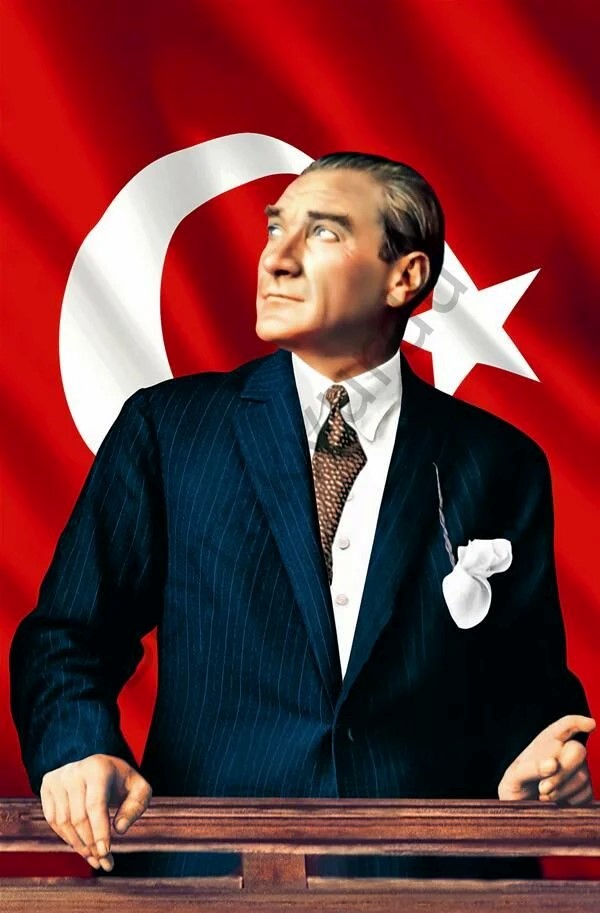 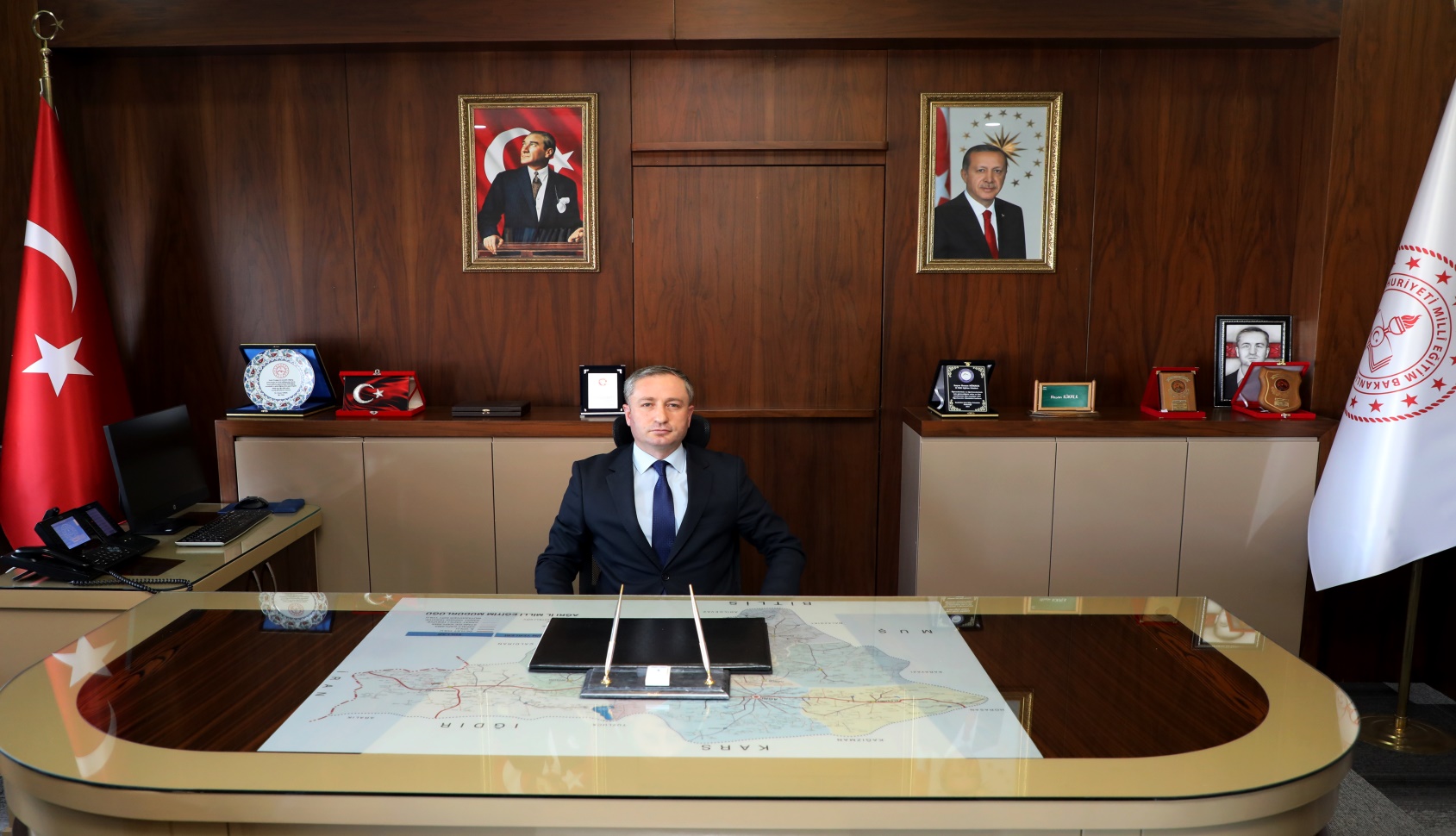 İl Milli Eğitim Müdürü SunuşuBilindiği üzere içinde bulunduğumuz yüzyılın bir gereği olarak kurumlarımız, kendilerini ihtiyaçlara göre sürekli geliştirmek ve çağın gerekliliklerine adapte etmek zorundadırlar. Bu ihtiyaçlara ve çağın gerekliliklerine en etkili şekilde cevap verebilmenin yolu da kuşkusuz eğitimden geçer. Her geçen gün gelişen teknolojiye ayak uydurabilmek için ilimizin ve ülkemizin eğitimine daha çok önem vermeli ve buna yönelik atacağımız adımları daha da planlı bir şekilde yapmalıyız. Nitekim eğitimin inşasında ve eğitim kurumlarımızın niteliğinin keza hizmet kalitesinin artırılmasında, ulaşılabilir orta ve uzun vadeli hedeflere dayalı süreç odaklı bir planlamanın varlığı şarttır. Gerçekçi ve somut adımlara dayalı oluşturulacak yönetsel bir planlamayla; eğitim kurumlarımızın hizmet kalitesini, tüm paydaşlarımızın memnuniyetini artırmayı hedeflemeliyiz. Kamu kaynaklarını etkili bir şekilde kullanabilen, mali disiplin çerçevesinde katılımcılık ilkesine dayanan bir süreç oluşturmalıyız. Sürdürülebilir, sağlam hedeflere ve stratejilere dayanan, kurumsal kültüre katkı sağlayan, şeffaf ve uygulanabilir bir stratejik planın varlığına her daim ihtiyacımız vardır.Bu doğrultuda; 5018 Kamu Mali Yönetimi ve Kontrol Kanunu gereğince, paydaşların iş birliği çerçevesinde çalışma arkadaşlarımızla birlikte hazırladığımız 2024-2028 Stratejik Planı’nın ilimiz için başarıyla uygulanması ve belirlenen hedeflerin gerçekleşmesi doğrultusundaki eğitim vizyonumuza ulaşılacaktır. Hazırladığımız Stratejik Planımızın, en verimli şekilde hayata geçmesini ve hayırlara vesile olmasını diliyorum.								Hasan KÖKREKAğrı İl Milli Eğitim MüdürüOkul/Kurum BilgileriSUNUŞDeğerli paydaşlarımız ‘Strateji, bir değişim yaratmak ve değişime hükmedebilmektir.’ Bütün dünyada uzun yıllardır etkin bir şekilde sürdürülmekte olan stratejik planlama çalışmaları, ülkemizde kaynakların rasyonel bir şekilde kullanımı gereksinimini ortaya çıkarmıştır. Yoğun çalışmalar sonucunda ortaya çıkan 2019– 2023 Stratejik Planı, kurumumuzun sahip olduğu beşeri, mali ve fiziki kaynakları etkili kullanarak hazırlandı. Okul yönetiminin daha etkili verimli olabilmesi, dünyadaki gelişmelere hazırlıklı olunabilmesi ve uyum sağlayabilmesi için kurumumuza uygun stratejik planı yapmamız gerekmektedir.        Bu amaçla 2024-2028 Stratejik planı hazırlamaya başladık. Bu 5 yıllık planda şuna inanıyoruz; kurumdaki herkesin mutlaka yapabileceği bir şeyler olabilir. Bunları en iyi şekilde değerlendirmek gerekir. Okulun misyon ve vizyonuna uygun yeniliklere açık bilim ve aklı ön plana çıkaran bir eğitim anlayışını benimseyip öğrencilerimizi geleceğe en iyi şekilde hazırlamak, onları topluma, insanlığa ve ülkemize sağlıklı bireyler olarak yetiştirme konusunda üstün çaba ve gayret sarf etmek gerekir. Bütün bu gayretlerimizin amacı donanımlı nesiller yetiştirip vatanımızı, milli ve manevi değerlerle donatılmış gençlere emanet etmektir.5018 sayılı Kamu Mali Yönetimi ve Kontrol Kanunu’nda yer alan stratejik planın hazırlanmasında emeği geçen herkese teşekkür ediyorum.Enver ABAOkul MüdürüİÇİNDEKİLERGİRİŞ VE STRATEJİK PLANIN HAZIRLIK SÜRECİStrateji Geliştirme Kurulu ve Stratejik Plan EkibiPlanlama SüreciDURUM ANALİZİKurumsal TarihçeUygulanmakta Olan Planın DeğerlendirilmesiMevzuat AnaliziÜst Politika Belgelerinin AnaliziFaaliyet Alanları ile Ürün ve Hizmetlerin BelirlenmesiPaydaş AnaliziKuruluş İçi AnalizTeşkilat Yapısıİnsan KaynaklarıTeknolojik DüzeyMali Kaynaklar 2.7.5.İstatistiki VerilerDış Çevre Analizi (Politik, Ekonomik, Sosyal, Teknolojik, Yasal ve Çevresel Çevre Analizi -PESTLE)Güçlü ve Zayıf Yönler ile Fırsatlar ve Tehditler (GZFT) Analizi 2.10.Tespit ve İhtiyaçların BelirlenmesiGELECEĞE BAKIŞMisyonVizyonTemel DeğerlerAMAÇ, HEDEF VE STRATEJİLERİN BELİRLENMESİAmaçlarHedeflerPerformans GöstergeleriStratejilerin BelirlenmesiMaliyetlendirmeTablo/Şekil/Grafikler/EklerGİRİŞ VE STRATEJİK PLANIN HAZIRLIK SÜRECİStrateji Geliştirme Kurulu ve Stratejik Plan EkibiTablo 1. Strateji Geliştirme Kurulu ve Stratejik Plan Ekibi TablosuPlanlama Süreci:2024-2028 dönemi stratejik plan hazırlanma süreci Strateji Geliştirme Kurulu ve Stratejik Plan Ekibi’nin oluşturulması ile başlamıştır. Ekip tarafından oluşturulan çalışma takvimi kapsamında ilk aşamada durum analizi çalışmaları yapılmış ve durum analizi aşamasında, paydaşlarımızın plan sürecine aktif katılımını sağlamak üzere paydaş anketi, toplantı ve görüşmeler yapılmıştır. Durum analizinin ardından geleceğe yönelim bölümüne geçilerek okulumuzun/kurumumuzun amaç, hedef, gösterge ve stratejileri belirlenmiştir.DURUM ANALİZİKurumsal tarihçeUygulanmakta olan planın değerlendirilmesiMevzuat analiziÜst politika belgelerinin analiziFaaliyet alanları ile ürün ve hizmetlerin belirlenmesiPaydaş analiziKuruluş içi analizDış çevre analizi (Politik, ekonomik, sosyal, teknolojik, yasal ve çevresel analiz)Güçlü ve zayıf yönler ile fırsatlar ve tehditler (GZFT) analiziTespit ve ihtiyaçların belirlenmesiKurumsal TarihçeOkulumuz 2021-2022 öğretim yılı başında 10 öğrenci ile kimya teknolojisi alanında eğitim ve öğretime başlamıştır. Okulumuz mevcut derslik binası 3000 metrekare oturum alanı ile bodrum ve giriş kat hariç 3 kattan oluşmaktadır. Mevcut derslik sayısı 24’tür.06/09/2021 tarihinden itibaren TOBB Mesleki ve Teknik Anadolu olarak eğitim öğretime devam etmektedir.Uygulanmakta Olan Stratejik Planın DeğerlendirilmesiOkulumuz  2021-2022  yılında eğitim-öğretim faaliyetlerinde başladığından önceki dönem stratejik plan değerlendirmesi yapılamamaktadır. Yasal Yükümlülükler ve Mevzuat AnaliziTOBB Mesleki ve Teknik Anadolu Lisesi Müdürlüğü İl Milli Eğitim Müdürlüğümüzün tabi olduğu tüm yasal yükümlülüklere uymakla mükelleftir. Bunların dışında ki yükümlülük arz eden mevzuat, Tablo 1’de ayrıca gösterilmiştir.Tablo 1Üst Politika Belgeleri AnaliziTablo 2. Üst Politika Belgeleri Analizi TablosuFaaliyet Alanları ile Ürün/Hizmetlerin BelirlenmesiTablo 3. Faaliyet Alanlar/Ürün ve Hizmetler TablosuPaydaş AnaliziKurumumuzun faaliyet alanları dikkate alınarak, kurumumuzun faaliyetlerinden yararlanan,  faaliyetlerden doğrudan/dolaylı ve olumlu/olumsuz etkilenen veya kurumumuzun faaliyetlerini etkileyen paydaşların (kişi, grup veya kurumlara) tespiti için bir dizi toplantı düzenlenmiştir. Bu toplantılarda Stratejik Plan Hazırlama Ekibi “beyin fırtınası, tartışma, örnek” olay yöntemlerini kullanarak öncelikle paydaşlar, ardından bu paydaşların türü (iç paydaş/dış paydaş) belirlemiştir.7.Paydaşların ÖnceliklendirilmesiStratejik Plan Hazırlama Ekibi, paydaşların ve paydaş türlerinin belirlenmesinin ardından paydaşların önem derecesi, etki derecesi ve önceliğini tespit etmiştir. Paydaşların önceliklendirilmesinde, etki ve önemlerinin tespit edilmesinde Kamu İdareleri İçin Stratejik Plan Hazırlama Kılavuzunda (06 Ekim 2022) belirtilen Paydaş Etki/Önem Matrisi tablosundan yararlanılmıştır.8.Paydaşların DeğerlendirilmesiPaydaş Analizi kapsamında Stratejik  Plan Hazırlama Ekibi; Müdürlüğümüzün sunduğu ürün/hizmetlerinin hangi paydaşlarla ilgili olduğu, paydaşların ürün/hizmetlere ne şekilde etki ettiği ve paydaş beklentilerinin neler olduğu gibi durumları değerlendirerek Paydaş Ürün/Hizmet Matrisi hazırlamıştır.9.Paydaş Görüşlerin Alınması ve DeğerlendirilmesiÖncelikle iç ve dış paydaşlardan görüş ve önerilerin nasıl alınacağı konusunda aşağıdaki tablo oluşturularak izlenecek yol haritası belirlenmiştir. Uygulanan tablo sonrası GZFT analizi, mülakat ve gözlem yöntemleri belirlenmiştir. Ekipte görev dağılımı yapılmış, hangi paydaşla kimin, nasıl ve ne şekilde görüşeceği belirlenmiş, paydaş görüş ve önerilerin alınmasında sistemli çalışılmıştır. İç ve dış paydaşlarımızın görüş ve önerileri neticesinde oluşan hususlardan, stratejik amaçların ve hedeflerin belirlenmesi ile öncelikli stratejik alanların tespitinde yararlanılmıştır.
EKLER:EK-1 Paydaş Sınıflandırma Matrisi√ : Tamamı O : Bir kısmıEK -2 Paydaş Önceliklendirme MatrisiEk-3 Yararlanıcı Ürün/Hizmet Matrisi√ : Tamamı O: Bir kısmıEk-4 Paydaş AnketleriGrafik 1: Öğrenci görüş ve değerlendirmeleri anket formu veri analiziGrafik 2 : Öğretmen görüş ve değerlendirmeleri anket formu veri analiziGrafik 3 : Veli görüş ve değerlendirmeleri anket formu veri analiziOkul/Kurum İçi AnalizTablo 4.Okul/Kurum İçi Analiz İçerik Tablosuİnsan KaynaklarıEğitimde insan kaynakları yönetimi, eğitim sisteminin etkin ve verimli çalışmasını sağlamak için kritik bir rol oynamaktadır. Bu süreçler, eğitim personelinin niteliklerini geliştirmelerine yardımcı olur ve dolaylı olarak öğrenci başarısını artırır. Bununla birlikte eğitimde insan kaynakları yönetimi öğretmenler, okul yöneticileri, uzmanlar ve diğer eğitim personelinin işe alım, eğitim ve motivasyon gibi süreçleri kapsamaktadır. Ayrıca, İK yönetimi eğitimin bireylerin bilişsel, duygusal, sosyal ve fiziksel gelişimlerini desteklerken potansiyellerini en üst düzeye çıkarmalarına yardımcı olmak, öğrencilere temel bilgi, beceri ve yetenekler kazandırırken onların toplumsal değerleri gözetmesini sağlamak, yeni fikirlerin ve teknolojilerin gelişmesine katkıda bulunarak bilişim teknolojilerini verimli kullanabilen, inisiyatif alan, araştıran, sorgulayan ve eleştirel düşünme becerilerine sahip özgür bireyler yetiştirebilmek amaçlarına hizmet etmektedir.Tablo 5. Çalışanların Görev DağılımıTablo 6. İdari Personelin Hizmet Süresine İlişkin BilgilerTablo 7. Okul/Kurumda Oluşan Yönetici Sirkülasyonu OranıTablo 8. İdari Personelin Katıldığı Hizmet İçi ProgramlarıTablo 9. Öğretmenlerin Hizmet Süreleri (Yıl İtibarıyla)Tablo 10. Kurumda Gerçekleşen Öğretmen Sirkülâsyonunun OranıTablo 11. Öğretmenlerin Katıldığı Hizmet İçi Eğitim ProgramlarıTablo 12. Kurumdaki Mevcut Hizmetli/ Memur SayısıTablo 13. Çalışanların Görev DağılımıTablo 14. Okul/kurum Rehberlik HizmetleriTeknolojik DüzeyEğitin ve Öğretimde fırsat eşitliğini temin etmek, okulumuzda teknolojik alt yapıyı iyileştirmek ve bilgi iletişim teknolojilerinin eğitim ve öğretim süreçlerinde etkin kullanımı sağlamak amacıyla okulumuzda 2023 Aralık ayı itibarıyla sınıflarımıza akıllı tahta gelmiş olup bir sonraki hedefimiz Bilgisayar Sınıfımızı donatmak olacaktır.Tablo 15. Teknolojik Araç-Gereç DurumuOkulumuzun fiziki mekânlar açısından mevcut ve ihtiyaç durumunun aşağıdaki tabloda belirtilmiştir.Tablo 16. Fiziki Mekân DurumuMali KaynaklarOkulumuzun mali kaynakları, bütçe büyüklüğü, döner sermaye, okul-aile birliği gelirleri, kantin vb. gelirler ve harcama kalemleri aşağıdaki tabloda belirtilmiştir.Tablo 17. Kaynak TablosuOkulumuz bütçesinde giderler aşağıdaki başlıklar altında toplanmış olup harcama kalemleri aşağıdaki tabloda belirtilmiştir.Tablo 18. Harcama KalemleriTablo 19. Gelir-Gider Tablosuİstatistiki VerilerÖğrenci durumuÖğrenci KurslarıOkul/kurumun akademik başarısıOkulumuzda yapılan sosyal faaliyetOkulumuzda yapılan kültürel faaliyetlerOkulumuzdaki bilimsel yayınlarıÖğrenci devam durumuSosyal kulüplerin çalışmasıPersonel devam durumuRehberlik HizmetleriOkulumuzun dış çevre (MEB, belediye, AB, TÜBİTAK, MEM) tarafından düzenlenen faaliyet ve projelere katılma ve bu projelerden yararlanma durumu, Bu dış çevrelerden sadece TUBİTAK’a katılmıştır.Okul/kuruma ulaşım,Okulumuz şehir merkezine 2 km uzakta olup merkezden gelenler için belediye servisleri kullanılıyor. Taşıma öğrencilerimiz ise servisler ile ulaşım sağlamaktadır.  Kantin Okulumuzda kantin bulunmamaktadır. Öğrenci sayısındaki artışa bağlı olarak ihale süreci başlayacaktır.Isınma durumuSivil savunma çalışmalarıDiğer araç gereçlerOkulumuz  bulunduğu bölgede Meslek Liseleri içinde ilk Kimya Teknolojisi Alanı açılan lise durumunda. Bu sebeple bulunduğu bölgedeki kamu kurum ve kuruluşlara temizlik malzemesi üretip dağıtımını gerçekleştirmekte.Çevre Analizi (PESTLE)PESTLE analizi ile okulumuz üzerinde etkili olan veya olabilecek politik, ekonomik, sosyokültürel, teknolojik, yasal ve ekolojik dış etkenlerin tespit edilmesi amaçlanmıştır. Söz konusu etkenlerin tespit edilmesinde PESTLE matrisinden yararlanılmıştır.Tablo 20. PESTLE Analiz TablosuGZFT AnaliziTablo 21. GZFT ListesiTespit ve İhtiyaçların BelirlenmesiDurum analizi çerçevesinde gerçekleştirilen tüm çalışmalardan elde edilen veriler; paydaş anketleri, toplantı tutanakları vs. göz önünde bulundurularak özet bir bakış geliştirilmesi sürecidir. Oluşturulan tablo amaç ve hedeflere ulaşmak için temel yapıyı oluşturacaktır. Tablo 23’te farklı durum analizi bulguları için birer örnek tespit ve ihtiyaçlar alanı örneklendirilmiştir (Bu tabloya yayımlanan Stratejik Plan’da yer verilmeyecektir.).Tablo 23. Tespit ve İhtiyaçları BelirlenmesiGELECEĞE BAKIŞMİSYON, VİZYON ve TEMEL DEĞERLERMisyon, vizyon ve temel değerlerimiz aşağıda yer almaktadır.MisyonumuzKimya Teknolojileri ve Moda Tasarım Teknolojileri alanlarında; Bilim ve teknoloji ışığında üretim yapabilecek ve ülkemizin kalkınmasına katkı sunabilecek mesleki bilgiye ve iletişim becerisine sahip, gelişim ve değişime açık, sorumluluklarının farkında olan, ahlaklı, disiplinli, çalışkan, empati kurabilecek nitelikli bireyler yetiştirmektir.VizyonumuzToplumumuzun değerlerini benimseyen ve mesleğinin gerektirdiği bilgi ve beceriyi üretime dönüştürebilen bireyler yetiştirmek için varız.Temel Değerlerimizİnsan, toplum, bilim ve çevre duyarlılığıDin, ahlak ve değerlere bağlılıkHukuk ve adaletSorumluluk VatanseverlikHoşgörüSevgi ve saygıYardımseverlikMeslek etiği ve mesleki beceriAMAÇ, HEDEF VE PERFORMANS GÖSTERGESİ İLE STRATEJİLERİN BELİRLENMESİ    Amaç, Hedef, Gösterge ve Stratejilere İlişkin KartlarTablo 24. Amaç, Hedef, Gösterge ve Stratejilere İlişkin Kart ŞablonuMaliyetlendirmeOkulumuz 2024-2028 Stratejik Plan’nın  maliyetlendirilmesi  sürecindeki temel gaye stratejik amaç, hedef ve stratejilerin gerektirdiği maliyetlerin ortaya konulması suretiyle harcamaların önceliklendirilme süreci iyileştirilecektir.                  Tablo 25. Tahmini Maliyet TablosuT.CAĞRI VALİLİĞİ TOBB MESLEKİ ve TEKNİK ANADOLU LİSESİ MÜDÜRLÜĞÜSTRATEJİK PLAN HAZIRLAMA EKİBİİli: AĞRIİli: AĞRIİlçesi: MERKEZİlçesi: MERKEZAdres:ÇUKURÇAYIR KÖYÜ ÇUKURÇAYIR KÜME EVLERİ NO 109 MERKEZ / AĞRICoğrafi Konum (link)https://agritobbmtal.meb.k12.tr/tema/harita.phpTelefonNumarası:04722154248Faks Numarası:e- Posta Adresi:768141@meb.k12.trWeb	sayfası adresi:https://agritobbmtal.meb.k12.tr/Kurum Kodu:768141Öğretim Şekli: Tam GünStrateji Geliştirme Kurulu BilgileriStrateji Geliştirme Kurulu BilgileriStratejik Plan Ekibi BilgileriStratejik Plan Ekibi BilgileriAdı SoyadıÜnvanıAdı SoyadıÜnvanıEnver ABAOkul MüdürüYusuf KAYAALMüdür Yd.Yusuf KAYAALMüdür Yd.Doğan BULUTÖğretmenAli Kemal KIRATLIOĞLUÖğretmenFurkan KESKİNÖğretmenHasan AKGÜLOkul Aile Birliği BaşkanıMüştak ÇINARYönetim Kurulu ÜyesiYasal YükümlülükDayanakTespitlerİhtiyaçlarOkulumuz “Dayanak” başlığı altında sıralanan Kanun, Kanun Hükmünde Kararname, Tüzük, Genelge ve Yönetmeliklerdeki ilgili hükümleri yerine getirmek “Eğitim-öğretim hizmetleri, insan kaynaklarının gelişimi, halkla ilişkiler, stratejik plan hazırlama, stratejik plan izleme-değerlendirme süreci iş ve işlemleri” faaliyetlerini yürütmek.Resmi kurum ve kuruluşlar, sivil toplum kuruluşları ve özel sektörle mevzuat hükümlerine aykırı olmamak ve faaliyet alanlarını kapsamak koşuluyla protokoller ve diğer işbirliği çalışmalarını yürütmekİlkokul öğrencilerinin okula kayıt, sınıf geçme, devam-devamsızlık, sosyal sorumluluk çalışmaları vb.  iş ve işlemleriT.C. Anayasası1739 Sayılı Millî Eğitim Temel Kanunu652 Sayılı MEB Teşkilat ve Görevleri Hakkındaki Kanun Hükmünde Kararname222 Sayılı Millî Eğitim Temel Kanunu (Kabul No: 5.1.1961, RG: 12.01.1961 / 10705‐Son Ek ve Değişiklikler: Kanun No: 12.11.2003/ 5002, RG: 21.11.2003 657 Sayılı Devlet Memurları Kanunu5442 Sayılı İl İdaresi Kanunu3308 Sayılı Mesleki Eğitim Kanunu439 Sayılı Ek Ders Kanunu4306 Sayılı Zorunlu İlköğretim ve Eğitim Kanunu5018 sayılı Kamu Mali Yönetimi ve Kontrol KanunuMEB Personel Mevzuat BülteniTaşıma Yoluyla Eğitime Erişim YönetmeliğiMEB Millî Eğitim Müdürlükleri Yönetmeliği (22175 Sayılı RG Yayınlanan)Millî Eğitim Bakanlığı Rehberlik ve Psikolojik Danışma Hizmetleri Yönetmeliği04.12.2012/202358 Sayı İl İlçe MEM’nün Teşkilatlanması 43 Nolu Genelge 26 Şubat 2018 tarihinde yayımlanan Kamu İdarelerinde Stratejik Planlamaya İlişkin Usul ve Esaslar Hakkındaki YönetmelikOkul Öncesi Eğitim ve İlköğretim Kurumları YönetmeliğiSosyal Etkinlikler YönetmeliğiMEB Eğitim Kurulları ve Zümreleri YönergesiMüdürlüğümüzün hizmetlerini mevzuattaki hükümlere uygun olarak yürütmektedir.Diğer kurumlarla işbirliği gerektiren çalışmalarda, gerek tabi olduğumuz mevzuat gerekse diğer kurumların mevzuatları arasında uyuşmazlık ortaya çıkabilmektedir.Tabi olduğumuz mevzuatın kapsamı, Müdürlüğümüzün yetkilerini çeşitlendirmekle birlikte sınırlamaktadır. Kurumsal kültürümüz, mevzuatta sık yaşanan değişikliklere hazırlıklı olmasına rağmen öğrenci ve velilerimizden oluşan paydaşlarımız, yeni ve farklı çalışmalara uyuma direnç göstermektedir. Mevzuat itibariyle öğrenci velilerinin eğitim faaliyetlerine müdahale alanını sınırlandıran herhangi bir mekanizma bulunmamaktadır. Diğer kurumlarla işbirliğinde, yetki alanının genişletilmesiMevzuat itibariyle Okul Müdürlerinin yetkilerinin artırılmasıEğitim uygulamaları konusunda ulusal düzeyde tanıtım çalışmaları yaparak öğrenci ve velilerinin bilgilendirilmesiMevzuatta ihtiyaç duyulan değişikliklerde “yenileme” çalışmaları yerine “güncelleme” çalışmalarına yer verilmesiÖğrenci velilerinin eğitim faaliyetlerine müdahale alanlarının sınırlandırılması için yasal tedbirlerin alınmasıMevzuatın, çalışanların kendilerini güvende hissedebileceği şekilde yeniden düzenlenmesiÜst Politika Belgesiİlgili Bölüm/ReferansVerilen Görev/İhtiyaçlar5018 sayılı Kamu Mali Yönetimi ve Kontrol Kanunu9. Madde,41. MaddeKurum Faaliyetlerinde bütçenin etkin ve verimli kullanımıStratejik Plan Hazırlamaİzleme ve Değerlendirme Çalışmaları30344 sayılı Kamu İdarelerinde Stratejik Plan Hazırlamaya İlişkin Usul ve Esaslar Hakkında Yönetmelik (26 Şubat 2018)Tümü5 yıllık hedefleri içeren Stratejik Plan hazırlanması2021-2023 Orta Vadeli ProgramTümüBütçe çalışmalarıMEB 12. Kalkınma Plan Politika ÖnerileriÖnerilen politikalarHedef ve stratejilerin belirlenmesiMEB Kalite ÇerçevesiTümüHedef ve stratejilerin belirlenmesiMEB 2022 Bütçe Yılı SunuşuTümüBütçe çalışmaları2017-2023 Öğretmen Strateji BelgesiTümüHedef ve stratejilerin belirlenmesiOECD 2022 RaporuTürkiye verileriStratejilerin belirlenmesi2022-2023 MEB İstatistikleriÖrgün Eğitim İstatistikleriHedef ve göstergelerin belirlenmesiKamu İdareleri İçin Stratejik Plan Hazırlama Kılavuzu (26 Şubat 2018)Tümü5 yıllık hedefleri içeren Stratejik Plan hazırlanması2022/21 sayılı Genelge, 2024-2028 Stratejik Plan Hazırlık Çalışmaları (06 Ekim 2022)Tümü2024-2028 Stratejik Planının HazırlanmasıMEB 2024-2028 Stratejik Plan Hazırlık Programı (06 Ekim 2022)Tümü2024-2028 Stratejik Planı Hazırlama TakvimiMEB 2024-2028 Stratejik PlanıTümüMEB Politikaları Konusunda Taşra Teşkilatına RehberlikKamu İdarelerince Hazırlanacak Performans Programları Hakkında Yönetmelik Tümü5 yıllık kurumsal hedeflerin her bir mali yıl için ifade edilmesiKamu İdarelerince Hazırlanacak Faaliyet Raporu Hakkında Yönetmelik TümüHer bir mali yıl için belirlenen hedeflerin gerçekleşme durumlarının tespiti, raporlanmasıAğrı İl Milli Eğitim Müdürlüğü 2024-2028 Stratejik PlanıTümüAmaç, hedef, gösterge ve stratejilerin belirlenmesiFaaliyet AlanıÜrün/HizmetlerÖğretim-eğitim faaliyetleri1. Eğitim-öğretim iş ve işlemleri2. Ders Dışı Faaliyet İş ve İşlemleri3. Akademik başarı ve öğrenme seviyesinin artırılması4. Anma ve Kutlama Programlarının Yürütülmesi5. Yarışmaların Düzenlenmesi ve Değerlendirilmesi İşleri6. Sosyal, Kültürel, Sportif Etkinliklerle İlgili Organizasyon7.Mesleki rehberlik ile ilgili iş ve işlemler8. Zümre Toplantılarının Planlanması ve Yürütülmesi9. Kişisel,eğitsel ve mesleki rehberlik faaliyetlerinin yürütülmesi10. Ders kitaplarının ve diğer eğitim materyallerinin temin edilmesi11. Öğrencileri Sınavlara Hazırlama ve Yetiştirme Kurs İşlemleri12. Öğrenci İşleri   Kayıt-nakil işleri Devam-devamsızlık         Sınıf geçmeSınav hizmetleriRehberlik faaliyetleriEğitsel tanılama ve yönlendirme faaliyetlerinin yürütülmesiÖğrencilere rehberlik yapmak Velilere rehberlik etmek Rehberlik faaliyetlerini yürütmekKişisel, eğitsel ve mesleki rehberlik faaliyetlerinin yürütülmesiSosyal faaliyetlerSosyal Etkinlik Modülü ile ilgili iş ve işlemlerÖğrencilerin sosyal kulüpler aracılığıyla kurum ve kuruluş ziyaretleriSportif faaliyetlerÖğrencilere yönelik yerel ve ulusal düzeyde sportif faaliyetlerin düzenlenmesi ve katılımın sağlanmasıKültürel ve sanatsal faaliyetlerOkuma kültürünün geliştirilmesi yönelik çalışmaların yapılmasıÖğrencilere yönelik yerel ve ulusal düzeyde kültürel ve sanatsal faaliyetlerin düzenlenmesi ve katılımın sağlanmasıİnsan kaynakları faaliyetleri (mesleki gelişim faaliyetleri, personel etkinlikleri…)Personel Özlük İşlemleriNorm Kadro İşlemleriHizmet İçi Eğitim FaaliyetleriAtama ve Yer Değiştirme İşlemleriÖğretmenlerin mesleki gelişimine yönelik çalışmaların yapılmasıOkul aile birliği faaliyetleriİdare ve Öğretmenler ile iş birliğiOkul ve aile arasında bütünleşmeyi sağlamakEğitim-öğretimi geliştirici faaliyetleri sağlamakÖğrencilere yönelik faaliyetlerBilimsel,kültürel ve sportif faaliyetlerin düzenlenmesi ve katılımın sağlanmasıGeleceğe yönelik bir hedeflerinin belirlenip bu yolda rehberlik edilmesiOkulumuzda bulunan Kimya Teknoloji Alanı ve Moda Tasarım atölyelerinin daha aktif  hale getirilmesiÖlçme değerlendirme faaliyetleriÖğrencilerimizin her düzeyde yeterliklerinin belirlenmesi, izlenmesi ve desteklenmesi için etkin bir ölçme ve değerlendirme sisteminin kurulmasıÖğrenme ortamlarına yönelik faaliyetlerÖğrenme ortamlarının iyileştirilmesiBilgisayar sınıfının kurulmasıDers dışı faaliyetlerKütüphane gezisi planlamakİlimizde bulunan üniversitenin tanıtımı yapmak ve yerinde görmekİlimizde düzenlenecek sportif ,kültürel, sanatsal etkinlikler ve toplantı ve törenlere katılımın sağlanmasıPaydaş Adıİç PaydaşDış Paydaşİl Milli Eğitim Müdürlüğü√Okul Müdürümüz√Öğretmenlerimiz√Öğrencilerimiz√Velilerimiz√Personelimiz√İl Emniyet Amirliği√Toplum Sağlığı Merkezi√Taşımalı Eğitim Görevlileri√Diğer Eğitim Kurumları√Özel Sektör√Sivil Toplum Kuruluşları√Belediye Başkanlığı√Diğer Kurum ve Kuruluşlar√Paydaş Adıİç PaydaşDış PaydaşÖnem DerecesiEtki DerecesiÖnceliğiİl Milli Eğitim Müdürlüğü√555Okul Müdürümüz√555Öğretmenlerimiz√555Öğrencilerimiz√555Velilerimiz√555Personelimiz√555İlçe Emniyet Amirliği√333İlçe Toplum Sağlığı Merkezi√333Taşımalı Eğitim Görevlileri√333Diğer Eğitim Kurumları√222Özel Sektör√222Sivil Toplum Kuruluşları√222 Belediye Başkanlığı√333Diğer Kurum ve Kuruluşlar√222Önem Derecesi: 1, 2, 3 gözet; 4,5 birlikte çalışÖnem Derecesi: 1, 2, 3 gözet; 4,5 birlikte çalışÖnem Derecesi: 1, 2, 3 gözet; 4,5 birlikte çalışÖnem Derecesi: 1, 2, 3 gözet; 4,5 birlikte çalışÖnem Derecesi: 1, 2, 3 gözet; 4,5 birlikte çalışÖnem Derecesi: 1, 2, 3 gözet; 4,5 birlikte çalışEtki Derecesi: 1, 2, 3 İzle; 4, 5 bilgilendirEtki Derecesi: 1, 2, 3 İzle; 4, 5 bilgilendirEtki Derecesi: 1, 2, 3 İzle; 4, 5 bilgilendirEtki Derecesi: 1, 2, 3 İzle; 4, 5 bilgilendirEtki Derecesi: 1, 2, 3 İzle; 4, 5 bilgilendirEtki Derecesi: 1, 2, 3 İzle; 4, 5 bilgilendirÖnceliği:  5=Tam; 4=Çok; 3=Orta; 2=Az; 1=HiçÖnceliği:  5=Tam; 4=Çok; 3=Orta; 2=Az; 1=HiçÖnceliği:  5=Tam; 4=Çok; 3=Orta; 2=Az; 1=HiçÖnceliği:  5=Tam; 4=Çok; 3=Orta; 2=Az; 1=HiçÖnceliği:  5=Tam; 4=Çok; 3=Orta; 2=Az; 1=HiçÖnceliği:  5=Tam; 4=Çok; 3=Orta; 2=Az; 1=HiçÜrün/Hizmet Numarasıİl MEMOkul MüdürümüzÖğretmenlerÖğrencilerVelilerPersonelEmniyet AmirliğiToplum Sağlığı MerkeziTaşımalı Eğitim GörevlileriDiğer Eğitim KurumlarıÖzel SektörSivil Toplum KuruluşlarıBelediye BaşkanlığıDiğer Kurum ve KuruluşlarA -Eğitim Öğretim Faaliyetleri1√√√A -Eğitim Öğretim Faaliyetleri2√√√A -Eğitim Öğretim Faaliyetleri3√√√√A -Eğitim Öğretim Faaliyetleri4√√√A -Eğitim Öğretim Faaliyetleri5√√√√√A -Eğitim Öğretim Faaliyetleri6√√√A -Eğitim Öğretim Faaliyetleri7√√√A -Eğitim Öğretim Faaliyetleri8√√√A -Eğitim Öğretim Faaliyetleri9A -Eğitim Öğretim Faaliyetleri10A -Eğitim Öğretim Faaliyetleri11A -Eğitim Öğretim Faaliyetleri12A -Eğitim Öğretim Faaliyetleri13A -Eğitim Öğretim Faaliyetleri14A -Eğitim Öğretim Faaliyetleri15B-Yaygın Öğretim Hizmetleri1B-Yaygın Öğretim Hizmetleri2B-Yaygın Öğretim Hizmetleri3C-Stratejik Geliştirme, Ar-Ge Faaliyetleri1√√√C-Stratejik Geliştirme, Ar-Ge Faaliyetleri2√√C-Stratejik Geliştirme, Ar-Ge Faaliyetleri3√√C-Stratejik Geliştirme, Ar-Ge Faaliyetleri4√√C-Stratejik Geliştirme, Ar-Ge Faaliyetleri5√√C-Stratejik Geliştirme, Ar-Ge Faaliyetleri6√√C-Stratejik Geliştirme, Ar-Ge Faaliyetleri7C-Stratejik Geliştirme, Ar-Ge Faaliyetleri8D-İnsan Kaynaklarının Gelişimi1√√√√D-İnsan Kaynaklarının Gelişimi2√√√√D-İnsan Kaynaklarının Gelişimi3√√√√D-İnsan Kaynaklarının Gelişimi4E-Fiziki ve Mali Destek1√√√√√E-Fiziki ve Mali Destek2√√√E-Fiziki ve Mali Destek3√√√E-Fiziki ve Mali Destek4√√√√E-Fiziki ve Mali Destek5√√√√√√√E-Fiziki ve Mali Destek6√√√E-Fiziki ve Mali Destek7√√√E-Fiziki ve Mali Destek8√√√√√√E-Fiziki ve Mali Destek9F-Denetim ve Rehberlik1√√√√F-Denetim ve Rehberlik2√√√F-Denetim ve Rehberlik3√√√√F-Halkla İlişkiler1√√√F-Halkla İlişkiler2√√√F-Halkla İlişkiler3√√√F-Halkla İlişkiler4√√√√Paydaş AdıYöntemSorumluÇalışma TarihiRaporlama ve Değerlendirme Sorumlusu MEM YöneticileriMülakat, ToplantıStrateji Geliştirme Kurulu Bşk.S. P. Hazırlama EkibiDiğer Eğitim Kurumu YöneticileriMülakatStrateji Geliştirme Kurulu Bşk.S. P. Hazırlama EkibiÖğretmenlerimizAnket, ToplantıS. P. Hazırlama EkibiS. P. Hazırlama EkibiÖğrencilerimizAnketS. P. Hazırlama EkibiS. P. Hazırlama EkibiVelilerimizAnketS. P. Hazırlama EkibiS. P. Hazırlama EkibiPersonelimizAnket, ToplantıS. P. Hazırlama EkibiS. P. Hazırlama EkibiYöneticilerimizAnket, ToplantıS. P. Hazırlama EkibiS. P. Hazırlama EkibiPAYDAŞLARPAYDAŞLARİÇ PAYDAŞLARDIŞ PAYDAŞLARYARARLANICIYARARLANICIYARARLANICIYARARLANICIPAYDAŞLARPAYDAŞLARÇalışanlar,BirimlerTemel ortakStratejikortakTedarikçiMüşterikitlehedefMillî Eğitim BakanlığıMillî Eğitim BakanlığıValilikValilikMilli Eğitim ÇalışanlarıMüdürlüğüİlçe Milli MüdürlüklerEğitimOkullar ve Bağlı KurumlarOkullar ve Bağlı KurumlarÖğretmenlerÇalışanlarve	DiğerÖğrenciler ve VelilerÖğrenciler ve VelilerOkul Aile BirliğiOkul Aile BirliğiÜniversiteÜniversiteÖzel İdareÖzel İdareBelediyelerBelediyelerGüvenlik Güçleri (Emniyet, Jandarma)Güvenlik Güçleri (Emniyet, Jandarma)Bayındırlık Müdürlüğüve	İskânSosyal MüdürlüğüHizmetlerGençlik ve Spor MüdürlüğüGençlik ve Spor MüdürlüğüMuhtarlıkMuhtarlıkİşveren kuruluşlarİşveren kuruluşlarSivil Toplum KuruluşlarıSivil Toplum KuruluşlarıTurizm Uygulama otelleriTurizm Uygulama otelleriPaydaşİç PaydaşDış PaydaşYararlanıcı (Müşteri)Neden Paydaş?ÖnceliğiMEBBağlı olduğumuz merkezi idare1ÖğrencilerHizmetlerimizdenyaralandıkları için1Özel İdareTedarikçi mahalli idare1STKOAmaç	ve hedeflerimizeUlaşmak iş birliği yapacağımız kurumlarÜrün/HizmetYararlanıcı (Müşteri)Eğitim-Öğretim (Örgün- Yaygın)Yatılılık-BurslulukNitelikli İş GücüAR-GE, Projeler, DanışmanlıkAltyapı, Donatım YatırımYayımRehberlik, Kurs, Sosyal etkinliklerMezunlar (Öğrenci)Ölçme-DeğerlendirmeÖğrencileroVelilerÜniversitelerooMedyaooUluslararası kuruluşlarooMeslek KuruluşlarıSağlık kuruluşlarıoDiğer KurumlaroÖzel sektörooOkul/Kurum İçiAnaliz İçerik TablosuÖğrenci sayıları9-A (Moda Tasarım Teknolojileri)=21 erkek 2 kız 23 kişi9-A(Kimya Teknolojisi Alanı)=16 erkek9-B(Kimya Teknolojisi Alanı)=11 erkek 3 kız 14 kişi10-A(Kimya Teknolojisi Alanı)=17 erkek 1 kız 18 kişi10-B(Kimya Teknolojisi Alanı)=13 erkek11-A(Kimya Teknolojisi Alanı)=10 erkek 2 kız 12 kişi     TOPLAM=118 erkek 13 kız 131 kişiAkademik başarı verileri9-A (Moda Tasarım Teknolojileri)=27,439-A(Kimya Teknolojisi Alanı)=49,029-B(Kimya Teknolojisi Alanı)=45,5610-A(Kimya Teknolojisi Alanı)=52,4210-B(Kimya Teknolojisi Alanı)=62,1411-A(Kimya Teknolojisi Alanı)=58,85Sosyal-kültürel-bilimsel ve sportif başarı verileriOkulumuz Eğitim-öğretim faaliyetlerine yakın zamanda başladığı için şuanlık herhangi bir sportif  başarımız yoktur.Lisanslı öğrenci sayısı=3Öğrenme stilleri envanteriOkul rehberlik servisi tarafından uygulanmaktadır.Devam-devamsızlık verilerie-Okul kayıtları kullanılarak erişim sağlanabilir. Aynı zamanda okul rehberlik servisi tarafından devamsızlık nedenleri anketi uygulanarak detaylı bir analiz gerçekleştirilmesi önerilmektedir.Okul disiplinini etkileyen faktörler anketiOkul rehberlik servisi tarafından uygulanmaktadır.İnsan kaynakları verileriLisans=11Yüksek Lisans=5Öğretmenlerin	hizmet içi eğitime katılma oranları%100Öğrenme ortamı verileriOkulumuzda;24 derslik3 Laboratuvar(Fizik-Kimya-Biyoloji)1 Kütüphane1 Spor salonu1 Moda Tasarım Atölyesi1 Kimya Teknolojisi AtölyesiOkul/kurum ortamını değerlendirme anketiOkul rehberlik servisi tarafından uygulanmaktadır.Çalışanın ÜnvanıGörevleriOkul /Kurum MüdürüOkulun mevzuat çerçevesinde yapılması gereken tüm iş ve işlemleri yürütmekMüdür Baş YardımcısıMüdür YardımcısıOÖKY kapsamında verilen görevleri yürütmekAtölye ve Bölüm ŞefleriOÖKY kapsamında verilen görevleri yürütmekÖğretmenlerOÖKY kapsamında verilen görevleri yürütmekYönetim İşleri ve Büro MemuruOÖKY kapsamında verilen görevleri yürütmekYardımcı Hizmetler PersoneliOÖKY kapsamında verilen görevleri yürütmekHizmet Süreleri2024 Yıl İtibarıyla2024 Yıl İtibarıylaHizmet SüreleriKişi Sayısı%1-4 Yıl5-6 Yıl7-10 Yıl 266.6610 Yıl Üzeri 133,34Yıl İçerisinde Okul/Kurumdan Ayrılan Yönetici SayısıYıl İçerisinde Okul/Kurumdan Ayrılan Yönetici SayısıYıl İçerisinde Okul/Kurumdan Ayrılan Yönetici SayısıYıl İçerisinde Okul/Kurumda Göreve Başlayan Yönetici SayısıYıl İçerisinde Okul/Kurumda Göreve Başlayan Yönetici SayısıYıl İçerisinde Okul/Kurumda Göreve Başlayan Yönetici Sayısı202120222023202120222023TOPLAM 1  2Adı ve SoyadıGöreviKatıldığı Çalışmanın AdıKatıldığı YılBelge NoMüdür4.01.04.02.040 - Çalışanların Temel İş Sağlığı ve Güvenliği Eğitimi Kursu (Tehlikeli/Az Tehlikeli İşyerleri)20242024981717Müdür Yardımcısı
2.01.01.05.027 - Öğretmenlik Uygulaması Danışmanlığı Eğitimi Kursu20242024980416Hizmet SüreleriBranşıKadınErkekHizmet YılıToplamHizmet SüreleriHizmet Süreleri1-3 Yıl993144-6 Yıl7-10 Yıl112311-15 Yıl16-2020 ve üzeri111Yıl İçerisinde Kurumdan Ayrılan Öğretmen SayısıYıl İçerisinde Kurumdan Ayrılan Öğretmen SayısıYıl İçerisinde Kurumdan Ayrılan Öğretmen SayısıYıl İçerisinde Kurumda Göreve Başlayan Öğretmen SayısıYıl İçerisinde Kurumda Göreve Başlayan Öğretmen SayısıYıl İçerisinde Kurumda Göreve Başlayan Öğretmen Sayısı202120222023202120222023TOPLAM1727Adı ve SoyadıAdı ve SoyadıBranşıBranşıKatıldığı Çalışmanın AdıKatıldığı YılBelge NoBelge NoEnver ABAEnver ABAMuhasebe ve Finasman Muhasebe ve Finasman Çalışanların Temel İş Sağlığı ve Güvenliği Eğitimi Kursu (Tehlikeli/Az Tehlikeli İşyerleri)202420249817172024981717Yusuf KAYAALYusuf KAYAALBeden Eğitimi ve SporBeden Eğitimi ve SporÖğretmenlik Uygulaması Danışmanlığı Eğitimi Kursu202420249804162024980416Mehmet KAYARehberlikRehberlikRehberlike-Mesem Uygulamaları Eğitimi Semineri202420240402742024040274Ali Kemal KIRATLIOĞLIUDin Kültürü ve Ahlak BilgisiDin Kültürü ve Ahlak BilgisiDin Kültürü ve Ahlak Bilgisiİlk Yardım Eğitimi Kursu202220220400112022040011Birsen UÇARTarihTarihTarihZümrelerin Etkin Kullanımı Semineri202320230077312023007731Doğan BULUTTürk Dili ve Edebiyatı Türk Dili ve Edebiyatı Türk Dili ve Edebiyatı MEB Birim Amirlerinin Öğretmen Bilgilendirme Semineri202320230077362023007736Döndü KUŞKimyaKimyaKimyaOkul Tabanlı Afet Eğitimi Kursu202120210009812021000981Duygu AYDOĞMUŞBiyolojiBiyolojiBiyolojiÇevre ve Sıfır Atık Semineri202320230076742023007674Fazilet EKİNMatematikMatematikMatematikZaman Yönetimi Semineri202320230024522023002452Furkan KESKİNFurkan KESKİNFurkan KESKİNCoğrafyaSiber güvenliğe Giriş Eğitimi202420242024980012Gamze ÖZATEŞGamze ÖZATEŞGamze ÖZATEŞKimyaÇevre ve Sıfır Atık Semineri202320232023007483Gül SARISUGül SARISUGül SARISUDin Kültürü ve Ahlak BilgisiÖğretimsel Liderlik Semineri202220222022000758Melek GünMelek GünMelek GünModa TasarımSiber güvenliğe Giriş Eğitimi202320232023007416Özlem ÇÖRDÜKÖzlem ÇÖRDÜKÖzlem ÇÖRDÜKMatematikMeb Birim Amirlerinin Semineri202320232023007736Rahime TürkmenRahime TürkmenRahime TürkmenKimyaZümrelerin Etkin Kullanımı Semineri202320232023007731Tuğçe KAYATuğçe KAYATuğçe KAYATürk Dili ve EdebiyatıAfet Sonrası Ruh Sağlığı Semineri202320232023001451GöreviErkekKadınEğitim DurumuHizmet YılıToplam1Memur2Hizmetli333456Çalışanın ÜnvanıGörevleriOkul /Kurum MüdürüOkulun mevzuat çerçevesinde yapılması gereken tüm iş ve işlemleri yürütmekMüdür Baş YardımcısıMüdür YardımcısıOÖKY kapsamında verilen görevleri yürütmekAtölye ve Bölüm ŞefleriOÖKY kapsamında verilen görevleri yürütmekÖğretmenlerOÖKY kapsamında verilen görevleri yürütmekYönetim İşleri ve Büro MemuruOÖKY kapsamında verilen görevleri yürütmekYardımcı Hizmetler PersoneliOÖKY kapsamında verilen görevleri yürütmekMevcut KapasiteMevcut KapasiteMevcut KapasiteMevcut KapasiteMevcut Kapasite Kullanımı ve PerformansMevcut Kapasite Kullanımı ve PerformansMevcut Kapasite Kullanımı ve PerformansMevcut Kapasite Kullanımı ve PerformansMevcut Kapasite Kullanımı ve PerformansMevcut Kapasite Kullanımı ve PerformansPsikolojik Danışman Norm SayısıGörev Yapan Psikolojik Danışman Sayısıİhtiyaç Duyulan Psikolojik Danışman SayısıGörüşme Odası SayısıDanışmanlık Hizmeti AlanDanışmanlık Hizmeti AlanDanışmanlık Hizmeti AlanRehberlik Hizmetleri İle İlgili Düzenlenen Eğitim/Paylaşım Toplantısı vb. Faaliyet SayısıRehberlik Hizmetleri İle İlgili Düzenlenen Eğitim/Paylaşım Toplantısı vb. Faaliyet SayısıRehberlik Hizmetleri İle İlgili Düzenlenen Eğitim/Paylaşım Toplantısı vb. Faaliyet SayısıPsikolojik Danışman Norm SayısıGörev Yapan Psikolojik Danışman Sayısıİhtiyaç Duyulan Psikolojik Danışman SayısıGörüşme Odası SayısıÖğrenci SayısıÖğretmen SayısıVeli SayısıÖğretmenlere YönelikÖğrencilere YönelikVelilere Yönelik101113113131231Araç-Gereçler202120222023İhtiyaçBilgisayar5560Televizyon2220Akıllı Tahta00130Fiziki MekânVarYokAdediİhtiyaçAçıklamaÖğretmen Çalışma OdasıVar10Ekipman OdasıVar10KütüphaneVar10Rehberlik ServisiVar10Resim OdasıVar10Müzik OdasıVar10Çok Amaçlı SalonYok01Spor SalonuVar10Kaynaklar20242025202620272028Genel BütçeOkul Aile Birliği50006000700080009000Özel İdareKira GelirleriDöner SermayeDış Kaynak/ProjelerDiğerTOPLAM50006000700080009000Harcama KalemiÇeşitleriPersonelSözleşmeli olarak çalışan personelin (sekreter temizlik,güvenlik) ücret, vergi, sigorta vb. giderleriOnarımOkul/kurum binası ve tesisatlarıyla ilgili her türlüküçük onarım; makine, bilgisayar, yazıcı vb. bakım giderleriSosyal-sportif faaliyetlerEtkinlikler ile ilgili giderlerTemizlikTemizlik malzemeleri alımıİletişimTelefon, faks, internet, posta, mesaj giderleriKırtasiyeHer türlü kırtasiye ve sarf malzemesi giderleriYILLARYILLAR20212021202120222022202220232023HARCAMA KALEMLERİGELİRGELİRGİDERGELİRGELİRGİDERGELİRGELİRGİDERTemizlik250002500025000260002600026000270002700027000Küçük OnarımBilgisayar HarcamalarıBüro Makinaları HarcamalarıTelefon707070808080909090Sosyal FaaliyetlerKırtasiye500050005000600060006000700070007000GENELGenel mevcutOrtalama sınıf mevcuduMevcudu en fazla olan sınıfMevcudu en az olan sınıfKaynaştırma eğitimine tabi olan1312010-B9-A(Moda Tasarım)1Kurs açılan derslerKatılan öğrenci sayısıGörev alan öğretmenlerin sayısıkursun akademik başarıya olan katkısı0000Ulusal düzeyde yapılan sınavlarda başarı sağlayan öğrenci sayısıİl başarı sırasıSınıfını doğrudan geçen öğrenci sayısıSınıf tekrarı yapan öğrenci sayısı03140(5 kişi okula devam ediyor 35 kişi ise devamsızlıktan sınıf tekrarına kaldı)KutlamalarAnma GünüKermes001(Okulumuzda 2023-2024 eğitim öğretim yılının 1. Dönem sonu faaliyet etkinlikleri kapsamında okulumuz tüm öğrenci ve öğretmenleri ile kermes etkinliği düzenlenmiştir.GeziSergi00KitapMakale00Öğrencilerin devamsızlık ortalamasıÖnceki yılda devamsızlıktan kalan öğrenci sayısıBu yıl sürekli devamsızlık yapan öğrenci sayısıÖnceden devamsız olup da devamı sağlanan öğrenci sayısı535465Kurulan sosyal kulüplerGerçekleştirdiği projelerGerçekleştirdiği projelerAfet Hazırlık KulübüAfet Hazırlık KulübüYangın konulu yazıların okul panosunda sergilenmesiAile afet ve acil durum planıDeğerler kulübüDeğerler kulübüKuru bakliyat yardımı(Yardımlaşma değeri)Kültür ve Edebiyat KulübüKültür ve Edebiyat KulübüDıvanu Lugatit Türk okumaları (Dilimizin zenginlikleri)Velilere kitap okumanın önemini anlatan afiş ve kitap dağıtımıAtasözleri ve deyimler(Dilimizin zenginlikleri)Kütüphanecilik KulübüKütüphanecilik KulübüKütüphanemiz zenginleşiyorMeslek Tanıtma KulübüMeslek Tanıtma Kulübüİbrahim Çeçen Üniversitesi tanıtımı gezisiSağlık,Temizlik,Beslenme KulübüSağlık,Temizlik,Beslenme KulübüGeri dönüşüm çalışmasıSosyal Yardımlaşma ve Dayanışma,Çocuk Esirgeme KulübüSosyal Yardımlaşma ve Dayanışma,Çocuk Esirgeme KulübüSma’lı hasta kalmasın(okul olarak sma’lı bir bebeğimiz için yardım toplam a kampanyasına katıldık.)Zorunlu izinler hariç alınan izin süreleriHaftalık sevk sayısıAlınan rapor sayısı3008Yararlanan Öğrenci SayısıDiğer Faaliyetleri131Okulun nasıl ısıtıldığıYakıt türüIsınmanın tam sağlanıp sağlanmadığıKalorifer görevlisinin eğitimiKalorifer görevlisinin  belgesiKömürFındık KömürSağlanıyorYokYokYangın tertibatıYangın tüpüİkaz alarm ziliElektrik tertibatının kontrolüBaca temizliğiKalorifer kazanın temizliğiSivil savunma tatbikatıVar12ÇalışıyorSürekli kontrol altındaHaftalık yapılıyorHaftalık yapılıyorYapıldıOkulumuzda ders araç gereci olarak akıllı tahtalar, kimya alanı için derste kullanılacak malzemeler, biyoloji dersi için panolar, dünya haritası vb. malzemeler bulunup öğretmenler tarafından aktif olarak kullanılmaktadır. Ayrıca önümüzde süreçte ders malzemelerini artırmak için gerekli iş ve işlemler devam etmektedir. Politik-Yasal etkenlerEkonomik etkenlerKalkınma Planı ve Orta Vadeli Program,Bakanlık, il ve ilçe stratejik planlarının incelenmesi,Yasal yükümlülüklerin belirlenmesi,Oluşturulması gereken kurul ve komisyonlar,Okul/kurum çevresindeki politik durum.Okul/kurumun bulunduğu çevrenin genel gelir durumunun iyi olmamasıÖğrenci ailelerinin ekonomik durumunun iyi olmamasıİş kapasitesinin yeterli olmamasıOkul/kurumun gelirini arttırıcı unsurların az olmasıOkul/kurumun giderlerini arttıran unsurlar fazla olmasıTasarruf sağlama imkânlarının gerçekleştirilmesiMal-ürün ve hizmet satın alma imkânların kısıtlı olmasıKullanılabilir bütçenin az olmasıSosyokültürel etkenlerTeknolojik etkenlerKariyer beklentileriAilelerin ve öğrencilerin bilinçlenmelerini sağlamakAile yapısındaki değişmeler (geniş aileden çekirdek aileye geçiş, erken yaşta evlenme vs.)Nüfus artışıGöçNüfusun yaş gruplarına göre dağılımının dengeli olmamasıHayat beklentilerindeki değişimler (Hızlı para kazanma hırsı, lüks yaşama düşkünlük, kırsal alanda kentsel yaşam)Beslenme alışkanlıklarının yeterli olmamasıDeğerlerimizin tam manasıyla yerleşmemiş olmasıe- Devlet uygulamaları,Dijital Platformlar üzerinden uzaktan eğitim imkânlarının az olmasıOkul/kurumun sahip olmadığı teknolojik araçlar(Bilgisayar odası vb.)Personelin ve öğrencilerin teknoloji kullanım kapasitelerinin yeterli olmamasıPersonelin ve öğrencilerin sahip olduğu teknolojik araçların azlığıTeknoloji alanındaki gelişmelerin takip edilememesiTeknolojinin eğitimde kullanımının yetersiz olmasıÇevresel EtkenlerÇevresel EtkenlerHava ve su kirlilik oranın fazla olmasıToprak yapısı uygun olmamasıBitki örtüsü cılız kalmasıDoğal kaynakların korunması için yapılan çalışmaların yetersizliğiÇevrede yoğunluk gösteren hastalıkların sıklığıHava ve su kirlilik oranın fazla olmasıToprak yapısı uygun olmamasıBitki örtüsü cılız kalmasıDoğal kaynakların korunması için yapılan çalışmaların yetersizliğiÇevrede yoğunluk gösteren hastalıkların sıklığıGüçlü yönlerZayıf yönlerFırsatlarTehditler-Disiplin olaylarının azlığı-Öğrenci sayısı yeterliliği-Okul içinde öğrencilerle iletişimin sağlıklı olması-Okul vizyon ve misyonunu benimsemiş kadromuz-Personelin iş birliği içinde çalışması-Bölümler arası işbirliği-Öğretmen sayısı yeterliliği-Sosyal etkinliklerde derecelerimiz-Ulusal ve uluslararası projelere katılım-DÖSE çalışmalarının devamlılığı-Hayat Boyu Öğrenme eğitimlerinde yer alma-Yerel yönetim ve diğer eğitim kurumları ile iyi ilişikler içinde bulunulması-Yapılan etkinlikle toplumla bütünleşmemiz-İl  MEM tarafından yürürlüğe konan çalışmaların sahiplenilmesi-Okul-aile işbirliği-Veli-öğretmen iletişiminin güçlü olması-24 saat kamera ile kontrol sağlanması-İnternet erişim olanağının bulunması-Güvenli ortamın bulunması-Atölye(kimya teknonojisi) ve donanımızın bulunması-Gelişen bilgi ve teknolojinin kullanılması-Moda Tasarım sınıfının kurulması ve donanımının eksiksiz olmasıDersliklerde akıllı tahta bulunması-Bütçe kaynaklarının doğru kullanılması-Gereksiz harcamalara yer verilmemesi-Yönetim süreçlerinin zamanın da ve etkin kullanılması-Yapılan etkinliklerle toplumla-çevre ve STK ile bütünleşmemiz-Yerel yönetim ve sektör ve diğer eğitim kurumları ile iyi ilişkiler içinde olunması-İşletmelerin okulumuzu ve öğrencilerimizi tanıması-Öğrencilerin uygun işletme stajını tamamlaması-Öğrencilerin başarı profillerinin düşük olması-Öğrencilerin akademik gelecek kaygılarının olması-Hedefi belli olmayan öğrenci grubunun olması-Bazı dönemlerde yaşanan öğretmen ve personel eksikliği-Velilerin öğrenci ve okula karşı yeterli ilgi göstermemeleri-Kazandırılan davranışların aile ortamında devam ettirilmemesi-Parçalanmış ailelerin çoğalması-Velilerin öğrencilerin ilgi ve yeteneklerini dikkate almaması-Velilerde spor yapma, kitap okuma, sanatsal ve kültürel faaliyetlerde bulunma alışkanlığının olamaması-Velilerin sosyo-ekonomik düzeylerinin düşük olması-Öğrenci başarısı söz konusu olduğunda, velilerimizin ders notlarını, davranış eğitiminden ön planda tutulması-Veli toplantılarına genel katılım oranlarının beklenen düzeyde olmaması-Okul ve kurumlarda veli görüşme randevu sisteminin bulunmaması, velilerin ders saatlerinde görüşme talepleri -Binanın yeni olmasına rağmen bir çok fiziksel eksikliğinin olması-Binanın katı yakıt ile ısınması-Ulaşım problemin olması-Hızla gelişen teknolojiyle aynı zamanda yapılandırılamayan atölye ve donanımlarımız-Kaynakların yetersizliği-Mevzuatın değişken olması ve eğitim sistemindeki değişiklikler-Atölyelerde sektör temsilcilerinin eğitim vermemesi-Mesleki ve Teknik Liselerinin toplumdaki algısı-Velilerin okul toplantılarına, veli akademileri vb. etkinliklere katılımlarının az olması-Teknoloji bağımlılığı-Medyanın eğitici görevini yerine getirmemesi-Meslek Liselerinin ön plana çıkarılmaması-Velilerin, hayırseverlerin ve sponsorların bulunmaması-Okulumuz, Milli Eğitim Bakanlığı politikaları ışığında eğitim-öğretim faaliyetlerine devam etmektedir. Öğrenci merkezli ve yapılandırmacı eğitim anlayışı öğrencilerin yeniliklere açık ve yeniliklerden haberdar, gelişim odaklı olmasını sağlamaktadır. Projeler sayesinde öğrencilerin yurtdışına götürülmesi.  -Okulumuzun şehrin az dışında kalması sebebiyle güvenli bir yerde olması- Okulumuzun Okul Aile birliğinden  elde ettiği gelir öğrenci ve okul giderleri için harcamalarda destek olmaktadır-Okulumuzda döner sermeye işletmesine bağlı kimya teknolojisi alanının bulunması ve burada üretilen temizlik malzemelerinin diğer kurumlara satılarak öğrencilerin maddi gelir sağlaması- AB proje çalışmaları ve bu kapsamda yapılan geziler öğrencilerimizin dünya görüşlerini genişletmektedir. Okulumuzdaki sosyal aktiviteler öğrencilerimizin okula karşı ilgisini ve ders motivasyonunu artırmaktadır. Yapılan etkinlikler, fiziki düzenlemeler, tekli eğitime geçiş öğrencilerin sosyal ve kültürel anlamada gelişmelerine büyük fayda sağlamaktadır.- Son yıllarda teknolojinin araç değil amaç olarak kullanımı yaygınlaşmaktadır. E-okul uygulamalarının hem veliler hem de öğrenciler tarafından aktif olarak kullanımı artmıştır. Eğitim öğretim hizmetlerinde teknolojik araçların kullanımı öğrencilerimizin bilgiye kolay ulaşmalarını ve motivasyonlarının artmasını sağlamaktadır.-Öğretmen sirkülasyonu sürekliliği olumsuz etkilemektedir.Okulumuzdaki öğrenci, veli profili genel olarak orta ve düşük gelirli ailelerden oluşmaktadır. Bu da velilerimizin okulumuza olan maddi desteğinin azalmasına neden olmaktadır. Ülkemizdeki ekonomik şartlara bağlı olarak çalışan velilerin sayısındaki artış hem okul-aile işbirliğinin azalmasına hem de ailelerin öğrencileriyle ilgilenmemelerine neden olmaktadır.Yaşadıkları sosyo-kültürel çevrenin etkisi nedeniyle okul ortamına uyum sağlamada güçlük çeken öğrencilerimiz olmaktadır.Kitle iletişim araçlarının amacına uygun kullanılmaması bir takım sorunları da beraberinde getirmektedir.- Mevzuatın değişmesi, donanım, tadilat ödeneklerinin yeterli miktarda olmaması, sınav sistemi ve adrese dayalı öğrenci yerleştirme gibi sorunlar bulunmaktadır.Derslerinin sadece sınıf bazlı ve teorik olarak işlenmesi, öğrencilerin görerek, duyarak, koklayarak, tadarak ve hissederek yani yaşayarak öğrenmesini çevrebilim eğitimi açısından yetersiz kalmaktadır.DURUM ANALİZİ AŞAMALARITESPİTLER/ SORUN ALANLARIİHTİYAÇLAR/ GELİŞİM ALANLARIUygulanmakta Olan Stratejik Planın Değerlendirilmesiİl ile  Okul St. Planlarında bütünlük olmamasıİl ile Okul hedefleri ve göstergelerinde bütünlük sağlanmasıMevzuat AnaliziMüdürlüğümüzün hizmetlerini mevzuattaki hükümlere uygun olarak yürütmektedir.Tabi olduğumuz mevzuatın kapsamı, Müdürlüğümüzü yetkilerini çeşitlendirmekle birlikte sınırlamaktadır. Kurumsal kültürümüz, mevzuatta sık yaşanan değişikliklere hazırlıklı olmasına rağmen öğrenci ve velilerimizden oluşan paydaşlarımız, yeni ve farklı çalışmalara uyuma direnç göstermektedir. Mevzuat itibariyle öğrenci velilerinin eğitim faaliyetlerine müdahale alanını sınırlandıran herhangi bir mekanizma bulunmamaktadır. Diğer kurumlarla işbirliğinde, yetki alanının genişletilmesiMevzuat itibariyle Okul Müdürlerinin yetkilerinin artırılmasıEğitim uygulamaları konusunda ulusal düzeyde tanıtım çalışmaları yaparak öğrenci ve velilerinin bilgilendirilmesiMevzuatta ihtiyaç duyulan değişikliklerde “yenileme” çalışmaları yerine “güncelleme” çalışmalarına yer verilmesiÖğrenci velilerinin eğitim faaliyetlerine müdahale alanlarının sınırlandırılması için yasal tedbirlerin alınmasıÜst Politika Belgeleri Analizi*Stratejik Plan Hazırlama, Stratejik Yönetim Süreci ile ilgili diğer iş ve işlemlerStratejik Plan hedef ve göstergelerinin üst politika belgelerindeki ilke ve prensiplere uygun hazırlanmasıPaydaş AnaliziPaydaş türü fazladır, paydaşlarımızın kurumumuzdan beklentileri farklı ve çok çeşitlidirPaydaşların idareden beklentilerinin faaliyet alanlarıyla uyumu sağlanmalı, plan döneminde kurumsal faaliyetler hakkında paydaşlara düzenli bilgilendirme yapılmasıİnsan Kaynakları Yetkinlik AnaliziÇalışanlarımızın her biri farklı türden yeterliliklere sahiptir Çalışanlarımızın her alanda bilgi sahibi olması için hizmet içi eğitim faaliyetleri düzenlenmesiKurum Kültürü AnaliziKurumsal kültürümüz gelişmiş durumdadır. Kurum içi iletişim gelişmiştir, halkla ilişkiler sağlıklı bir şekilde yürütülmektedir. Eğitim faaliyetlerine kadın velilerimizin katılım oranları yüksektir fakat genel katılım oranları beklenen düzeyde değildirEğitim-öğretim faaliyetlerine genel katılım oranlarının yükseltilmesiFiziki Kaynak AnaliziOkulun yeni yapılmasına rağmen fiziki eksiklerinin olmasıOkulumuzun mevcut eksiklerinin giderilmesiTeknoloji ve Bilişim Altyapısı AnaliziBilgisayar sınıfının bulunmaması    Bilgisayar sınıfının oluşturulmasıMali Kaynak AnaliziAilelerin gelir düzeyi düşük olduğundan okul-aile birliğine az miktarda bağış yapılmaktadır Harcama planlamalarında mali kaynaklarda meydana gelecek öngörülemeyen değişikliklerin dikkate alınmasıAmaç A1. Öğrencilerin eğitim ve öğretime etkin katılımlarıyla tamamlamalarını sağlamak.A1. Öğrencilerin eğitim ve öğretime etkin katılımlarıyla tamamlamalarını sağlamak.A1. Öğrencilerin eğitim ve öğretime etkin katılımlarıyla tamamlamalarını sağlamak.A1. Öğrencilerin eğitim ve öğretime etkin katılımlarıyla tamamlamalarını sağlamak.A1. Öğrencilerin eğitim ve öğretime etkin katılımlarıyla tamamlamalarını sağlamak.A1. Öğrencilerin eğitim ve öğretime etkin katılımlarıyla tamamlamalarını sağlamak.A1. Öğrencilerin eğitim ve öğretime etkin katılımlarıyla tamamlamalarını sağlamak.A1. Öğrencilerin eğitim ve öğretime etkin katılımlarıyla tamamlamalarını sağlamak.A1. Öğrencilerin eğitim ve öğretime etkin katılımlarıyla tamamlamalarını sağlamak.Hedef H1.1. Öğrencilerin okula erişim, devam ve okulu tamamlama oranları artırılacaktır.H1.1. Öğrencilerin okula erişim, devam ve okulu tamamlama oranları artırılacaktır.H1.1. Öğrencilerin okula erişim, devam ve okulu tamamlama oranları artırılacaktır.H1.1. Öğrencilerin okula erişim, devam ve okulu tamamlama oranları artırılacaktır.H1.1. Öğrencilerin okula erişim, devam ve okulu tamamlama oranları artırılacaktır.H1.1. Öğrencilerin okula erişim, devam ve okulu tamamlama oranları artırılacaktır.H1.1. Öğrencilerin okula erişim, devam ve okulu tamamlama oranları artırılacaktır.H1.1. Öğrencilerin okula erişim, devam ve okulu tamamlama oranları artırılacaktır.H1.1. Öğrencilerin okula erişim, devam ve okulu tamamlama oranları artırılacaktır.Performans GöstergeleriHedefe Etkisi*Başlangıç Değeri**1. Yıl2. Yıl3. yıl4. Yıl5. Yılİzleme SıklığıRapor SıklığıPG 1.1.1 Bir eğitim ve öğretim yılında devamsızlık süresi 20 günden (mazeretli ve mazeretsiz) fazla olan öğrenci oranı (%20)%20%5%35%25%20%15%106 ay6 ayPG 1.1.2 Bir eğitim ve öğretim yılında sınıf tekrar eden öğrenci oranı (%15)%20%5%35%25%20%15%106 ay6 ayPG 1.1.3 Bir eğitim ve öğretim yılında örgün eğitimden ayrılan öğrenci oranı(%5)%30%5%35%25%20%15%106 ay6 ayPG 1.1.4 Okula kayıt olanların mezun olma oranı(&0)%30%5%35%25%20%15%106 ay6 ayKoordinatör BirimStratejik plan hazırlama ekibiStratejik plan hazırlama ekibiStratejik plan hazırlama ekibiStratejik plan hazırlama ekibiStratejik plan hazırlama ekibiStratejik plan hazırlama ekibiStratejik plan hazırlama ekibiStratejik plan hazırlama ekibiStratejik plan hazırlama ekibiİş birliği Yapılacak BirimlerÖğretmenler-Veliler-Milli Eğitim MüdürlüğüÖğretmenler-Veliler-Milli Eğitim MüdürlüğüÖğretmenler-Veliler-Milli Eğitim MüdürlüğüÖğretmenler-Veliler-Milli Eğitim MüdürlüğüÖğretmenler-Veliler-Milli Eğitim MüdürlüğüÖğretmenler-Veliler-Milli Eğitim MüdürlüğüÖğretmenler-Veliler-Milli Eğitim MüdürlüğüÖğretmenler-Veliler-Milli Eğitim MüdürlüğüÖğretmenler-Veliler-Milli Eğitim MüdürlüğüRisklerOkulun uzak oluşu , Toplu taşıma araçlarının okula kadar gelmemesi, Pansiyonun olmaması, Öğrencilerin akademik başarılarının düşük olması, Öğrenci velilerinin öğrencilerle yeteri kadar ilgilenmemesiOkulun uzak oluşu , Toplu taşıma araçlarının okula kadar gelmemesi, Pansiyonun olmaması, Öğrencilerin akademik başarılarının düşük olması, Öğrenci velilerinin öğrencilerle yeteri kadar ilgilenmemesiOkulun uzak oluşu , Toplu taşıma araçlarının okula kadar gelmemesi, Pansiyonun olmaması, Öğrencilerin akademik başarılarının düşük olması, Öğrenci velilerinin öğrencilerle yeteri kadar ilgilenmemesiOkulun uzak oluşu , Toplu taşıma araçlarının okula kadar gelmemesi, Pansiyonun olmaması, Öğrencilerin akademik başarılarının düşük olması, Öğrenci velilerinin öğrencilerle yeteri kadar ilgilenmemesiOkulun uzak oluşu , Toplu taşıma araçlarının okula kadar gelmemesi, Pansiyonun olmaması, Öğrencilerin akademik başarılarının düşük olması, Öğrenci velilerinin öğrencilerle yeteri kadar ilgilenmemesiOkulun uzak oluşu , Toplu taşıma araçlarının okula kadar gelmemesi, Pansiyonun olmaması, Öğrencilerin akademik başarılarının düşük olması, Öğrenci velilerinin öğrencilerle yeteri kadar ilgilenmemesiOkulun uzak oluşu , Toplu taşıma araçlarının okula kadar gelmemesi, Pansiyonun olmaması, Öğrencilerin akademik başarılarının düşük olması, Öğrenci velilerinin öğrencilerle yeteri kadar ilgilenmemesiOkulun uzak oluşu , Toplu taşıma araçlarının okula kadar gelmemesi, Pansiyonun olmaması, Öğrencilerin akademik başarılarının düşük olması, Öğrenci velilerinin öğrencilerle yeteri kadar ilgilenmemesiOkulun uzak oluşu , Toplu taşıma araçlarının okula kadar gelmemesi, Pansiyonun olmaması, Öğrencilerin akademik başarılarının düşük olması, Öğrenci velilerinin öğrencilerle yeteri kadar ilgilenmemesiStratejilerEv ziyaretleri, Veli toplantıları, Okul imkanlarının iyileştirilmesi, Rehberlik servisinin etkin kullanımı, Okul tanıtımın yapılması , Sınıf tekrarı nedenleri araştırılarak buna yönelik önleyici tedbirler geliştirilecektirEv ziyaretleri, Veli toplantıları, Okul imkanlarının iyileştirilmesi, Rehberlik servisinin etkin kullanımı, Okul tanıtımın yapılması , Sınıf tekrarı nedenleri araştırılarak buna yönelik önleyici tedbirler geliştirilecektirEv ziyaretleri, Veli toplantıları, Okul imkanlarının iyileştirilmesi, Rehberlik servisinin etkin kullanımı, Okul tanıtımın yapılması , Sınıf tekrarı nedenleri araştırılarak buna yönelik önleyici tedbirler geliştirilecektirEv ziyaretleri, Veli toplantıları, Okul imkanlarının iyileştirilmesi, Rehberlik servisinin etkin kullanımı, Okul tanıtımın yapılması , Sınıf tekrarı nedenleri araştırılarak buna yönelik önleyici tedbirler geliştirilecektirEv ziyaretleri, Veli toplantıları, Okul imkanlarının iyileştirilmesi, Rehberlik servisinin etkin kullanımı, Okul tanıtımın yapılması , Sınıf tekrarı nedenleri araştırılarak buna yönelik önleyici tedbirler geliştirilecektirEv ziyaretleri, Veli toplantıları, Okul imkanlarının iyileştirilmesi, Rehberlik servisinin etkin kullanımı, Okul tanıtımın yapılması , Sınıf tekrarı nedenleri araştırılarak buna yönelik önleyici tedbirler geliştirilecektirEv ziyaretleri, Veli toplantıları, Okul imkanlarının iyileştirilmesi, Rehberlik servisinin etkin kullanımı, Okul tanıtımın yapılması , Sınıf tekrarı nedenleri araştırılarak buna yönelik önleyici tedbirler geliştirilecektirEv ziyaretleri, Veli toplantıları, Okul imkanlarının iyileştirilmesi, Rehberlik servisinin etkin kullanımı, Okul tanıtımın yapılması , Sınıf tekrarı nedenleri araştırılarak buna yönelik önleyici tedbirler geliştirilecektirEv ziyaretleri, Veli toplantıları, Okul imkanlarının iyileştirilmesi, Rehberlik servisinin etkin kullanımı, Okul tanıtımın yapılması , Sınıf tekrarı nedenleri araştırılarak buna yönelik önleyici tedbirler geliştirilecektirMaliyet Tahmini500050005000500050005000500050005000TespitlerMeslek liselerine karşı olan ön yargının kırılması, Okul öğrenci sayısının artırılması, ara eleman ihtiyacının karşılanması, Kalifiyeli elaman yetiştirilmesiMeslek liselerine karşı olan ön yargının kırılması, Okul öğrenci sayısının artırılması, ara eleman ihtiyacının karşılanması, Kalifiyeli elaman yetiştirilmesiMeslek liselerine karşı olan ön yargının kırılması, Okul öğrenci sayısının artırılması, ara eleman ihtiyacının karşılanması, Kalifiyeli elaman yetiştirilmesiMeslek liselerine karşı olan ön yargının kırılması, Okul öğrenci sayısının artırılması, ara eleman ihtiyacının karşılanması, Kalifiyeli elaman yetiştirilmesiMeslek liselerine karşı olan ön yargının kırılması, Okul öğrenci sayısının artırılması, ara eleman ihtiyacının karşılanması, Kalifiyeli elaman yetiştirilmesiMeslek liselerine karşı olan ön yargının kırılması, Okul öğrenci sayısının artırılması, ara eleman ihtiyacının karşılanması, Kalifiyeli elaman yetiştirilmesiMeslek liselerine karşı olan ön yargının kırılması, Okul öğrenci sayısının artırılması, ara eleman ihtiyacının karşılanması, Kalifiyeli elaman yetiştirilmesiMeslek liselerine karşı olan ön yargının kırılması, Okul öğrenci sayısının artırılması, ara eleman ihtiyacının karşılanması, Kalifiyeli elaman yetiştirilmesiMeslek liselerine karşı olan ön yargının kırılması, Okul öğrenci sayısının artırılması, ara eleman ihtiyacının karşılanması, Kalifiyeli elaman yetiştirilmesiİhtiyaçlarMilli eğitim müdürlüğünden yapılacak yardımlar, Veli ve öğretmenlerinden destek, Okul aile birliğinin etkin katılımı Milli eğitim müdürlüğünden yapılacak yardımlar, Veli ve öğretmenlerinden destek, Okul aile birliğinin etkin katılımı Milli eğitim müdürlüğünden yapılacak yardımlar, Veli ve öğretmenlerinden destek, Okul aile birliğinin etkin katılımı Milli eğitim müdürlüğünden yapılacak yardımlar, Veli ve öğretmenlerinden destek, Okul aile birliğinin etkin katılımı Milli eğitim müdürlüğünden yapılacak yardımlar, Veli ve öğretmenlerinden destek, Okul aile birliğinin etkin katılımı Milli eğitim müdürlüğünden yapılacak yardımlar, Veli ve öğretmenlerinden destek, Okul aile birliğinin etkin katılımı Milli eğitim müdürlüğünden yapılacak yardımlar, Veli ve öğretmenlerinden destek, Okul aile birliğinin etkin katılımı Milli eğitim müdürlüğünden yapılacak yardımlar, Veli ve öğretmenlerinden destek, Okul aile birliğinin etkin katılımı Milli eğitim müdürlüğünden yapılacak yardımlar, Veli ve öğretmenlerinden destek, Okul aile birliğinin etkin katılımı Amaç A1. Öğrencilerin eğitim ve öğretime etkin katılımlarıyla tamamlamalarını sağlamak.A1. Öğrencilerin eğitim ve öğretime etkin katılımlarıyla tamamlamalarını sağlamak.A1. Öğrencilerin eğitim ve öğretime etkin katılımlarıyla tamamlamalarını sağlamak.A1. Öğrencilerin eğitim ve öğretime etkin katılımlarıyla tamamlamalarını sağlamak.A1. Öğrencilerin eğitim ve öğretime etkin katılımlarıyla tamamlamalarını sağlamak.A1. Öğrencilerin eğitim ve öğretime etkin katılımlarıyla tamamlamalarını sağlamak.A1. Öğrencilerin eğitim ve öğretime etkin katılımlarıyla tamamlamalarını sağlamak.A1. Öğrencilerin eğitim ve öğretime etkin katılımlarıyla tamamlamalarını sağlamak.A1. Öğrencilerin eğitim ve öğretime etkin katılımlarıyla tamamlamalarını sağlamak.Hedef H1.2. Öğrencilerin ders dışı etkinliklere katılım oranları artırılacaktır.H1.2. Öğrencilerin ders dışı etkinliklere katılım oranları artırılacaktır.H1.2. Öğrencilerin ders dışı etkinliklere katılım oranları artırılacaktır.H1.2. Öğrencilerin ders dışı etkinliklere katılım oranları artırılacaktır.H1.2. Öğrencilerin ders dışı etkinliklere katılım oranları artırılacaktır.H1.2. Öğrencilerin ders dışı etkinliklere katılım oranları artırılacaktır.H1.2. Öğrencilerin ders dışı etkinliklere katılım oranları artırılacaktır.H1.2. Öğrencilerin ders dışı etkinliklere katılım oranları artırılacaktır.H1.2. Öğrencilerin ders dışı etkinliklere katılım oranları artırılacaktır.Performans GöstergeleriHedefe Etkisi*Başlangıç Değeri**1. Yıl2. Yıl3. yıl4. Yıl5. Yılİzleme SıklığıRapor SıklığıPG 1.1.1- Bir eğitim ve öğretim yılında bilimsel, sosyal, kültürel, sanatsal ve sportif alanlarda kurum içi ve kurum dışı en az iki faaliyete katılan öğrenci oranı %35%5%35%25%20%15%106 ay6 ayPG 1.1.2- Bir eğitim ve öğretim yılında en az iki toplum hizmeti faaliyetine katılan öğrenci oranı %35%5%35%25%20%15%106 ay6 ayPG 1.1.3- Bir eğitim ve öğretim yılında yerel, ulusal ve uluslararası proje, yarışma vb. etkinliklere katılan öğrenci oranı %30%5%35%25%20%15%106 ay6 ayKoordinatör BirimStratejik plan hazırlama ekibiStratejik plan hazırlama ekibiStratejik plan hazırlama ekibiStratejik plan hazırlama ekibiStratejik plan hazırlama ekibiStratejik plan hazırlama ekibiStratejik plan hazırlama ekibiStratejik plan hazırlama ekibiStratejik plan hazırlama ekibiİş birliği Yapılacak BirimlerÖğretmenler-Veliler-Milli Eğitim Müdürlüğü-Kurum ve kuruluşlarÖğretmenler-Veliler-Milli Eğitim Müdürlüğü-Kurum ve kuruluşlarÖğretmenler-Veliler-Milli Eğitim Müdürlüğü-Kurum ve kuruluşlarÖğretmenler-Veliler-Milli Eğitim Müdürlüğü-Kurum ve kuruluşlarÖğretmenler-Veliler-Milli Eğitim Müdürlüğü-Kurum ve kuruluşlarÖğretmenler-Veliler-Milli Eğitim Müdürlüğü-Kurum ve kuruluşlarÖğretmenler-Veliler-Milli Eğitim Müdürlüğü-Kurum ve kuruluşlarÖğretmenler-Veliler-Milli Eğitim Müdürlüğü-Kurum ve kuruluşlarÖğretmenler-Veliler-Milli Eğitim Müdürlüğü-Kurum ve kuruluşlarRisklerOkulun konumu, öğrenci isteksizliği, Katılım oranının az olmasıOkulun konumu, öğrenci isteksizliği, Katılım oranının az olmasıOkulun konumu, öğrenci isteksizliği, Katılım oranının az olmasıOkulun konumu, öğrenci isteksizliği, Katılım oranının az olmasıOkulun konumu, öğrenci isteksizliği, Katılım oranının az olmasıOkulun konumu, öğrenci isteksizliği, Katılım oranının az olmasıOkulun konumu, öğrenci isteksizliği, Katılım oranının az olmasıOkulun konumu, öğrenci isteksizliği, Katılım oranının az olmasıOkulun konumu, öğrenci isteksizliği, Katılım oranının az olmasıStratejilerS1.2.1. Her bir öğrencinin bir kulüp faaliyetinde aktif olarak yer alması sağlanarak kulüp faaliyetlerinin etkinliği artırılacaktır.S1.2.2. Öğrencilerin seviyelerine uygun olarak toplumsal sorunların çözümüne katkı sağlamak amacıyla afet ve acil durum, çevre, eğitim, spor, kültür ve turizm, sağlık ve sosyal hizmetler alanlarında toplum hizmeti faaliyetlerine katılımları artırılacaktır.S1.2.3. Öğrencilerin yerel, ulusal ve uluslararası proje ve yarışmalara katılmaları teşvik edilecektir.S1.2.4. Okulda eğitimi verilen meslek alanlarının öğretim programı kazanımlarına uygun olarak kurum dışı etkinliklere katılım teşvik edilecektir.S1.2.5. Okulda oluşturulacak bilim kulübü aracılığıyla yerel düzeyde etkinliklerin düzenlemesi sağlanacaktır.S1.2.6. Sektörle iş birliği içerisinde yürütülen bilimsel, sosyal, kültürel, sanatsal ve sportif alanlardaki faaliyetler artırılacaktır.S1.2.1. Her bir öğrencinin bir kulüp faaliyetinde aktif olarak yer alması sağlanarak kulüp faaliyetlerinin etkinliği artırılacaktır.S1.2.2. Öğrencilerin seviyelerine uygun olarak toplumsal sorunların çözümüne katkı sağlamak amacıyla afet ve acil durum, çevre, eğitim, spor, kültür ve turizm, sağlık ve sosyal hizmetler alanlarında toplum hizmeti faaliyetlerine katılımları artırılacaktır.S1.2.3. Öğrencilerin yerel, ulusal ve uluslararası proje ve yarışmalara katılmaları teşvik edilecektir.S1.2.4. Okulda eğitimi verilen meslek alanlarının öğretim programı kazanımlarına uygun olarak kurum dışı etkinliklere katılım teşvik edilecektir.S1.2.5. Okulda oluşturulacak bilim kulübü aracılığıyla yerel düzeyde etkinliklerin düzenlemesi sağlanacaktır.S1.2.6. Sektörle iş birliği içerisinde yürütülen bilimsel, sosyal, kültürel, sanatsal ve sportif alanlardaki faaliyetler artırılacaktır.S1.2.1. Her bir öğrencinin bir kulüp faaliyetinde aktif olarak yer alması sağlanarak kulüp faaliyetlerinin etkinliği artırılacaktır.S1.2.2. Öğrencilerin seviyelerine uygun olarak toplumsal sorunların çözümüne katkı sağlamak amacıyla afet ve acil durum, çevre, eğitim, spor, kültür ve turizm, sağlık ve sosyal hizmetler alanlarında toplum hizmeti faaliyetlerine katılımları artırılacaktır.S1.2.3. Öğrencilerin yerel, ulusal ve uluslararası proje ve yarışmalara katılmaları teşvik edilecektir.S1.2.4. Okulda eğitimi verilen meslek alanlarının öğretim programı kazanımlarına uygun olarak kurum dışı etkinliklere katılım teşvik edilecektir.S1.2.5. Okulda oluşturulacak bilim kulübü aracılığıyla yerel düzeyde etkinliklerin düzenlemesi sağlanacaktır.S1.2.6. Sektörle iş birliği içerisinde yürütülen bilimsel, sosyal, kültürel, sanatsal ve sportif alanlardaki faaliyetler artırılacaktır.S1.2.1. Her bir öğrencinin bir kulüp faaliyetinde aktif olarak yer alması sağlanarak kulüp faaliyetlerinin etkinliği artırılacaktır.S1.2.2. Öğrencilerin seviyelerine uygun olarak toplumsal sorunların çözümüne katkı sağlamak amacıyla afet ve acil durum, çevre, eğitim, spor, kültür ve turizm, sağlık ve sosyal hizmetler alanlarında toplum hizmeti faaliyetlerine katılımları artırılacaktır.S1.2.3. Öğrencilerin yerel, ulusal ve uluslararası proje ve yarışmalara katılmaları teşvik edilecektir.S1.2.4. Okulda eğitimi verilen meslek alanlarının öğretim programı kazanımlarına uygun olarak kurum dışı etkinliklere katılım teşvik edilecektir.S1.2.5. Okulda oluşturulacak bilim kulübü aracılığıyla yerel düzeyde etkinliklerin düzenlemesi sağlanacaktır.S1.2.6. Sektörle iş birliği içerisinde yürütülen bilimsel, sosyal, kültürel, sanatsal ve sportif alanlardaki faaliyetler artırılacaktır.S1.2.1. Her bir öğrencinin bir kulüp faaliyetinde aktif olarak yer alması sağlanarak kulüp faaliyetlerinin etkinliği artırılacaktır.S1.2.2. Öğrencilerin seviyelerine uygun olarak toplumsal sorunların çözümüne katkı sağlamak amacıyla afet ve acil durum, çevre, eğitim, spor, kültür ve turizm, sağlık ve sosyal hizmetler alanlarında toplum hizmeti faaliyetlerine katılımları artırılacaktır.S1.2.3. Öğrencilerin yerel, ulusal ve uluslararası proje ve yarışmalara katılmaları teşvik edilecektir.S1.2.4. Okulda eğitimi verilen meslek alanlarının öğretim programı kazanımlarına uygun olarak kurum dışı etkinliklere katılım teşvik edilecektir.S1.2.5. Okulda oluşturulacak bilim kulübü aracılığıyla yerel düzeyde etkinliklerin düzenlemesi sağlanacaktır.S1.2.6. Sektörle iş birliği içerisinde yürütülen bilimsel, sosyal, kültürel, sanatsal ve sportif alanlardaki faaliyetler artırılacaktır.S1.2.1. Her bir öğrencinin bir kulüp faaliyetinde aktif olarak yer alması sağlanarak kulüp faaliyetlerinin etkinliği artırılacaktır.S1.2.2. Öğrencilerin seviyelerine uygun olarak toplumsal sorunların çözümüne katkı sağlamak amacıyla afet ve acil durum, çevre, eğitim, spor, kültür ve turizm, sağlık ve sosyal hizmetler alanlarında toplum hizmeti faaliyetlerine katılımları artırılacaktır.S1.2.3. Öğrencilerin yerel, ulusal ve uluslararası proje ve yarışmalara katılmaları teşvik edilecektir.S1.2.4. Okulda eğitimi verilen meslek alanlarının öğretim programı kazanımlarına uygun olarak kurum dışı etkinliklere katılım teşvik edilecektir.S1.2.5. Okulda oluşturulacak bilim kulübü aracılığıyla yerel düzeyde etkinliklerin düzenlemesi sağlanacaktır.S1.2.6. Sektörle iş birliği içerisinde yürütülen bilimsel, sosyal, kültürel, sanatsal ve sportif alanlardaki faaliyetler artırılacaktır.S1.2.1. Her bir öğrencinin bir kulüp faaliyetinde aktif olarak yer alması sağlanarak kulüp faaliyetlerinin etkinliği artırılacaktır.S1.2.2. Öğrencilerin seviyelerine uygun olarak toplumsal sorunların çözümüne katkı sağlamak amacıyla afet ve acil durum, çevre, eğitim, spor, kültür ve turizm, sağlık ve sosyal hizmetler alanlarında toplum hizmeti faaliyetlerine katılımları artırılacaktır.S1.2.3. Öğrencilerin yerel, ulusal ve uluslararası proje ve yarışmalara katılmaları teşvik edilecektir.S1.2.4. Okulda eğitimi verilen meslek alanlarının öğretim programı kazanımlarına uygun olarak kurum dışı etkinliklere katılım teşvik edilecektir.S1.2.5. Okulda oluşturulacak bilim kulübü aracılığıyla yerel düzeyde etkinliklerin düzenlemesi sağlanacaktır.S1.2.6. Sektörle iş birliği içerisinde yürütülen bilimsel, sosyal, kültürel, sanatsal ve sportif alanlardaki faaliyetler artırılacaktır.S1.2.1. Her bir öğrencinin bir kulüp faaliyetinde aktif olarak yer alması sağlanarak kulüp faaliyetlerinin etkinliği artırılacaktır.S1.2.2. Öğrencilerin seviyelerine uygun olarak toplumsal sorunların çözümüne katkı sağlamak amacıyla afet ve acil durum, çevre, eğitim, spor, kültür ve turizm, sağlık ve sosyal hizmetler alanlarında toplum hizmeti faaliyetlerine katılımları artırılacaktır.S1.2.3. Öğrencilerin yerel, ulusal ve uluslararası proje ve yarışmalara katılmaları teşvik edilecektir.S1.2.4. Okulda eğitimi verilen meslek alanlarının öğretim programı kazanımlarına uygun olarak kurum dışı etkinliklere katılım teşvik edilecektir.S1.2.5. Okulda oluşturulacak bilim kulübü aracılığıyla yerel düzeyde etkinliklerin düzenlemesi sağlanacaktır.S1.2.6. Sektörle iş birliği içerisinde yürütülen bilimsel, sosyal, kültürel, sanatsal ve sportif alanlardaki faaliyetler artırılacaktır.S1.2.1. Her bir öğrencinin bir kulüp faaliyetinde aktif olarak yer alması sağlanarak kulüp faaliyetlerinin etkinliği artırılacaktır.S1.2.2. Öğrencilerin seviyelerine uygun olarak toplumsal sorunların çözümüne katkı sağlamak amacıyla afet ve acil durum, çevre, eğitim, spor, kültür ve turizm, sağlık ve sosyal hizmetler alanlarında toplum hizmeti faaliyetlerine katılımları artırılacaktır.S1.2.3. Öğrencilerin yerel, ulusal ve uluslararası proje ve yarışmalara katılmaları teşvik edilecektir.S1.2.4. Okulda eğitimi verilen meslek alanlarının öğretim programı kazanımlarına uygun olarak kurum dışı etkinliklere katılım teşvik edilecektir.S1.2.5. Okulda oluşturulacak bilim kulübü aracılığıyla yerel düzeyde etkinliklerin düzenlemesi sağlanacaktır.S1.2.6. Sektörle iş birliği içerisinde yürütülen bilimsel, sosyal, kültürel, sanatsal ve sportif alanlardaki faaliyetler artırılacaktır.Maliyet Tahmini500050005000500050005000500050005000TespitlerÖğrencilerin bilişsel, duyuşsal gelişimlerini desteklemek, Sosyal etkinliklere katılım oranı yükseltmek, Öğrencilerin daha aktif olmasını sağlamakÖğrencilerin bilişsel, duyuşsal gelişimlerini desteklemek, Sosyal etkinliklere katılım oranı yükseltmek, Öğrencilerin daha aktif olmasını sağlamakÖğrencilerin bilişsel, duyuşsal gelişimlerini desteklemek, Sosyal etkinliklere katılım oranı yükseltmek, Öğrencilerin daha aktif olmasını sağlamakÖğrencilerin bilişsel, duyuşsal gelişimlerini desteklemek, Sosyal etkinliklere katılım oranı yükseltmek, Öğrencilerin daha aktif olmasını sağlamakÖğrencilerin bilişsel, duyuşsal gelişimlerini desteklemek, Sosyal etkinliklere katılım oranı yükseltmek, Öğrencilerin daha aktif olmasını sağlamakÖğrencilerin bilişsel, duyuşsal gelişimlerini desteklemek, Sosyal etkinliklere katılım oranı yükseltmek, Öğrencilerin daha aktif olmasını sağlamakÖğrencilerin bilişsel, duyuşsal gelişimlerini desteklemek, Sosyal etkinliklere katılım oranı yükseltmek, Öğrencilerin daha aktif olmasını sağlamakÖğrencilerin bilişsel, duyuşsal gelişimlerini desteklemek, Sosyal etkinliklere katılım oranı yükseltmek, Öğrencilerin daha aktif olmasını sağlamakÖğrencilerin bilişsel, duyuşsal gelişimlerini desteklemek, Sosyal etkinliklere katılım oranı yükseltmek, Öğrencilerin daha aktif olmasını sağlamakİhtiyaçlarÖğrencilerin aktif katılımı, Öğretmenlerin daha aktif sosyal etkinlik planlaması, Kurum ve kuruluşların ziyaret planlamasında istekli olmalarıÖğrencilerin aktif katılımı, Öğretmenlerin daha aktif sosyal etkinlik planlaması, Kurum ve kuruluşların ziyaret planlamasında istekli olmalarıÖğrencilerin aktif katılımı, Öğretmenlerin daha aktif sosyal etkinlik planlaması, Kurum ve kuruluşların ziyaret planlamasında istekli olmalarıÖğrencilerin aktif katılımı, Öğretmenlerin daha aktif sosyal etkinlik planlaması, Kurum ve kuruluşların ziyaret planlamasında istekli olmalarıÖğrencilerin aktif katılımı, Öğretmenlerin daha aktif sosyal etkinlik planlaması, Kurum ve kuruluşların ziyaret planlamasında istekli olmalarıÖğrencilerin aktif katılımı, Öğretmenlerin daha aktif sosyal etkinlik planlaması, Kurum ve kuruluşların ziyaret planlamasında istekli olmalarıÖğrencilerin aktif katılımı, Öğretmenlerin daha aktif sosyal etkinlik planlaması, Kurum ve kuruluşların ziyaret planlamasında istekli olmalarıÖğrencilerin aktif katılımı, Öğretmenlerin daha aktif sosyal etkinlik planlaması, Kurum ve kuruluşların ziyaret planlamasında istekli olmalarıÖğrencilerin aktif katılımı, Öğretmenlerin daha aktif sosyal etkinlik planlaması, Kurum ve kuruluşların ziyaret planlamasında istekli olmalarıAmaç A2. Ulusal ve uluslararası alanda mesleki yeterliliği ile kabul gören, mesleki değerlere sahip,yaratıcı, yenilikçi, girişimci, üretken, ekonomiye değer katan ehil işgücü yetiştirilmesi sağlanacaktır.A2. Ulusal ve uluslararası alanda mesleki yeterliliği ile kabul gören, mesleki değerlere sahip,yaratıcı, yenilikçi, girişimci, üretken, ekonomiye değer katan ehil işgücü yetiştirilmesi sağlanacaktır.A2. Ulusal ve uluslararası alanda mesleki yeterliliği ile kabul gören, mesleki değerlere sahip,yaratıcı, yenilikçi, girişimci, üretken, ekonomiye değer katan ehil işgücü yetiştirilmesi sağlanacaktır.A2. Ulusal ve uluslararası alanda mesleki yeterliliği ile kabul gören, mesleki değerlere sahip,yaratıcı, yenilikçi, girişimci, üretken, ekonomiye değer katan ehil işgücü yetiştirilmesi sağlanacaktır.A2. Ulusal ve uluslararası alanda mesleki yeterliliği ile kabul gören, mesleki değerlere sahip,yaratıcı, yenilikçi, girişimci, üretken, ekonomiye değer katan ehil işgücü yetiştirilmesi sağlanacaktır.A2. Ulusal ve uluslararası alanda mesleki yeterliliği ile kabul gören, mesleki değerlere sahip,yaratıcı, yenilikçi, girişimci, üretken, ekonomiye değer katan ehil işgücü yetiştirilmesi sağlanacaktır.A2. Ulusal ve uluslararası alanda mesleki yeterliliği ile kabul gören, mesleki değerlere sahip,yaratıcı, yenilikçi, girişimci, üretken, ekonomiye değer katan ehil işgücü yetiştirilmesi sağlanacaktır.A2. Ulusal ve uluslararası alanda mesleki yeterliliği ile kabul gören, mesleki değerlere sahip,yaratıcı, yenilikçi, girişimci, üretken, ekonomiye değer katan ehil işgücü yetiştirilmesi sağlanacaktır.A2. Ulusal ve uluslararası alanda mesleki yeterliliği ile kabul gören, mesleki değerlere sahip,yaratıcı, yenilikçi, girişimci, üretken, ekonomiye değer katan ehil işgücü yetiştirilmesi sağlanacaktır.A2. Ulusal ve uluslararası alanda mesleki yeterliliği ile kabul gören, mesleki değerlere sahip,yaratıcı, yenilikçi, girişimci, üretken, ekonomiye değer katan ehil işgücü yetiştirilmesi sağlanacaktır.Hedef H2.1. Öğrencilerin genel derslerdeki başarı ortalamaları artırılacaktır.H2.1. Öğrencilerin genel derslerdeki başarı ortalamaları artırılacaktır.H2.1. Öğrencilerin genel derslerdeki başarı ortalamaları artırılacaktır.H2.1. Öğrencilerin genel derslerdeki başarı ortalamaları artırılacaktır.H2.1. Öğrencilerin genel derslerdeki başarı ortalamaları artırılacaktır.H2.1. Öğrencilerin genel derslerdeki başarı ortalamaları artırılacaktır.H2.1. Öğrencilerin genel derslerdeki başarı ortalamaları artırılacaktır.H2.1. Öğrencilerin genel derslerdeki başarı ortalamaları artırılacaktır.H2.1. Öğrencilerin genel derslerdeki başarı ortalamaları artırılacaktır.H2.1. Öğrencilerin genel derslerdeki başarı ortalamaları artırılacaktır.Performans GöstergeleriPerformans GöstergeleriPerformans GöstergeleriHedefe Etkisi*Başlangıç Değeri**1. Yıl2. Yıl3. yıl4. Yıl5. Yılİzleme SıklığıRapor SıklığıRapor SıklığıPG 1.1.1- Matematik dersi not ortalamasıPG 1.1.1- Matematik dersi not ortalamasıPG 1.1.1- Matematik dersi not ortalaması%20%15%50%35%30%25%206 ay6 ay6 ayPG 1.1.2- Türk dili ve Edebiyatı dersi not ortalaması PG 1.1.2- Türk dili ve Edebiyatı dersi not ortalaması PG 1.1.2- Türk dili ve Edebiyatı dersi not ortalaması %20%40%65%60%50%40%356 ay6 ay6 ayPG 1.1.3- Ortak dersler not ortalaması PG 1.1.3- Ortak dersler not ortalaması PG 1.1.3- Ortak dersler not ortalaması %30%40%65%60%50%40%356 ay6 ay6 ayPG1.1.4. Yabancı dil dersleri not ortalamasıPG1.1.4. Yabancı dil dersleri not ortalamasıPG1.1.4. Yabancı dil dersleri not ortalaması%30%40%65%60%50%40%356 ay6 ay6 ayKoordinatör BirimKoordinatör BirimKoordinatör BirimStratejik plan hazırlama ekibiStratejik plan hazırlama ekibiStratejik plan hazırlama ekibiStratejik plan hazırlama ekibiStratejik plan hazırlama ekibiStratejik plan hazırlama ekibiStratejik plan hazırlama ekibiStratejik plan hazırlama ekibiStratejik plan hazırlama ekibiStratejik plan hazırlama ekibiİş birliği Yapılacak Birimlerİş birliği Yapılacak Birimlerİş birliği Yapılacak BirimlerÖğretmenlerÖğretmenlerÖğretmenlerÖğretmenlerÖğretmenlerÖğretmenlerÖğretmenlerÖğretmenlerÖğretmenlerÖğretmenlerRisklerRisklerRisklerÖğrenci akademik başarısının düşük olması, Katılım oranının az olması, Projelerin yetersizliğiÖğrenci akademik başarısının düşük olması, Katılım oranının az olması, Projelerin yetersizliğiÖğrenci akademik başarısının düşük olması, Katılım oranının az olması, Projelerin yetersizliğiÖğrenci akademik başarısının düşük olması, Katılım oranının az olması, Projelerin yetersizliğiÖğrenci akademik başarısının düşük olması, Katılım oranının az olması, Projelerin yetersizliğiÖğrenci akademik başarısının düşük olması, Katılım oranının az olması, Projelerin yetersizliğiÖğrenci akademik başarısının düşük olması, Katılım oranının az olması, Projelerin yetersizliğiÖğrenci akademik başarısının düşük olması, Katılım oranının az olması, Projelerin yetersizliğiÖğrenci akademik başarısının düşük olması, Katılım oranının az olması, Projelerin yetersizliğiÖğrenci akademik başarısının düşük olması, Katılım oranının az olması, Projelerin yetersizliğiStratejilerStratejilerStratejilerS2.1.1 Öğrencilerin genel derslerdeki kazanım eksiklikleri tespit edilerek destekleme ve yetiştirme kurslarıyla akademik yeterliklerinin artırılması sağlanacaktır.S2.1.2. Uzaktan eğitim videoları aracılığıyla öğrencilerin tamamlayıcı ve destekleyici eğitim almaları sağlanacaktır.S2.1.3. Okulda düzenlenen münazara, panel vb. etkinlikler vasıtasıyla öğrencilerin dili kullanma ve kendilerini ifade etme becerileri geliştirilecektir.S2.1.4. Öğrencilerin kitap okumasını teşvik etmek için etkinlikler düzenlenecektir.S2.1.5. Okul içinde makale, kompozisyon yazma, resim yapma vb. yarışmalar düzenlenecek ve öğrencilerin ödüllendirilmesi sağlanacaktır.S2.1.6. Derslerde proje tabanlı yöntem kullanılarak öğrencilerin analiz, sentez ve değerlendirme becerilerinin geliştirilmesi sağlanacaktır.S2.1.7. Her bir öğrencinin hazır bulunuşluk seviyesine uygun en az bir proje ve etkinliğe katılması sağlanacaktır.S2.1.1 Öğrencilerin genel derslerdeki kazanım eksiklikleri tespit edilerek destekleme ve yetiştirme kurslarıyla akademik yeterliklerinin artırılması sağlanacaktır.S2.1.2. Uzaktan eğitim videoları aracılığıyla öğrencilerin tamamlayıcı ve destekleyici eğitim almaları sağlanacaktır.S2.1.3. Okulda düzenlenen münazara, panel vb. etkinlikler vasıtasıyla öğrencilerin dili kullanma ve kendilerini ifade etme becerileri geliştirilecektir.S2.1.4. Öğrencilerin kitap okumasını teşvik etmek için etkinlikler düzenlenecektir.S2.1.5. Okul içinde makale, kompozisyon yazma, resim yapma vb. yarışmalar düzenlenecek ve öğrencilerin ödüllendirilmesi sağlanacaktır.S2.1.6. Derslerde proje tabanlı yöntem kullanılarak öğrencilerin analiz, sentez ve değerlendirme becerilerinin geliştirilmesi sağlanacaktır.S2.1.7. Her bir öğrencinin hazır bulunuşluk seviyesine uygun en az bir proje ve etkinliğe katılması sağlanacaktır.S2.1.1 Öğrencilerin genel derslerdeki kazanım eksiklikleri tespit edilerek destekleme ve yetiştirme kurslarıyla akademik yeterliklerinin artırılması sağlanacaktır.S2.1.2. Uzaktan eğitim videoları aracılığıyla öğrencilerin tamamlayıcı ve destekleyici eğitim almaları sağlanacaktır.S2.1.3. Okulda düzenlenen münazara, panel vb. etkinlikler vasıtasıyla öğrencilerin dili kullanma ve kendilerini ifade etme becerileri geliştirilecektir.S2.1.4. Öğrencilerin kitap okumasını teşvik etmek için etkinlikler düzenlenecektir.S2.1.5. Okul içinde makale, kompozisyon yazma, resim yapma vb. yarışmalar düzenlenecek ve öğrencilerin ödüllendirilmesi sağlanacaktır.S2.1.6. Derslerde proje tabanlı yöntem kullanılarak öğrencilerin analiz, sentez ve değerlendirme becerilerinin geliştirilmesi sağlanacaktır.S2.1.7. Her bir öğrencinin hazır bulunuşluk seviyesine uygun en az bir proje ve etkinliğe katılması sağlanacaktır.S2.1.1 Öğrencilerin genel derslerdeki kazanım eksiklikleri tespit edilerek destekleme ve yetiştirme kurslarıyla akademik yeterliklerinin artırılması sağlanacaktır.S2.1.2. Uzaktan eğitim videoları aracılığıyla öğrencilerin tamamlayıcı ve destekleyici eğitim almaları sağlanacaktır.S2.1.3. Okulda düzenlenen münazara, panel vb. etkinlikler vasıtasıyla öğrencilerin dili kullanma ve kendilerini ifade etme becerileri geliştirilecektir.S2.1.4. Öğrencilerin kitap okumasını teşvik etmek için etkinlikler düzenlenecektir.S2.1.5. Okul içinde makale, kompozisyon yazma, resim yapma vb. yarışmalar düzenlenecek ve öğrencilerin ödüllendirilmesi sağlanacaktır.S2.1.6. Derslerde proje tabanlı yöntem kullanılarak öğrencilerin analiz, sentez ve değerlendirme becerilerinin geliştirilmesi sağlanacaktır.S2.1.7. Her bir öğrencinin hazır bulunuşluk seviyesine uygun en az bir proje ve etkinliğe katılması sağlanacaktır.S2.1.1 Öğrencilerin genel derslerdeki kazanım eksiklikleri tespit edilerek destekleme ve yetiştirme kurslarıyla akademik yeterliklerinin artırılması sağlanacaktır.S2.1.2. Uzaktan eğitim videoları aracılığıyla öğrencilerin tamamlayıcı ve destekleyici eğitim almaları sağlanacaktır.S2.1.3. Okulda düzenlenen münazara, panel vb. etkinlikler vasıtasıyla öğrencilerin dili kullanma ve kendilerini ifade etme becerileri geliştirilecektir.S2.1.4. Öğrencilerin kitap okumasını teşvik etmek için etkinlikler düzenlenecektir.S2.1.5. Okul içinde makale, kompozisyon yazma, resim yapma vb. yarışmalar düzenlenecek ve öğrencilerin ödüllendirilmesi sağlanacaktır.S2.1.6. Derslerde proje tabanlı yöntem kullanılarak öğrencilerin analiz, sentez ve değerlendirme becerilerinin geliştirilmesi sağlanacaktır.S2.1.7. Her bir öğrencinin hazır bulunuşluk seviyesine uygun en az bir proje ve etkinliğe katılması sağlanacaktır.S2.1.1 Öğrencilerin genel derslerdeki kazanım eksiklikleri tespit edilerek destekleme ve yetiştirme kurslarıyla akademik yeterliklerinin artırılması sağlanacaktır.S2.1.2. Uzaktan eğitim videoları aracılığıyla öğrencilerin tamamlayıcı ve destekleyici eğitim almaları sağlanacaktır.S2.1.3. Okulda düzenlenen münazara, panel vb. etkinlikler vasıtasıyla öğrencilerin dili kullanma ve kendilerini ifade etme becerileri geliştirilecektir.S2.1.4. Öğrencilerin kitap okumasını teşvik etmek için etkinlikler düzenlenecektir.S2.1.5. Okul içinde makale, kompozisyon yazma, resim yapma vb. yarışmalar düzenlenecek ve öğrencilerin ödüllendirilmesi sağlanacaktır.S2.1.6. Derslerde proje tabanlı yöntem kullanılarak öğrencilerin analiz, sentez ve değerlendirme becerilerinin geliştirilmesi sağlanacaktır.S2.1.7. Her bir öğrencinin hazır bulunuşluk seviyesine uygun en az bir proje ve etkinliğe katılması sağlanacaktır.S2.1.1 Öğrencilerin genel derslerdeki kazanım eksiklikleri tespit edilerek destekleme ve yetiştirme kurslarıyla akademik yeterliklerinin artırılması sağlanacaktır.S2.1.2. Uzaktan eğitim videoları aracılığıyla öğrencilerin tamamlayıcı ve destekleyici eğitim almaları sağlanacaktır.S2.1.3. Okulda düzenlenen münazara, panel vb. etkinlikler vasıtasıyla öğrencilerin dili kullanma ve kendilerini ifade etme becerileri geliştirilecektir.S2.1.4. Öğrencilerin kitap okumasını teşvik etmek için etkinlikler düzenlenecektir.S2.1.5. Okul içinde makale, kompozisyon yazma, resim yapma vb. yarışmalar düzenlenecek ve öğrencilerin ödüllendirilmesi sağlanacaktır.S2.1.6. Derslerde proje tabanlı yöntem kullanılarak öğrencilerin analiz, sentez ve değerlendirme becerilerinin geliştirilmesi sağlanacaktır.S2.1.7. Her bir öğrencinin hazır bulunuşluk seviyesine uygun en az bir proje ve etkinliğe katılması sağlanacaktır.S2.1.1 Öğrencilerin genel derslerdeki kazanım eksiklikleri tespit edilerek destekleme ve yetiştirme kurslarıyla akademik yeterliklerinin artırılması sağlanacaktır.S2.1.2. Uzaktan eğitim videoları aracılığıyla öğrencilerin tamamlayıcı ve destekleyici eğitim almaları sağlanacaktır.S2.1.3. Okulda düzenlenen münazara, panel vb. etkinlikler vasıtasıyla öğrencilerin dili kullanma ve kendilerini ifade etme becerileri geliştirilecektir.S2.1.4. Öğrencilerin kitap okumasını teşvik etmek için etkinlikler düzenlenecektir.S2.1.5. Okul içinde makale, kompozisyon yazma, resim yapma vb. yarışmalar düzenlenecek ve öğrencilerin ödüllendirilmesi sağlanacaktır.S2.1.6. Derslerde proje tabanlı yöntem kullanılarak öğrencilerin analiz, sentez ve değerlendirme becerilerinin geliştirilmesi sağlanacaktır.S2.1.7. Her bir öğrencinin hazır bulunuşluk seviyesine uygun en az bir proje ve etkinliğe katılması sağlanacaktır.S2.1.1 Öğrencilerin genel derslerdeki kazanım eksiklikleri tespit edilerek destekleme ve yetiştirme kurslarıyla akademik yeterliklerinin artırılması sağlanacaktır.S2.1.2. Uzaktan eğitim videoları aracılığıyla öğrencilerin tamamlayıcı ve destekleyici eğitim almaları sağlanacaktır.S2.1.3. Okulda düzenlenen münazara, panel vb. etkinlikler vasıtasıyla öğrencilerin dili kullanma ve kendilerini ifade etme becerileri geliştirilecektir.S2.1.4. Öğrencilerin kitap okumasını teşvik etmek için etkinlikler düzenlenecektir.S2.1.5. Okul içinde makale, kompozisyon yazma, resim yapma vb. yarışmalar düzenlenecek ve öğrencilerin ödüllendirilmesi sağlanacaktır.S2.1.6. Derslerde proje tabanlı yöntem kullanılarak öğrencilerin analiz, sentez ve değerlendirme becerilerinin geliştirilmesi sağlanacaktır.S2.1.7. Her bir öğrencinin hazır bulunuşluk seviyesine uygun en az bir proje ve etkinliğe katılması sağlanacaktır.S2.1.1 Öğrencilerin genel derslerdeki kazanım eksiklikleri tespit edilerek destekleme ve yetiştirme kurslarıyla akademik yeterliklerinin artırılması sağlanacaktır.S2.1.2. Uzaktan eğitim videoları aracılığıyla öğrencilerin tamamlayıcı ve destekleyici eğitim almaları sağlanacaktır.S2.1.3. Okulda düzenlenen münazara, panel vb. etkinlikler vasıtasıyla öğrencilerin dili kullanma ve kendilerini ifade etme becerileri geliştirilecektir.S2.1.4. Öğrencilerin kitap okumasını teşvik etmek için etkinlikler düzenlenecektir.S2.1.5. Okul içinde makale, kompozisyon yazma, resim yapma vb. yarışmalar düzenlenecek ve öğrencilerin ödüllendirilmesi sağlanacaktır.S2.1.6. Derslerde proje tabanlı yöntem kullanılarak öğrencilerin analiz, sentez ve değerlendirme becerilerinin geliştirilmesi sağlanacaktır.S2.1.7. Her bir öğrencinin hazır bulunuşluk seviyesine uygun en az bir proje ve etkinliğe katılması sağlanacaktır.Maliyet TahminiMaliyet TahminiMaliyet Tahmini7000700070007000700070007000700070007000TespitlerTespitlerTespitlerÖğrencilerin bilişsel, duyuşsal gelişimlerini desteklemek, Üretken öğrenciler yetiştirmek, ara eleman ihtiyacını karşılamak, Öğrencilerin daha aktif olmasını sağlamakÖğrencilerin bilişsel, duyuşsal gelişimlerini desteklemek, Üretken öğrenciler yetiştirmek, ara eleman ihtiyacını karşılamak, Öğrencilerin daha aktif olmasını sağlamakÖğrencilerin bilişsel, duyuşsal gelişimlerini desteklemek, Üretken öğrenciler yetiştirmek, ara eleman ihtiyacını karşılamak, Öğrencilerin daha aktif olmasını sağlamakÖğrencilerin bilişsel, duyuşsal gelişimlerini desteklemek, Üretken öğrenciler yetiştirmek, ara eleman ihtiyacını karşılamak, Öğrencilerin daha aktif olmasını sağlamakÖğrencilerin bilişsel, duyuşsal gelişimlerini desteklemek, Üretken öğrenciler yetiştirmek, ara eleman ihtiyacını karşılamak, Öğrencilerin daha aktif olmasını sağlamakÖğrencilerin bilişsel, duyuşsal gelişimlerini desteklemek, Üretken öğrenciler yetiştirmek, ara eleman ihtiyacını karşılamak, Öğrencilerin daha aktif olmasını sağlamakÖğrencilerin bilişsel, duyuşsal gelişimlerini desteklemek, Üretken öğrenciler yetiştirmek, ara eleman ihtiyacını karşılamak, Öğrencilerin daha aktif olmasını sağlamakÖğrencilerin bilişsel, duyuşsal gelişimlerini desteklemek, Üretken öğrenciler yetiştirmek, ara eleman ihtiyacını karşılamak, Öğrencilerin daha aktif olmasını sağlamakÖğrencilerin bilişsel, duyuşsal gelişimlerini desteklemek, Üretken öğrenciler yetiştirmek, ara eleman ihtiyacını karşılamak, Öğrencilerin daha aktif olmasını sağlamakÖğrencilerin bilişsel, duyuşsal gelişimlerini desteklemek, Üretken öğrenciler yetiştirmek, ara eleman ihtiyacını karşılamak, Öğrencilerin daha aktif olmasını sağlamakİhtiyaçlarİhtiyaçlarİhtiyaçlarÖğrencilerin aktif katılımı, Ulusal projelere daha çok yer verilmesi, öğrencilerin aktif katılmak istemesiÖğrencilerin aktif katılımı, Ulusal projelere daha çok yer verilmesi, öğrencilerin aktif katılmak istemesiÖğrencilerin aktif katılımı, Ulusal projelere daha çok yer verilmesi, öğrencilerin aktif katılmak istemesiÖğrencilerin aktif katılımı, Ulusal projelere daha çok yer verilmesi, öğrencilerin aktif katılmak istemesiÖğrencilerin aktif katılımı, Ulusal projelere daha çok yer verilmesi, öğrencilerin aktif katılmak istemesiÖğrencilerin aktif katılımı, Ulusal projelere daha çok yer verilmesi, öğrencilerin aktif katılmak istemesiÖğrencilerin aktif katılımı, Ulusal projelere daha çok yer verilmesi, öğrencilerin aktif katılmak istemesiÖğrencilerin aktif katılımı, Ulusal projelere daha çok yer verilmesi, öğrencilerin aktif katılmak istemesiÖğrencilerin aktif katılımı, Ulusal projelere daha çok yer verilmesi, öğrencilerin aktif katılmak istemesiÖğrencilerin aktif katılımı, Ulusal projelere daha çok yer verilmesi, öğrencilerin aktif katılmak istemesiAmaç A2. Ulusal ve uluslararası alanda mesleki yeterliliği ile kabul gören, mesleki değerlere sahip, yaratıcı, yenilikçi, girişimci, üretken, ekonomiye değer katan ehil işgücü yetiştirilmesisağlanacaktır.A2. Ulusal ve uluslararası alanda mesleki yeterliliği ile kabul gören, mesleki değerlere sahip, yaratıcı, yenilikçi, girişimci, üretken, ekonomiye değer katan ehil işgücü yetiştirilmesisağlanacaktır.A2. Ulusal ve uluslararası alanda mesleki yeterliliği ile kabul gören, mesleki değerlere sahip, yaratıcı, yenilikçi, girişimci, üretken, ekonomiye değer katan ehil işgücü yetiştirilmesisağlanacaktır.A2. Ulusal ve uluslararası alanda mesleki yeterliliği ile kabul gören, mesleki değerlere sahip, yaratıcı, yenilikçi, girişimci, üretken, ekonomiye değer katan ehil işgücü yetiştirilmesisağlanacaktır.A2. Ulusal ve uluslararası alanda mesleki yeterliliği ile kabul gören, mesleki değerlere sahip, yaratıcı, yenilikçi, girişimci, üretken, ekonomiye değer katan ehil işgücü yetiştirilmesisağlanacaktır.A2. Ulusal ve uluslararası alanda mesleki yeterliliği ile kabul gören, mesleki değerlere sahip, yaratıcı, yenilikçi, girişimci, üretken, ekonomiye değer katan ehil işgücü yetiştirilmesisağlanacaktır.A2. Ulusal ve uluslararası alanda mesleki yeterliliği ile kabul gören, mesleki değerlere sahip, yaratıcı, yenilikçi, girişimci, üretken, ekonomiye değer katan ehil işgücü yetiştirilmesisağlanacaktır.A2. Ulusal ve uluslararası alanda mesleki yeterliliği ile kabul gören, mesleki değerlere sahip, yaratıcı, yenilikçi, girişimci, üretken, ekonomiye değer katan ehil işgücü yetiştirilmesisağlanacaktır.A2. Ulusal ve uluslararası alanda mesleki yeterliliği ile kabul gören, mesleki değerlere sahip, yaratıcı, yenilikçi, girişimci, üretken, ekonomiye değer katan ehil işgücü yetiştirilmesisağlanacaktır.A2. Ulusal ve uluslararası alanda mesleki yeterliliği ile kabul gören, mesleki değerlere sahip, yaratıcı, yenilikçi, girişimci, üretken, ekonomiye değer katan ehil işgücü yetiştirilmesisağlanacaktır.Hedef H2.3. Bir üst öğrenime yerleşen mesleki ve teknik ortaöğretim öğrencileri sayısı artırılacaktır.H2.3. Bir üst öğrenime yerleşen mesleki ve teknik ortaöğretim öğrencileri sayısı artırılacaktır.H2.3. Bir üst öğrenime yerleşen mesleki ve teknik ortaöğretim öğrencileri sayısı artırılacaktır.H2.3. Bir üst öğrenime yerleşen mesleki ve teknik ortaöğretim öğrencileri sayısı artırılacaktır.H2.3. Bir üst öğrenime yerleşen mesleki ve teknik ortaöğretim öğrencileri sayısı artırılacaktır.H2.3. Bir üst öğrenime yerleşen mesleki ve teknik ortaöğretim öğrencileri sayısı artırılacaktır.H2.3. Bir üst öğrenime yerleşen mesleki ve teknik ortaöğretim öğrencileri sayısı artırılacaktır.H2.3. Bir üst öğrenime yerleşen mesleki ve teknik ortaöğretim öğrencileri sayısı artırılacaktır.H2.3. Bir üst öğrenime yerleşen mesleki ve teknik ortaöğretim öğrencileri sayısı artırılacaktır.H2.3. Bir üst öğrenime yerleşen mesleki ve teknik ortaöğretim öğrencileri sayısı artırılacaktır.Performans GöstergeleriPerformans GöstergeleriPerformans GöstergeleriHedefe Etkisi*Başlangıç Değeri**1. Yıl2. Yıl3. yıl4. Yıl5. Yılİzleme SıklığıRapor SıklığıRapor SıklığıPG2.3.1. Alanında bir üst öğrenime yerleşen öğrenci oranıPG2.3.1. Alanında bir üst öğrenime yerleşen öğrenci oranıPG2.3.1. Alanında bir üst öğrenime yerleşen öğrenci oranı%80%50%90%80%70%70%506 ay6 ay6 ayPG2.3.2. Ön lisans programlarına yerleşen öğrenci oranı PG2.3.2. Ön lisans programlarına yerleşen öğrenci oranı PG2.3.2. Ön lisans programlarına yerleşen öğrenci oranı %10%40%70%60%55%50%456 ay6 ay6 ayPG2.3.3. Lisans programlarına yerleşen öğrenci oranı PG2.3.3. Lisans programlarına yerleşen öğrenci oranı PG2.3.3. Lisans programlarına yerleşen öğrenci oranı %10%30%70%60%55%50%456 ay6 ay6 ayKoordinatör BirimKoordinatör BirimKoordinatör BirimStratejik plan hazırlama ekibiStratejik plan hazırlama ekibiStratejik plan hazırlama ekibiStratejik plan hazırlama ekibiStratejik plan hazırlama ekibiStratejik plan hazırlama ekibiStratejik plan hazırlama ekibiStratejik plan hazırlama ekibiStratejik plan hazırlama ekibiStratejik plan hazırlama ekibiİş birliği Yapılacak Birimlerİş birliği Yapılacak Birimlerİş birliği Yapılacak BirimlerÖğretmenlerÖğretmenlerÖğretmenlerÖğretmenlerÖğretmenlerÖğretmenlerÖğretmenlerÖğretmenlerÖğretmenlerÖğretmenlerRisklerRisklerRisklerÖğrenci akademik başarısının düşük olması, Katılım oranının az olması, Devam-devamsızlık problemleriÖğrenci akademik başarısının düşük olması, Katılım oranının az olması, Devam-devamsızlık problemleriÖğrenci akademik başarısının düşük olması, Katılım oranının az olması, Devam-devamsızlık problemleriÖğrenci akademik başarısının düşük olması, Katılım oranının az olması, Devam-devamsızlık problemleriÖğrenci akademik başarısının düşük olması, Katılım oranının az olması, Devam-devamsızlık problemleriÖğrenci akademik başarısının düşük olması, Katılım oranının az olması, Devam-devamsızlık problemleriÖğrenci akademik başarısının düşük olması, Katılım oranının az olması, Devam-devamsızlık problemleriÖğrenci akademik başarısının düşük olması, Katılım oranının az olması, Devam-devamsızlık problemleriÖğrenci akademik başarısının düşük olması, Katılım oranının az olması, Devam-devamsızlık problemleriÖğrenci akademik başarısının düşük olması, Katılım oranının az olması, Devam-devamsızlık problemleriStratejilerStratejilerStratejilerS2.3.1. Destekleme ve yetiştirme kurslarıyla öğrencilerin genel bilgi ve kültür derslerindeki yeterlilikleri arttırılacaktır.S2.3.2. Dijital platformlarla öğrenciler akademik anlamda desteklenecektir.S2.3.3. Öğrencileri ilgi, yetenek ve ihtiyaçları doğrultusunda bir üst öğrenim programına hazırlayacak mesleki ve eğitsel rehberlik faaliyetleri yürütülecektir.S2.3.1. Destekleme ve yetiştirme kurslarıyla öğrencilerin genel bilgi ve kültür derslerindeki yeterlilikleri arttırılacaktır.S2.3.2. Dijital platformlarla öğrenciler akademik anlamda desteklenecektir.S2.3.3. Öğrencileri ilgi, yetenek ve ihtiyaçları doğrultusunda bir üst öğrenim programına hazırlayacak mesleki ve eğitsel rehberlik faaliyetleri yürütülecektir.S2.3.1. Destekleme ve yetiştirme kurslarıyla öğrencilerin genel bilgi ve kültür derslerindeki yeterlilikleri arttırılacaktır.S2.3.2. Dijital platformlarla öğrenciler akademik anlamda desteklenecektir.S2.3.3. Öğrencileri ilgi, yetenek ve ihtiyaçları doğrultusunda bir üst öğrenim programına hazırlayacak mesleki ve eğitsel rehberlik faaliyetleri yürütülecektir.S2.3.1. Destekleme ve yetiştirme kurslarıyla öğrencilerin genel bilgi ve kültür derslerindeki yeterlilikleri arttırılacaktır.S2.3.2. Dijital platformlarla öğrenciler akademik anlamda desteklenecektir.S2.3.3. Öğrencileri ilgi, yetenek ve ihtiyaçları doğrultusunda bir üst öğrenim programına hazırlayacak mesleki ve eğitsel rehberlik faaliyetleri yürütülecektir.S2.3.1. Destekleme ve yetiştirme kurslarıyla öğrencilerin genel bilgi ve kültür derslerindeki yeterlilikleri arttırılacaktır.S2.3.2. Dijital platformlarla öğrenciler akademik anlamda desteklenecektir.S2.3.3. Öğrencileri ilgi, yetenek ve ihtiyaçları doğrultusunda bir üst öğrenim programına hazırlayacak mesleki ve eğitsel rehberlik faaliyetleri yürütülecektir.S2.3.1. Destekleme ve yetiştirme kurslarıyla öğrencilerin genel bilgi ve kültür derslerindeki yeterlilikleri arttırılacaktır.S2.3.2. Dijital platformlarla öğrenciler akademik anlamda desteklenecektir.S2.3.3. Öğrencileri ilgi, yetenek ve ihtiyaçları doğrultusunda bir üst öğrenim programına hazırlayacak mesleki ve eğitsel rehberlik faaliyetleri yürütülecektir.S2.3.1. Destekleme ve yetiştirme kurslarıyla öğrencilerin genel bilgi ve kültür derslerindeki yeterlilikleri arttırılacaktır.S2.3.2. Dijital platformlarla öğrenciler akademik anlamda desteklenecektir.S2.3.3. Öğrencileri ilgi, yetenek ve ihtiyaçları doğrultusunda bir üst öğrenim programına hazırlayacak mesleki ve eğitsel rehberlik faaliyetleri yürütülecektir.S2.3.1. Destekleme ve yetiştirme kurslarıyla öğrencilerin genel bilgi ve kültür derslerindeki yeterlilikleri arttırılacaktır.S2.3.2. Dijital platformlarla öğrenciler akademik anlamda desteklenecektir.S2.3.3. Öğrencileri ilgi, yetenek ve ihtiyaçları doğrultusunda bir üst öğrenim programına hazırlayacak mesleki ve eğitsel rehberlik faaliyetleri yürütülecektir.S2.3.1. Destekleme ve yetiştirme kurslarıyla öğrencilerin genel bilgi ve kültür derslerindeki yeterlilikleri arttırılacaktır.S2.3.2. Dijital platformlarla öğrenciler akademik anlamda desteklenecektir.S2.3.3. Öğrencileri ilgi, yetenek ve ihtiyaçları doğrultusunda bir üst öğrenim programına hazırlayacak mesleki ve eğitsel rehberlik faaliyetleri yürütülecektir.S2.3.1. Destekleme ve yetiştirme kurslarıyla öğrencilerin genel bilgi ve kültür derslerindeki yeterlilikleri arttırılacaktır.S2.3.2. Dijital platformlarla öğrenciler akademik anlamda desteklenecektir.S2.3.3. Öğrencileri ilgi, yetenek ve ihtiyaçları doğrultusunda bir üst öğrenim programına hazırlayacak mesleki ve eğitsel rehberlik faaliyetleri yürütülecektir.Maliyet TahminiMaliyet TahminiMaliyet Tahmini5000500050005000500050005000500050005000TespitlerTespitlerTespitlerÖğrencilerin bilişsel, duyuşsal gelişimlerini desteklemek, Üretken öğrenciler yetiştirmek, ara eleman ihtiyacını karşılamak, Öğrencilerin daha aktif olmasını sağlamak, Lisans ve Önlisans mezun sayısını artımakÖğrencilerin bilişsel, duyuşsal gelişimlerini desteklemek, Üretken öğrenciler yetiştirmek, ara eleman ihtiyacını karşılamak, Öğrencilerin daha aktif olmasını sağlamak, Lisans ve Önlisans mezun sayısını artımakÖğrencilerin bilişsel, duyuşsal gelişimlerini desteklemek, Üretken öğrenciler yetiştirmek, ara eleman ihtiyacını karşılamak, Öğrencilerin daha aktif olmasını sağlamak, Lisans ve Önlisans mezun sayısını artımakÖğrencilerin bilişsel, duyuşsal gelişimlerini desteklemek, Üretken öğrenciler yetiştirmek, ara eleman ihtiyacını karşılamak, Öğrencilerin daha aktif olmasını sağlamak, Lisans ve Önlisans mezun sayısını artımakÖğrencilerin bilişsel, duyuşsal gelişimlerini desteklemek, Üretken öğrenciler yetiştirmek, ara eleman ihtiyacını karşılamak, Öğrencilerin daha aktif olmasını sağlamak, Lisans ve Önlisans mezun sayısını artımakÖğrencilerin bilişsel, duyuşsal gelişimlerini desteklemek, Üretken öğrenciler yetiştirmek, ara eleman ihtiyacını karşılamak, Öğrencilerin daha aktif olmasını sağlamak, Lisans ve Önlisans mezun sayısını artımakÖğrencilerin bilişsel, duyuşsal gelişimlerini desteklemek, Üretken öğrenciler yetiştirmek, ara eleman ihtiyacını karşılamak, Öğrencilerin daha aktif olmasını sağlamak, Lisans ve Önlisans mezun sayısını artımakÖğrencilerin bilişsel, duyuşsal gelişimlerini desteklemek, Üretken öğrenciler yetiştirmek, ara eleman ihtiyacını karşılamak, Öğrencilerin daha aktif olmasını sağlamak, Lisans ve Önlisans mezun sayısını artımakÖğrencilerin bilişsel, duyuşsal gelişimlerini desteklemek, Üretken öğrenciler yetiştirmek, ara eleman ihtiyacını karşılamak, Öğrencilerin daha aktif olmasını sağlamak, Lisans ve Önlisans mezun sayısını artımakÖğrencilerin bilişsel, duyuşsal gelişimlerini desteklemek, Üretken öğrenciler yetiştirmek, ara eleman ihtiyacını karşılamak, Öğrencilerin daha aktif olmasını sağlamak, Lisans ve Önlisans mezun sayısını artımakİhtiyaçlarİhtiyaçlarİhtiyaçlarÖğrencilerin aktif katılımı, Dyk kurslarının her okulda yapılması, Öğrencilerin aktif  olarak katılmak istemesi, Öğrencilere yönelik bireysel ders programlarının yapılması, Ulusal projelere daha çok yer verilmesiÖğrencilerin aktif katılımı, Dyk kurslarının her okulda yapılması, Öğrencilerin aktif  olarak katılmak istemesi, Öğrencilere yönelik bireysel ders programlarının yapılması, Ulusal projelere daha çok yer verilmesiÖğrencilerin aktif katılımı, Dyk kurslarının her okulda yapılması, Öğrencilerin aktif  olarak katılmak istemesi, Öğrencilere yönelik bireysel ders programlarının yapılması, Ulusal projelere daha çok yer verilmesiÖğrencilerin aktif katılımı, Dyk kurslarının her okulda yapılması, Öğrencilerin aktif  olarak katılmak istemesi, Öğrencilere yönelik bireysel ders programlarının yapılması, Ulusal projelere daha çok yer verilmesiÖğrencilerin aktif katılımı, Dyk kurslarının her okulda yapılması, Öğrencilerin aktif  olarak katılmak istemesi, Öğrencilere yönelik bireysel ders programlarının yapılması, Ulusal projelere daha çok yer verilmesiÖğrencilerin aktif katılımı, Dyk kurslarının her okulda yapılması, Öğrencilerin aktif  olarak katılmak istemesi, Öğrencilere yönelik bireysel ders programlarının yapılması, Ulusal projelere daha çok yer verilmesiÖğrencilerin aktif katılımı, Dyk kurslarının her okulda yapılması, Öğrencilerin aktif  olarak katılmak istemesi, Öğrencilere yönelik bireysel ders programlarının yapılması, Ulusal projelere daha çok yer verilmesiÖğrencilerin aktif katılımı, Dyk kurslarının her okulda yapılması, Öğrencilerin aktif  olarak katılmak istemesi, Öğrencilere yönelik bireysel ders programlarının yapılması, Ulusal projelere daha çok yer verilmesiÖğrencilerin aktif katılımı, Dyk kurslarının her okulda yapılması, Öğrencilerin aktif  olarak katılmak istemesi, Öğrencilere yönelik bireysel ders programlarının yapılması, Ulusal projelere daha çok yer verilmesiÖğrencilerin aktif katılımı, Dyk kurslarının her okulda yapılması, Öğrencilerin aktif  olarak katılmak istemesi, Öğrencilere yönelik bireysel ders programlarının yapılması, Ulusal projelere daha çok yer verilmesiAmaç A2. Ulusal ve uluslararası alanda mesleki yeterliliği ile kabul gören, mesleki değerlere sahip,yaratıcı, yenilikçi, girişimci, üretken, ekonomiye değer katan ehil işgücü yetiştirilmesi sağlanacaktır.A2. Ulusal ve uluslararası alanda mesleki yeterliliği ile kabul gören, mesleki değerlere sahip,yaratıcı, yenilikçi, girişimci, üretken, ekonomiye değer katan ehil işgücü yetiştirilmesi sağlanacaktır.A2. Ulusal ve uluslararası alanda mesleki yeterliliği ile kabul gören, mesleki değerlere sahip,yaratıcı, yenilikçi, girişimci, üretken, ekonomiye değer katan ehil işgücü yetiştirilmesi sağlanacaktır.A2. Ulusal ve uluslararası alanda mesleki yeterliliği ile kabul gören, mesleki değerlere sahip,yaratıcı, yenilikçi, girişimci, üretken, ekonomiye değer katan ehil işgücü yetiştirilmesi sağlanacaktır.A2. Ulusal ve uluslararası alanda mesleki yeterliliği ile kabul gören, mesleki değerlere sahip,yaratıcı, yenilikçi, girişimci, üretken, ekonomiye değer katan ehil işgücü yetiştirilmesi sağlanacaktır.A2. Ulusal ve uluslararası alanda mesleki yeterliliği ile kabul gören, mesleki değerlere sahip,yaratıcı, yenilikçi, girişimci, üretken, ekonomiye değer katan ehil işgücü yetiştirilmesi sağlanacaktır.A2. Ulusal ve uluslararası alanda mesleki yeterliliği ile kabul gören, mesleki değerlere sahip,yaratıcı, yenilikçi, girişimci, üretken, ekonomiye değer katan ehil işgücü yetiştirilmesi sağlanacaktır.A2. Ulusal ve uluslararası alanda mesleki yeterliliği ile kabul gören, mesleki değerlere sahip,yaratıcı, yenilikçi, girişimci, üretken, ekonomiye değer katan ehil işgücü yetiştirilmesi sağlanacaktır.A2. Ulusal ve uluslararası alanda mesleki yeterliliği ile kabul gören, mesleki değerlere sahip,yaratıcı, yenilikçi, girişimci, üretken, ekonomiye değer katan ehil işgücü yetiştirilmesi sağlanacaktır.A2. Ulusal ve uluslararası alanda mesleki yeterliliği ile kabul gören, mesleki değerlere sahip,yaratıcı, yenilikçi, girişimci, üretken, ekonomiye değer katan ehil işgücü yetiştirilmesi sağlanacaktır.Hedef H2.1. Öğrencilerin genel derslerdeki başarı ortalamaları artırılacaktır.H2.1. Öğrencilerin genel derslerdeki başarı ortalamaları artırılacaktır.H2.1. Öğrencilerin genel derslerdeki başarı ortalamaları artırılacaktır.H2.1. Öğrencilerin genel derslerdeki başarı ortalamaları artırılacaktır.H2.1. Öğrencilerin genel derslerdeki başarı ortalamaları artırılacaktır.H2.1. Öğrencilerin genel derslerdeki başarı ortalamaları artırılacaktır.H2.1. Öğrencilerin genel derslerdeki başarı ortalamaları artırılacaktır.H2.1. Öğrencilerin genel derslerdeki başarı ortalamaları artırılacaktır.H2.1. Öğrencilerin genel derslerdeki başarı ortalamaları artırılacaktır.H2.1. Öğrencilerin genel derslerdeki başarı ortalamaları artırılacaktır.Performans GöstergeleriPerformans GöstergeleriPerformans GöstergeleriHedefe Etkisi*Başlangıç Değeri**1. Yıl2. Yıl3. yıl4. Yıl5. Yılİzleme SıklığıRapor SıklığıRapor SıklığıPG2.1.1. Matematik dersi not ortalamasıPG2.1.1. Matematik dersi not ortalamasıPG2.1.1. Matematik dersi not ortalaması%20%15%50%40%35%30%256 ay6 ay6 ayPG2.1.2. Türk dili ve Edebiyatı dersi not ortalaması PG2.1.2. Türk dili ve Edebiyatı dersi not ortalaması PG2.1.2. Türk dili ve Edebiyatı dersi not ortalaması %20%40%50%40%35%30%256 ay6 ay6 ayPG2.1.3. Ortak dersler not ortalamasıPG2.1.3. Ortak dersler not ortalamasıPG2.1.3. Ortak dersler not ortalaması%30%30%50%40%35%30%256 ay6 ay6 ayPG2.1.4. Yabancı dil dersleri not ortalamasıPG2.1.4. Yabancı dil dersleri not ortalamasıPG2.1.4. Yabancı dil dersleri not ortalaması%30%25%50%40%35%30%256 ay6 ay6 ayKoordinatör BirimKoordinatör BirimKoordinatör BirimStratejik plan hazırlama ekibiStratejik plan hazırlama ekibiStratejik plan hazırlama ekibiStratejik plan hazırlama ekibiStratejik plan hazırlama ekibiStratejik plan hazırlama ekibiStratejik plan hazırlama ekibiStratejik plan hazırlama ekibiStratejik plan hazırlama ekibiStratejik plan hazırlama ekibiİş birliği Yapılacak Birimlerİş birliği Yapılacak Birimlerİş birliği Yapılacak BirimlerÖğretmenlerÖğretmenlerÖğretmenlerÖğretmenlerÖğretmenlerÖğretmenlerÖğretmenlerÖğretmenlerÖğretmenlerÖğretmenlerRisklerRisklerRisklerÖğrenci akademik başarısının düşük olması, Katılım oranının az olması, Projelerin yetersizliğiÖğrenci akademik başarısının düşük olması, Katılım oranının az olması, Projelerin yetersizliğiÖğrenci akademik başarısının düşük olması, Katılım oranının az olması, Projelerin yetersizliğiÖğrenci akademik başarısının düşük olması, Katılım oranının az olması, Projelerin yetersizliğiÖğrenci akademik başarısının düşük olması, Katılım oranının az olması, Projelerin yetersizliğiÖğrenci akademik başarısının düşük olması, Katılım oranının az olması, Projelerin yetersizliğiÖğrenci akademik başarısının düşük olması, Katılım oranının az olması, Projelerin yetersizliğiÖğrenci akademik başarısının düşük olması, Katılım oranının az olması, Projelerin yetersizliğiÖğrenci akademik başarısının düşük olması, Katılım oranının az olması, Projelerin yetersizliğiÖğrenci akademik başarısının düşük olması, Katılım oranının az olması, Projelerin yetersizliğiStratejilerStratejilerStratejilerS2.1.1 Öğrencilerin genel derslerdeki kazanım eksiklikleri tespit edilerek destekleme ve yetiştirme kurslarıyla akademik yeterliklerinin artırılması sağlanacaktır.S2.1.2. Uzaktan eğitim videoları aracılığıyla öğrencilerin tamamlayıcı ve destekleyici eğitim almaları sağlanacaktır.S2.1.3. Okulda düzenlenen münazara, panel vb. etkinlikler vasıtasıyla öğrencilerin dili kullanma ve kendilerini ifade etme becerileri geliştirilecektir.S2.1.4. Öğrencilerin kitap okumasını teşvik etmek için etkinlikler düzenlenecektir.S2.1.5. Okul içinde makale, kompozisyon yazma, resim yapma vb. yarışmalar düzenlenecek ve öğrencilerin ödüllendirilmesi sağlanacaktır.S2.1.6. Derslerde proje tabanlı yöntem kullanılarak öğrencilerin analiz, sentez ve değerlendirme becerilerinin geliştirilmesi sağlanacaktır.S2.1.7. Her bir öğrencinin hazır bulunuşluk seviyesine uygun en az bir proje ve etkinliğe katılması sağlanacaktır.S2.1.1 Öğrencilerin genel derslerdeki kazanım eksiklikleri tespit edilerek destekleme ve yetiştirme kurslarıyla akademik yeterliklerinin artırılması sağlanacaktır.S2.1.2. Uzaktan eğitim videoları aracılığıyla öğrencilerin tamamlayıcı ve destekleyici eğitim almaları sağlanacaktır.S2.1.3. Okulda düzenlenen münazara, panel vb. etkinlikler vasıtasıyla öğrencilerin dili kullanma ve kendilerini ifade etme becerileri geliştirilecektir.S2.1.4. Öğrencilerin kitap okumasını teşvik etmek için etkinlikler düzenlenecektir.S2.1.5. Okul içinde makale, kompozisyon yazma, resim yapma vb. yarışmalar düzenlenecek ve öğrencilerin ödüllendirilmesi sağlanacaktır.S2.1.6. Derslerde proje tabanlı yöntem kullanılarak öğrencilerin analiz, sentez ve değerlendirme becerilerinin geliştirilmesi sağlanacaktır.S2.1.7. Her bir öğrencinin hazır bulunuşluk seviyesine uygun en az bir proje ve etkinliğe katılması sağlanacaktır.S2.1.1 Öğrencilerin genel derslerdeki kazanım eksiklikleri tespit edilerek destekleme ve yetiştirme kurslarıyla akademik yeterliklerinin artırılması sağlanacaktır.S2.1.2. Uzaktan eğitim videoları aracılığıyla öğrencilerin tamamlayıcı ve destekleyici eğitim almaları sağlanacaktır.S2.1.3. Okulda düzenlenen münazara, panel vb. etkinlikler vasıtasıyla öğrencilerin dili kullanma ve kendilerini ifade etme becerileri geliştirilecektir.S2.1.4. Öğrencilerin kitap okumasını teşvik etmek için etkinlikler düzenlenecektir.S2.1.5. Okul içinde makale, kompozisyon yazma, resim yapma vb. yarışmalar düzenlenecek ve öğrencilerin ödüllendirilmesi sağlanacaktır.S2.1.6. Derslerde proje tabanlı yöntem kullanılarak öğrencilerin analiz, sentez ve değerlendirme becerilerinin geliştirilmesi sağlanacaktır.S2.1.7. Her bir öğrencinin hazır bulunuşluk seviyesine uygun en az bir proje ve etkinliğe katılması sağlanacaktır.S2.1.1 Öğrencilerin genel derslerdeki kazanım eksiklikleri tespit edilerek destekleme ve yetiştirme kurslarıyla akademik yeterliklerinin artırılması sağlanacaktır.S2.1.2. Uzaktan eğitim videoları aracılığıyla öğrencilerin tamamlayıcı ve destekleyici eğitim almaları sağlanacaktır.S2.1.3. Okulda düzenlenen münazara, panel vb. etkinlikler vasıtasıyla öğrencilerin dili kullanma ve kendilerini ifade etme becerileri geliştirilecektir.S2.1.4. Öğrencilerin kitap okumasını teşvik etmek için etkinlikler düzenlenecektir.S2.1.5. Okul içinde makale, kompozisyon yazma, resim yapma vb. yarışmalar düzenlenecek ve öğrencilerin ödüllendirilmesi sağlanacaktır.S2.1.6. Derslerde proje tabanlı yöntem kullanılarak öğrencilerin analiz, sentez ve değerlendirme becerilerinin geliştirilmesi sağlanacaktır.S2.1.7. Her bir öğrencinin hazır bulunuşluk seviyesine uygun en az bir proje ve etkinliğe katılması sağlanacaktır.S2.1.1 Öğrencilerin genel derslerdeki kazanım eksiklikleri tespit edilerek destekleme ve yetiştirme kurslarıyla akademik yeterliklerinin artırılması sağlanacaktır.S2.1.2. Uzaktan eğitim videoları aracılığıyla öğrencilerin tamamlayıcı ve destekleyici eğitim almaları sağlanacaktır.S2.1.3. Okulda düzenlenen münazara, panel vb. etkinlikler vasıtasıyla öğrencilerin dili kullanma ve kendilerini ifade etme becerileri geliştirilecektir.S2.1.4. Öğrencilerin kitap okumasını teşvik etmek için etkinlikler düzenlenecektir.S2.1.5. Okul içinde makale, kompozisyon yazma, resim yapma vb. yarışmalar düzenlenecek ve öğrencilerin ödüllendirilmesi sağlanacaktır.S2.1.6. Derslerde proje tabanlı yöntem kullanılarak öğrencilerin analiz, sentez ve değerlendirme becerilerinin geliştirilmesi sağlanacaktır.S2.1.7. Her bir öğrencinin hazır bulunuşluk seviyesine uygun en az bir proje ve etkinliğe katılması sağlanacaktır.S2.1.1 Öğrencilerin genel derslerdeki kazanım eksiklikleri tespit edilerek destekleme ve yetiştirme kurslarıyla akademik yeterliklerinin artırılması sağlanacaktır.S2.1.2. Uzaktan eğitim videoları aracılığıyla öğrencilerin tamamlayıcı ve destekleyici eğitim almaları sağlanacaktır.S2.1.3. Okulda düzenlenen münazara, panel vb. etkinlikler vasıtasıyla öğrencilerin dili kullanma ve kendilerini ifade etme becerileri geliştirilecektir.S2.1.4. Öğrencilerin kitap okumasını teşvik etmek için etkinlikler düzenlenecektir.S2.1.5. Okul içinde makale, kompozisyon yazma, resim yapma vb. yarışmalar düzenlenecek ve öğrencilerin ödüllendirilmesi sağlanacaktır.S2.1.6. Derslerde proje tabanlı yöntem kullanılarak öğrencilerin analiz, sentez ve değerlendirme becerilerinin geliştirilmesi sağlanacaktır.S2.1.7. Her bir öğrencinin hazır bulunuşluk seviyesine uygun en az bir proje ve etkinliğe katılması sağlanacaktır.S2.1.1 Öğrencilerin genel derslerdeki kazanım eksiklikleri tespit edilerek destekleme ve yetiştirme kurslarıyla akademik yeterliklerinin artırılması sağlanacaktır.S2.1.2. Uzaktan eğitim videoları aracılığıyla öğrencilerin tamamlayıcı ve destekleyici eğitim almaları sağlanacaktır.S2.1.3. Okulda düzenlenen münazara, panel vb. etkinlikler vasıtasıyla öğrencilerin dili kullanma ve kendilerini ifade etme becerileri geliştirilecektir.S2.1.4. Öğrencilerin kitap okumasını teşvik etmek için etkinlikler düzenlenecektir.S2.1.5. Okul içinde makale, kompozisyon yazma, resim yapma vb. yarışmalar düzenlenecek ve öğrencilerin ödüllendirilmesi sağlanacaktır.S2.1.6. Derslerde proje tabanlı yöntem kullanılarak öğrencilerin analiz, sentez ve değerlendirme becerilerinin geliştirilmesi sağlanacaktır.S2.1.7. Her bir öğrencinin hazır bulunuşluk seviyesine uygun en az bir proje ve etkinliğe katılması sağlanacaktır.S2.1.1 Öğrencilerin genel derslerdeki kazanım eksiklikleri tespit edilerek destekleme ve yetiştirme kurslarıyla akademik yeterliklerinin artırılması sağlanacaktır.S2.1.2. Uzaktan eğitim videoları aracılığıyla öğrencilerin tamamlayıcı ve destekleyici eğitim almaları sağlanacaktır.S2.1.3. Okulda düzenlenen münazara, panel vb. etkinlikler vasıtasıyla öğrencilerin dili kullanma ve kendilerini ifade etme becerileri geliştirilecektir.S2.1.4. Öğrencilerin kitap okumasını teşvik etmek için etkinlikler düzenlenecektir.S2.1.5. Okul içinde makale, kompozisyon yazma, resim yapma vb. yarışmalar düzenlenecek ve öğrencilerin ödüllendirilmesi sağlanacaktır.S2.1.6. Derslerde proje tabanlı yöntem kullanılarak öğrencilerin analiz, sentez ve değerlendirme becerilerinin geliştirilmesi sağlanacaktır.S2.1.7. Her bir öğrencinin hazır bulunuşluk seviyesine uygun en az bir proje ve etkinliğe katılması sağlanacaktır.S2.1.1 Öğrencilerin genel derslerdeki kazanım eksiklikleri tespit edilerek destekleme ve yetiştirme kurslarıyla akademik yeterliklerinin artırılması sağlanacaktır.S2.1.2. Uzaktan eğitim videoları aracılığıyla öğrencilerin tamamlayıcı ve destekleyici eğitim almaları sağlanacaktır.S2.1.3. Okulda düzenlenen münazara, panel vb. etkinlikler vasıtasıyla öğrencilerin dili kullanma ve kendilerini ifade etme becerileri geliştirilecektir.S2.1.4. Öğrencilerin kitap okumasını teşvik etmek için etkinlikler düzenlenecektir.S2.1.5. Okul içinde makale, kompozisyon yazma, resim yapma vb. yarışmalar düzenlenecek ve öğrencilerin ödüllendirilmesi sağlanacaktır.S2.1.6. Derslerde proje tabanlı yöntem kullanılarak öğrencilerin analiz, sentez ve değerlendirme becerilerinin geliştirilmesi sağlanacaktır.S2.1.7. Her bir öğrencinin hazır bulunuşluk seviyesine uygun en az bir proje ve etkinliğe katılması sağlanacaktır.S2.1.1 Öğrencilerin genel derslerdeki kazanım eksiklikleri tespit edilerek destekleme ve yetiştirme kurslarıyla akademik yeterliklerinin artırılması sağlanacaktır.S2.1.2. Uzaktan eğitim videoları aracılığıyla öğrencilerin tamamlayıcı ve destekleyici eğitim almaları sağlanacaktır.S2.1.3. Okulda düzenlenen münazara, panel vb. etkinlikler vasıtasıyla öğrencilerin dili kullanma ve kendilerini ifade etme becerileri geliştirilecektir.S2.1.4. Öğrencilerin kitap okumasını teşvik etmek için etkinlikler düzenlenecektir.S2.1.5. Okul içinde makale, kompozisyon yazma, resim yapma vb. yarışmalar düzenlenecek ve öğrencilerin ödüllendirilmesi sağlanacaktır.S2.1.6. Derslerde proje tabanlı yöntem kullanılarak öğrencilerin analiz, sentez ve değerlendirme becerilerinin geliştirilmesi sağlanacaktır.S2.1.7. Her bir öğrencinin hazır bulunuşluk seviyesine uygun en az bir proje ve etkinliğe katılması sağlanacaktır.Maliyet TahminiMaliyet TahminiMaliyet Tahmini7000700070007000700070007000700070007000TespitlerTespitlerTespitlerÖğrencilerin bilişsel, duyuşsal gelişimlerini desteklemek, Üretken öğrenciler yetiştirmek, ara eleman ihtiyacını karşılamak, Öğrencilerin daha aktif olmasını sağlamakÖğrencilerin bilişsel, duyuşsal gelişimlerini desteklemek, Üretken öğrenciler yetiştirmek, ara eleman ihtiyacını karşılamak, Öğrencilerin daha aktif olmasını sağlamakÖğrencilerin bilişsel, duyuşsal gelişimlerini desteklemek, Üretken öğrenciler yetiştirmek, ara eleman ihtiyacını karşılamak, Öğrencilerin daha aktif olmasını sağlamakÖğrencilerin bilişsel, duyuşsal gelişimlerini desteklemek, Üretken öğrenciler yetiştirmek, ara eleman ihtiyacını karşılamak, Öğrencilerin daha aktif olmasını sağlamakÖğrencilerin bilişsel, duyuşsal gelişimlerini desteklemek, Üretken öğrenciler yetiştirmek, ara eleman ihtiyacını karşılamak, Öğrencilerin daha aktif olmasını sağlamakÖğrencilerin bilişsel, duyuşsal gelişimlerini desteklemek, Üretken öğrenciler yetiştirmek, ara eleman ihtiyacını karşılamak, Öğrencilerin daha aktif olmasını sağlamakÖğrencilerin bilişsel, duyuşsal gelişimlerini desteklemek, Üretken öğrenciler yetiştirmek, ara eleman ihtiyacını karşılamak, Öğrencilerin daha aktif olmasını sağlamakÖğrencilerin bilişsel, duyuşsal gelişimlerini desteklemek, Üretken öğrenciler yetiştirmek, ara eleman ihtiyacını karşılamak, Öğrencilerin daha aktif olmasını sağlamakÖğrencilerin bilişsel, duyuşsal gelişimlerini desteklemek, Üretken öğrenciler yetiştirmek, ara eleman ihtiyacını karşılamak, Öğrencilerin daha aktif olmasını sağlamakÖğrencilerin bilişsel, duyuşsal gelişimlerini desteklemek, Üretken öğrenciler yetiştirmek, ara eleman ihtiyacını karşılamak, Öğrencilerin daha aktif olmasını sağlamakİhtiyaçlarİhtiyaçlarİhtiyaçlarÖğrencilerin aktif katılımı, Ulusal projelere daha çok yer verilmesi, öğrencilerin aktif katılmak istemesiÖğrencilerin aktif katılımı, Ulusal projelere daha çok yer verilmesi, öğrencilerin aktif katılmak istemesiÖğrencilerin aktif katılımı, Ulusal projelere daha çok yer verilmesi, öğrencilerin aktif katılmak istemesiÖğrencilerin aktif katılımı, Ulusal projelere daha çok yer verilmesi, öğrencilerin aktif katılmak istemesiÖğrencilerin aktif katılımı, Ulusal projelere daha çok yer verilmesi, öğrencilerin aktif katılmak istemesiÖğrencilerin aktif katılımı, Ulusal projelere daha çok yer verilmesi, öğrencilerin aktif katılmak istemesiÖğrencilerin aktif katılımı, Ulusal projelere daha çok yer verilmesi, öğrencilerin aktif katılmak istemesiÖğrencilerin aktif katılımı, Ulusal projelere daha çok yer verilmesi, öğrencilerin aktif katılmak istemesiÖğrencilerin aktif katılımı, Ulusal projelere daha çok yer verilmesi, öğrencilerin aktif katılmak istemesiÖğrencilerin aktif katılımı, Ulusal projelere daha çok yer verilmesi, öğrencilerin aktif katılmak istemesiAmaç A2. Ulusal ve uluslararası alanda mesleki yeterliliği ile kabul gören, mesleki değerlere sahip, yaratıcı, yenilikçi, girişimci, üretken, ekonomiye değer katan ehil işgücü yetiştirilmesisağlanacaktır.A2. Ulusal ve uluslararası alanda mesleki yeterliliği ile kabul gören, mesleki değerlere sahip, yaratıcı, yenilikçi, girişimci, üretken, ekonomiye değer katan ehil işgücü yetiştirilmesisağlanacaktır.A2. Ulusal ve uluslararası alanda mesleki yeterliliği ile kabul gören, mesleki değerlere sahip, yaratıcı, yenilikçi, girişimci, üretken, ekonomiye değer katan ehil işgücü yetiştirilmesisağlanacaktır.A2. Ulusal ve uluslararası alanda mesleki yeterliliği ile kabul gören, mesleki değerlere sahip, yaratıcı, yenilikçi, girişimci, üretken, ekonomiye değer katan ehil işgücü yetiştirilmesisağlanacaktır.A2. Ulusal ve uluslararası alanda mesleki yeterliliği ile kabul gören, mesleki değerlere sahip, yaratıcı, yenilikçi, girişimci, üretken, ekonomiye değer katan ehil işgücü yetiştirilmesisağlanacaktır.A2. Ulusal ve uluslararası alanda mesleki yeterliliği ile kabul gören, mesleki değerlere sahip, yaratıcı, yenilikçi, girişimci, üretken, ekonomiye değer katan ehil işgücü yetiştirilmesisağlanacaktır.A2. Ulusal ve uluslararası alanda mesleki yeterliliği ile kabul gören, mesleki değerlere sahip, yaratıcı, yenilikçi, girişimci, üretken, ekonomiye değer katan ehil işgücü yetiştirilmesisağlanacaktır.A2. Ulusal ve uluslararası alanda mesleki yeterliliği ile kabul gören, mesleki değerlere sahip, yaratıcı, yenilikçi, girişimci, üretken, ekonomiye değer katan ehil işgücü yetiştirilmesisağlanacaktır.A2. Ulusal ve uluslararası alanda mesleki yeterliliği ile kabul gören, mesleki değerlere sahip, yaratıcı, yenilikçi, girişimci, üretken, ekonomiye değer katan ehil işgücü yetiştirilmesisağlanacaktır.A2. Ulusal ve uluslararası alanda mesleki yeterliliği ile kabul gören, mesleki değerlere sahip, yaratıcı, yenilikçi, girişimci, üretken, ekonomiye değer katan ehil işgücü yetiştirilmesisağlanacaktır.Hedef H2.4. Öğrencilerin akademik ve yaşam becerileri geliştirilmesi için rehberlik faaliyetleri güçlendirilecektir.H2.4. Öğrencilerin akademik ve yaşam becerileri geliştirilmesi için rehberlik faaliyetleri güçlendirilecektir.H2.4. Öğrencilerin akademik ve yaşam becerileri geliştirilmesi için rehberlik faaliyetleri güçlendirilecektir.H2.4. Öğrencilerin akademik ve yaşam becerileri geliştirilmesi için rehberlik faaliyetleri güçlendirilecektir.H2.4. Öğrencilerin akademik ve yaşam becerileri geliştirilmesi için rehberlik faaliyetleri güçlendirilecektir.H2.4. Öğrencilerin akademik ve yaşam becerileri geliştirilmesi için rehberlik faaliyetleri güçlendirilecektir.H2.4. Öğrencilerin akademik ve yaşam becerileri geliştirilmesi için rehberlik faaliyetleri güçlendirilecektir.H2.4. Öğrencilerin akademik ve yaşam becerileri geliştirilmesi için rehberlik faaliyetleri güçlendirilecektir.H2.4. Öğrencilerin akademik ve yaşam becerileri geliştirilmesi için rehberlik faaliyetleri güçlendirilecektir.H2.4. Öğrencilerin akademik ve yaşam becerileri geliştirilmesi için rehberlik faaliyetleri güçlendirilecektir.Performans GöstergeleriPerformans GöstergeleriPerformans GöstergeleriHedefe Etkisi*Başlangıç Değeri**1. Yıl2. Yıl3. yıl4. Yıl5. Yılİzleme SıklığıRapor SıklığıRapor SıklığıPG2.4.1. Öğrenci görüşmeleri sayısıPG2.4.1. Öğrenci görüşmeleri sayısıPG2.4.1. Öğrenci görüşmeleri sayısı%20%45%70%65%60%55%506 ay6 ay6 ayPG2.4.2. Veli görüşmeleri sayısı PG2.4.2. Veli görüşmeleri sayısı PG2.4.2. Veli görüşmeleri sayısı %20%60%80%75%70%65%606 ay6 ay6 ayPG2.4.3. Öğretmen görüşmeleri sayısıPG2.4.3. Öğretmen görüşmeleri sayısıPG2.4.3. Öğretmen görüşmeleri sayısı%20%50%80%75%70%65%606 ay6 ay6 ayPG2.4.4. Düzenlenen etkinlik sayısıPG2.4.4. Düzenlenen etkinlik sayısıPG2.4.4. Düzenlenen etkinlik sayısı%20%35%60%55%45%40%356 ay6 ay6 ayPG2.4.5. Bireysel ve grup başarısını arttırma uygulamaları sayısı PG2.4.5. Bireysel ve grup başarısını arttırma uygulamaları sayısı PG2.4.5. Bireysel ve grup başarısını arttırma uygulamaları sayısı %10%30%60%55%45%40%356 ay6 ay6 ayPG2.4.6. Düzenlenen kariyer günü sayısıPG2.4.6. Düzenlenen kariyer günü sayısıPG2.4.6. Düzenlenen kariyer günü sayısı%10%10%60%55%45%40%356 ay6 ay6 ayKoordinatör BirimKoordinatör BirimKoordinatör BirimStratejik plan hazırlama ekibiStratejik plan hazırlama ekibiStratejik plan hazırlama ekibiStratejik plan hazırlama ekibiStratejik plan hazırlama ekibiStratejik plan hazırlama ekibiStratejik plan hazırlama ekibiStratejik plan hazırlama ekibiStratejik plan hazırlama ekibiStratejik plan hazırlama ekibiİş birliği Yapılacak Birimlerİş birliği Yapılacak Birimlerİş birliği Yapılacak BirimlerÖğretmenlerÖğretmenlerÖğretmenlerÖğretmenlerÖğretmenlerÖğretmenlerÖğretmenlerÖğretmenlerÖğretmenlerÖğretmenlerRisklerRisklerRisklerÖğrenci akademik başarısının düşük olması, Katılım oranının az olması, Devamsızlık oranının yüksek olmasıÖğrenci akademik başarısının düşük olması, Katılım oranının az olması, Devamsızlık oranının yüksek olmasıÖğrenci akademik başarısının düşük olması, Katılım oranının az olması, Devamsızlık oranının yüksek olmasıÖğrenci akademik başarısının düşük olması, Katılım oranının az olması, Devamsızlık oranının yüksek olmasıÖğrenci akademik başarısının düşük olması, Katılım oranının az olması, Devamsızlık oranının yüksek olmasıÖğrenci akademik başarısının düşük olması, Katılım oranının az olması, Devamsızlık oranının yüksek olmasıÖğrenci akademik başarısının düşük olması, Katılım oranının az olması, Devamsızlık oranının yüksek olmasıÖğrenci akademik başarısının düşük olması, Katılım oranının az olması, Devamsızlık oranının yüksek olmasıÖğrenci akademik başarısının düşük olması, Katılım oranının az olması, Devamsızlık oranının yüksek olmasıÖğrenci akademik başarısının düşük olması, Katılım oranının az olması, Devamsızlık oranının yüksek olmasıStratejilerStratejilerStratejilerS2.4.1. Sınıf rehber öğretmen ve okul rehber öğretmen arasındaki çalışma iş birliği güçlendirilerek sağlıklı ruh yapısına sahip, kendisini keşfetmeyi öğrenmiş mutlu bireyler yetiştirmeyi sağlamak amacıyla etkinlikler/uygulamalar gerçekleştirilecektir.S2.4.2. Rehberlik faaliyetlerinin önemi ile ilgili öğretmenlere yönelik farkındalık faaliyetleri geliştirilecektir.S2.4.3. Öğrencilerin yaş dönem özellikleri, bu dönemde karşılaşılabilecek sorunlar ve bu sorunlarla baş etme, öğrenci‐veli sağlıklı iletişim kurma yöntemleriyle ilgili velilere yönelik etkinlikler düzenlenerek velilerin eğitim süreçlerinde yer alması sağlanacaktır.S2.4.4. Mesleki ve teknik ortaöğretimden mezun ve alanlarında başarı sağlamış bireylerle birlikte kariyer günleri düzenlenerek öğrencilerin motivasyonlarının artırılması sağlanacaktır. S2.4.5. Sektörle iş birliği içinde seminer düzenlenerek öğrencilerde girişimcilik konusunda farkındalıklarının artırılması sağlanacaktır.S2.4.1. Sınıf rehber öğretmen ve okul rehber öğretmen arasındaki çalışma iş birliği güçlendirilerek sağlıklı ruh yapısına sahip, kendisini keşfetmeyi öğrenmiş mutlu bireyler yetiştirmeyi sağlamak amacıyla etkinlikler/uygulamalar gerçekleştirilecektir.S2.4.2. Rehberlik faaliyetlerinin önemi ile ilgili öğretmenlere yönelik farkındalık faaliyetleri geliştirilecektir.S2.4.3. Öğrencilerin yaş dönem özellikleri, bu dönemde karşılaşılabilecek sorunlar ve bu sorunlarla baş etme, öğrenci‐veli sağlıklı iletişim kurma yöntemleriyle ilgili velilere yönelik etkinlikler düzenlenerek velilerin eğitim süreçlerinde yer alması sağlanacaktır.S2.4.4. Mesleki ve teknik ortaöğretimden mezun ve alanlarında başarı sağlamış bireylerle birlikte kariyer günleri düzenlenerek öğrencilerin motivasyonlarının artırılması sağlanacaktır. S2.4.5. Sektörle iş birliği içinde seminer düzenlenerek öğrencilerde girişimcilik konusunda farkındalıklarının artırılması sağlanacaktır.S2.4.1. Sınıf rehber öğretmen ve okul rehber öğretmen arasındaki çalışma iş birliği güçlendirilerek sağlıklı ruh yapısına sahip, kendisini keşfetmeyi öğrenmiş mutlu bireyler yetiştirmeyi sağlamak amacıyla etkinlikler/uygulamalar gerçekleştirilecektir.S2.4.2. Rehberlik faaliyetlerinin önemi ile ilgili öğretmenlere yönelik farkındalık faaliyetleri geliştirilecektir.S2.4.3. Öğrencilerin yaş dönem özellikleri, bu dönemde karşılaşılabilecek sorunlar ve bu sorunlarla baş etme, öğrenci‐veli sağlıklı iletişim kurma yöntemleriyle ilgili velilere yönelik etkinlikler düzenlenerek velilerin eğitim süreçlerinde yer alması sağlanacaktır.S2.4.4. Mesleki ve teknik ortaöğretimden mezun ve alanlarında başarı sağlamış bireylerle birlikte kariyer günleri düzenlenerek öğrencilerin motivasyonlarının artırılması sağlanacaktır. S2.4.5. Sektörle iş birliği içinde seminer düzenlenerek öğrencilerde girişimcilik konusunda farkındalıklarının artırılması sağlanacaktır.S2.4.1. Sınıf rehber öğretmen ve okul rehber öğretmen arasındaki çalışma iş birliği güçlendirilerek sağlıklı ruh yapısına sahip, kendisini keşfetmeyi öğrenmiş mutlu bireyler yetiştirmeyi sağlamak amacıyla etkinlikler/uygulamalar gerçekleştirilecektir.S2.4.2. Rehberlik faaliyetlerinin önemi ile ilgili öğretmenlere yönelik farkındalık faaliyetleri geliştirilecektir.S2.4.3. Öğrencilerin yaş dönem özellikleri, bu dönemde karşılaşılabilecek sorunlar ve bu sorunlarla baş etme, öğrenci‐veli sağlıklı iletişim kurma yöntemleriyle ilgili velilere yönelik etkinlikler düzenlenerek velilerin eğitim süreçlerinde yer alması sağlanacaktır.S2.4.4. Mesleki ve teknik ortaöğretimden mezun ve alanlarında başarı sağlamış bireylerle birlikte kariyer günleri düzenlenerek öğrencilerin motivasyonlarının artırılması sağlanacaktır. S2.4.5. Sektörle iş birliği içinde seminer düzenlenerek öğrencilerde girişimcilik konusunda farkındalıklarının artırılması sağlanacaktır.S2.4.1. Sınıf rehber öğretmen ve okul rehber öğretmen arasındaki çalışma iş birliği güçlendirilerek sağlıklı ruh yapısına sahip, kendisini keşfetmeyi öğrenmiş mutlu bireyler yetiştirmeyi sağlamak amacıyla etkinlikler/uygulamalar gerçekleştirilecektir.S2.4.2. Rehberlik faaliyetlerinin önemi ile ilgili öğretmenlere yönelik farkındalık faaliyetleri geliştirilecektir.S2.4.3. Öğrencilerin yaş dönem özellikleri, bu dönemde karşılaşılabilecek sorunlar ve bu sorunlarla baş etme, öğrenci‐veli sağlıklı iletişim kurma yöntemleriyle ilgili velilere yönelik etkinlikler düzenlenerek velilerin eğitim süreçlerinde yer alması sağlanacaktır.S2.4.4. Mesleki ve teknik ortaöğretimden mezun ve alanlarında başarı sağlamış bireylerle birlikte kariyer günleri düzenlenerek öğrencilerin motivasyonlarının artırılması sağlanacaktır. S2.4.5. Sektörle iş birliği içinde seminer düzenlenerek öğrencilerde girişimcilik konusunda farkındalıklarının artırılması sağlanacaktır.S2.4.1. Sınıf rehber öğretmen ve okul rehber öğretmen arasındaki çalışma iş birliği güçlendirilerek sağlıklı ruh yapısına sahip, kendisini keşfetmeyi öğrenmiş mutlu bireyler yetiştirmeyi sağlamak amacıyla etkinlikler/uygulamalar gerçekleştirilecektir.S2.4.2. Rehberlik faaliyetlerinin önemi ile ilgili öğretmenlere yönelik farkındalık faaliyetleri geliştirilecektir.S2.4.3. Öğrencilerin yaş dönem özellikleri, bu dönemde karşılaşılabilecek sorunlar ve bu sorunlarla baş etme, öğrenci‐veli sağlıklı iletişim kurma yöntemleriyle ilgili velilere yönelik etkinlikler düzenlenerek velilerin eğitim süreçlerinde yer alması sağlanacaktır.S2.4.4. Mesleki ve teknik ortaöğretimden mezun ve alanlarında başarı sağlamış bireylerle birlikte kariyer günleri düzenlenerek öğrencilerin motivasyonlarının artırılması sağlanacaktır. S2.4.5. Sektörle iş birliği içinde seminer düzenlenerek öğrencilerde girişimcilik konusunda farkındalıklarının artırılması sağlanacaktır.S2.4.1. Sınıf rehber öğretmen ve okul rehber öğretmen arasındaki çalışma iş birliği güçlendirilerek sağlıklı ruh yapısına sahip, kendisini keşfetmeyi öğrenmiş mutlu bireyler yetiştirmeyi sağlamak amacıyla etkinlikler/uygulamalar gerçekleştirilecektir.S2.4.2. Rehberlik faaliyetlerinin önemi ile ilgili öğretmenlere yönelik farkındalık faaliyetleri geliştirilecektir.S2.4.3. Öğrencilerin yaş dönem özellikleri, bu dönemde karşılaşılabilecek sorunlar ve bu sorunlarla baş etme, öğrenci‐veli sağlıklı iletişim kurma yöntemleriyle ilgili velilere yönelik etkinlikler düzenlenerek velilerin eğitim süreçlerinde yer alması sağlanacaktır.S2.4.4. Mesleki ve teknik ortaöğretimden mezun ve alanlarında başarı sağlamış bireylerle birlikte kariyer günleri düzenlenerek öğrencilerin motivasyonlarının artırılması sağlanacaktır. S2.4.5. Sektörle iş birliği içinde seminer düzenlenerek öğrencilerde girişimcilik konusunda farkındalıklarının artırılması sağlanacaktır.S2.4.1. Sınıf rehber öğretmen ve okul rehber öğretmen arasındaki çalışma iş birliği güçlendirilerek sağlıklı ruh yapısına sahip, kendisini keşfetmeyi öğrenmiş mutlu bireyler yetiştirmeyi sağlamak amacıyla etkinlikler/uygulamalar gerçekleştirilecektir.S2.4.2. Rehberlik faaliyetlerinin önemi ile ilgili öğretmenlere yönelik farkındalık faaliyetleri geliştirilecektir.S2.4.3. Öğrencilerin yaş dönem özellikleri, bu dönemde karşılaşılabilecek sorunlar ve bu sorunlarla baş etme, öğrenci‐veli sağlıklı iletişim kurma yöntemleriyle ilgili velilere yönelik etkinlikler düzenlenerek velilerin eğitim süreçlerinde yer alması sağlanacaktır.S2.4.4. Mesleki ve teknik ortaöğretimden mezun ve alanlarında başarı sağlamış bireylerle birlikte kariyer günleri düzenlenerek öğrencilerin motivasyonlarının artırılması sağlanacaktır. S2.4.5. Sektörle iş birliği içinde seminer düzenlenerek öğrencilerde girişimcilik konusunda farkındalıklarının artırılması sağlanacaktır.S2.4.1. Sınıf rehber öğretmen ve okul rehber öğretmen arasındaki çalışma iş birliği güçlendirilerek sağlıklı ruh yapısına sahip, kendisini keşfetmeyi öğrenmiş mutlu bireyler yetiştirmeyi sağlamak amacıyla etkinlikler/uygulamalar gerçekleştirilecektir.S2.4.2. Rehberlik faaliyetlerinin önemi ile ilgili öğretmenlere yönelik farkındalık faaliyetleri geliştirilecektir.S2.4.3. Öğrencilerin yaş dönem özellikleri, bu dönemde karşılaşılabilecek sorunlar ve bu sorunlarla baş etme, öğrenci‐veli sağlıklı iletişim kurma yöntemleriyle ilgili velilere yönelik etkinlikler düzenlenerek velilerin eğitim süreçlerinde yer alması sağlanacaktır.S2.4.4. Mesleki ve teknik ortaöğretimden mezun ve alanlarında başarı sağlamış bireylerle birlikte kariyer günleri düzenlenerek öğrencilerin motivasyonlarının artırılması sağlanacaktır. S2.4.5. Sektörle iş birliği içinde seminer düzenlenerek öğrencilerde girişimcilik konusunda farkındalıklarının artırılması sağlanacaktır.S2.4.1. Sınıf rehber öğretmen ve okul rehber öğretmen arasındaki çalışma iş birliği güçlendirilerek sağlıklı ruh yapısına sahip, kendisini keşfetmeyi öğrenmiş mutlu bireyler yetiştirmeyi sağlamak amacıyla etkinlikler/uygulamalar gerçekleştirilecektir.S2.4.2. Rehberlik faaliyetlerinin önemi ile ilgili öğretmenlere yönelik farkındalık faaliyetleri geliştirilecektir.S2.4.3. Öğrencilerin yaş dönem özellikleri, bu dönemde karşılaşılabilecek sorunlar ve bu sorunlarla baş etme, öğrenci‐veli sağlıklı iletişim kurma yöntemleriyle ilgili velilere yönelik etkinlikler düzenlenerek velilerin eğitim süreçlerinde yer alması sağlanacaktır.S2.4.4. Mesleki ve teknik ortaöğretimden mezun ve alanlarında başarı sağlamış bireylerle birlikte kariyer günleri düzenlenerek öğrencilerin motivasyonlarının artırılması sağlanacaktır. S2.4.5. Sektörle iş birliği içinde seminer düzenlenerek öğrencilerde girişimcilik konusunda farkındalıklarının artırılması sağlanacaktır.Maliyet TahminiMaliyet TahminiMaliyet Tahmini10000100001000010000100001000010000100001000010000TespitlerTespitlerTespitlerRehberlik servisinin daha fazla çalışması, Üretken öğrenciler yetiştirmek, ara eleman ihtiyacını karşılamak, Öğrencilerin daha aktif olmasını sağlamak, Düzenlenecek etkinlik sayısının artırılmasıRehberlik servisinin daha fazla çalışması, Üretken öğrenciler yetiştirmek, ara eleman ihtiyacını karşılamak, Öğrencilerin daha aktif olmasını sağlamak, Düzenlenecek etkinlik sayısının artırılmasıRehberlik servisinin daha fazla çalışması, Üretken öğrenciler yetiştirmek, ara eleman ihtiyacını karşılamak, Öğrencilerin daha aktif olmasını sağlamak, Düzenlenecek etkinlik sayısının artırılmasıRehberlik servisinin daha fazla çalışması, Üretken öğrenciler yetiştirmek, ara eleman ihtiyacını karşılamak, Öğrencilerin daha aktif olmasını sağlamak, Düzenlenecek etkinlik sayısının artırılmasıRehberlik servisinin daha fazla çalışması, Üretken öğrenciler yetiştirmek, ara eleman ihtiyacını karşılamak, Öğrencilerin daha aktif olmasını sağlamak, Düzenlenecek etkinlik sayısının artırılmasıRehberlik servisinin daha fazla çalışması, Üretken öğrenciler yetiştirmek, ara eleman ihtiyacını karşılamak, Öğrencilerin daha aktif olmasını sağlamak, Düzenlenecek etkinlik sayısının artırılmasıRehberlik servisinin daha fazla çalışması, Üretken öğrenciler yetiştirmek, ara eleman ihtiyacını karşılamak, Öğrencilerin daha aktif olmasını sağlamak, Düzenlenecek etkinlik sayısının artırılmasıRehberlik servisinin daha fazla çalışması, Üretken öğrenciler yetiştirmek, ara eleman ihtiyacını karşılamak, Öğrencilerin daha aktif olmasını sağlamak, Düzenlenecek etkinlik sayısının artırılmasıRehberlik servisinin daha fazla çalışması, Üretken öğrenciler yetiştirmek, ara eleman ihtiyacını karşılamak, Öğrencilerin daha aktif olmasını sağlamak, Düzenlenecek etkinlik sayısının artırılmasıRehberlik servisinin daha fazla çalışması, Üretken öğrenciler yetiştirmek, ara eleman ihtiyacını karşılamak, Öğrencilerin daha aktif olmasını sağlamak, Düzenlenecek etkinlik sayısının artırılmasıİhtiyaçlarİhtiyaçlarİhtiyaçlarÖğrencilerin aktif katılımı, Rehberlik faaliyetlerine daha çok yer verilmesi, Öğrencilerin aktif katılmak istemesi, Veli- öğretmen iş birliğiÖğrencilerin aktif katılımı, Rehberlik faaliyetlerine daha çok yer verilmesi, Öğrencilerin aktif katılmak istemesi, Veli- öğretmen iş birliğiÖğrencilerin aktif katılımı, Rehberlik faaliyetlerine daha çok yer verilmesi, Öğrencilerin aktif katılmak istemesi, Veli- öğretmen iş birliğiÖğrencilerin aktif katılımı, Rehberlik faaliyetlerine daha çok yer verilmesi, Öğrencilerin aktif katılmak istemesi, Veli- öğretmen iş birliğiÖğrencilerin aktif katılımı, Rehberlik faaliyetlerine daha çok yer verilmesi, Öğrencilerin aktif katılmak istemesi, Veli- öğretmen iş birliğiÖğrencilerin aktif katılımı, Rehberlik faaliyetlerine daha çok yer verilmesi, Öğrencilerin aktif katılmak istemesi, Veli- öğretmen iş birliğiÖğrencilerin aktif katılımı, Rehberlik faaliyetlerine daha çok yer verilmesi, Öğrencilerin aktif katılmak istemesi, Veli- öğretmen iş birliğiÖğrencilerin aktif katılımı, Rehberlik faaliyetlerine daha çok yer verilmesi, Öğrencilerin aktif katılmak istemesi, Veli- öğretmen iş birliğiÖğrencilerin aktif katılımı, Rehberlik faaliyetlerine daha çok yer verilmesi, Öğrencilerin aktif katılmak istemesi, Veli- öğretmen iş birliğiÖğrencilerin aktif katılımı, Rehberlik faaliyetlerine daha çok yer verilmesi, Öğrencilerin aktif katılmak istemesi, Veli- öğretmen iş birliğiAmaç A2. Ulusal ve uluslararası alanda mesleki yeterliliği ile kabul gören, mesleki değerlere sahip, yaratıcı, yenilikçi, girişimci, üretken, ekonomiye değer katan ehil işgücü yetiştirilmesi sağlanacaktır.A2. Ulusal ve uluslararası alanda mesleki yeterliliği ile kabul gören, mesleki değerlere sahip, yaratıcı, yenilikçi, girişimci, üretken, ekonomiye değer katan ehil işgücü yetiştirilmesi sağlanacaktır.A2. Ulusal ve uluslararası alanda mesleki yeterliliği ile kabul gören, mesleki değerlere sahip, yaratıcı, yenilikçi, girişimci, üretken, ekonomiye değer katan ehil işgücü yetiştirilmesi sağlanacaktır.A2. Ulusal ve uluslararası alanda mesleki yeterliliği ile kabul gören, mesleki değerlere sahip, yaratıcı, yenilikçi, girişimci, üretken, ekonomiye değer katan ehil işgücü yetiştirilmesi sağlanacaktır.A2. Ulusal ve uluslararası alanda mesleki yeterliliği ile kabul gören, mesleki değerlere sahip, yaratıcı, yenilikçi, girişimci, üretken, ekonomiye değer katan ehil işgücü yetiştirilmesi sağlanacaktır.A2. Ulusal ve uluslararası alanda mesleki yeterliliği ile kabul gören, mesleki değerlere sahip, yaratıcı, yenilikçi, girişimci, üretken, ekonomiye değer katan ehil işgücü yetiştirilmesi sağlanacaktır.A2. Ulusal ve uluslararası alanda mesleki yeterliliği ile kabul gören, mesleki değerlere sahip, yaratıcı, yenilikçi, girişimci, üretken, ekonomiye değer katan ehil işgücü yetiştirilmesi sağlanacaktır.A2. Ulusal ve uluslararası alanda mesleki yeterliliği ile kabul gören, mesleki değerlere sahip, yaratıcı, yenilikçi, girişimci, üretken, ekonomiye değer katan ehil işgücü yetiştirilmesi sağlanacaktır.A2. Ulusal ve uluslararası alanda mesleki yeterliliği ile kabul gören, mesleki değerlere sahip, yaratıcı, yenilikçi, girişimci, üretken, ekonomiye değer katan ehil işgücü yetiştirilmesi sağlanacaktır.A2. Ulusal ve uluslararası alanda mesleki yeterliliği ile kabul gören, mesleki değerlere sahip, yaratıcı, yenilikçi, girişimci, üretken, ekonomiye değer katan ehil işgücü yetiştirilmesi sağlanacaktır.Hedef H2.5. Sektörle işbirlikleri artırılarak öğrencilerin pratik deneyim, burs ve istihdam imkânları artırılacaktır.H2.5. Sektörle işbirlikleri artırılarak öğrencilerin pratik deneyim, burs ve istihdam imkânları artırılacaktır.H2.5. Sektörle işbirlikleri artırılarak öğrencilerin pratik deneyim, burs ve istihdam imkânları artırılacaktır.H2.5. Sektörle işbirlikleri artırılarak öğrencilerin pratik deneyim, burs ve istihdam imkânları artırılacaktır.H2.5. Sektörle işbirlikleri artırılarak öğrencilerin pratik deneyim, burs ve istihdam imkânları artırılacaktır.H2.5. Sektörle işbirlikleri artırılarak öğrencilerin pratik deneyim, burs ve istihdam imkânları artırılacaktır.H2.5. Sektörle işbirlikleri artırılarak öğrencilerin pratik deneyim, burs ve istihdam imkânları artırılacaktır.H2.5. Sektörle işbirlikleri artırılarak öğrencilerin pratik deneyim, burs ve istihdam imkânları artırılacaktır.H2.5. Sektörle işbirlikleri artırılarak öğrencilerin pratik deneyim, burs ve istihdam imkânları artırılacaktır.H2.5. Sektörle işbirlikleri artırılarak öğrencilerin pratik deneyim, burs ve istihdam imkânları artırılacaktır.Performans GöstergeleriPerformans GöstergeleriPerformans GöstergeleriHedefe Etkisi*Başlangıç Değeri**1. Yıl2. Yıl3. yıl4. Yıl5. Yılİzleme SıklığıRapor SıklığıRapor SıklığıPG2.5.1. Sektörle iş birliği kapsamında imzalanan protokol sayısı PG2.5.1. Sektörle iş birliği kapsamında imzalanan protokol sayısı PG2.5.1. Sektörle iş birliği kapsamında imzalanan protokol sayısı %20%50%95%90%85%80%756 ay6 ay6 ayPG2.5.2. Protokol kapsamında beceri eğitimi alan öğrenci sayısıPG2.5.2. Protokol kapsamında beceri eğitimi alan öğrenci sayısıPG2.5.2. Protokol kapsamında beceri eğitimi alan öğrenci sayısı%20%60%95%90%85%80%756 ay6 ay6 ayPG2.5.3. Protokol kapsamında düzenlenen işbaşı eğitimlerine katılan öğretmen sayısı PG2.5.3. Protokol kapsamında düzenlenen işbaşı eğitimlerine katılan öğretmen sayısı PG2.5.3. Protokol kapsamında düzenlenen işbaşı eğitimlerine katılan öğretmen sayısı %20%30%55%50%45%40%356 ay6 ay6 ayPG2.5.4. Protokol kapsamında burs alan öğrenci sayısıPG2.5.4. Protokol kapsamında burs alan öğrenci sayısıPG2.5.4. Protokol kapsamında burs alan öğrenci sayısı%20%0%25%20%15%10%56 ay6 ay6 ayPG2.5.5. Protokol imzalanan kurum/kuruluşlarda mezuniyetten sonra istihdam edilen öğrenci sayısı PG2.5.5. Protokol imzalanan kurum/kuruluşlarda mezuniyetten sonra istihdam edilen öğrenci sayısı PG2.5.5. Protokol imzalanan kurum/kuruluşlarda mezuniyetten sonra istihdam edilen öğrenci sayısı %20%0%55%50%45%40%356 ay6 ay6 ayKoordinatör BirimKoordinatör BirimKoordinatör BirimStratejik plan hazırlama ekibiStratejik plan hazırlama ekibiStratejik plan hazırlama ekibiStratejik plan hazırlama ekibiStratejik plan hazırlama ekibiStratejik plan hazırlama ekibiStratejik plan hazırlama ekibiStratejik plan hazırlama ekibiStratejik plan hazırlama ekibiStratejik plan hazırlama ekibiİş birliği Yapılacak Birimlerİş birliği Yapılacak Birimlerİş birliği Yapılacak BirimlerÖğretmenlerÖğretmenlerÖğretmenlerÖğretmenlerÖğretmenlerÖğretmenlerÖğretmenlerÖğretmenlerÖğretmenlerÖğretmenlerRisklerRisklerRisklerÖğrenci akademik başarısının düşük olması, Bölgede burs veren kurumların azlığı, Öğrencinin pratik yapabileceği alanların azlığıÖğrenci akademik başarısının düşük olması, Bölgede burs veren kurumların azlığı, Öğrencinin pratik yapabileceği alanların azlığıÖğrenci akademik başarısının düşük olması, Bölgede burs veren kurumların azlığı, Öğrencinin pratik yapabileceği alanların azlığıÖğrenci akademik başarısının düşük olması, Bölgede burs veren kurumların azlığı, Öğrencinin pratik yapabileceği alanların azlığıÖğrenci akademik başarısının düşük olması, Bölgede burs veren kurumların azlığı, Öğrencinin pratik yapabileceği alanların azlığıÖğrenci akademik başarısının düşük olması, Bölgede burs veren kurumların azlığı, Öğrencinin pratik yapabileceği alanların azlığıÖğrenci akademik başarısının düşük olması, Bölgede burs veren kurumların azlığı, Öğrencinin pratik yapabileceği alanların azlığıÖğrenci akademik başarısının düşük olması, Bölgede burs veren kurumların azlığı, Öğrencinin pratik yapabileceği alanların azlığıÖğrenci akademik başarısının düşük olması, Bölgede burs veren kurumların azlığı, Öğrencinin pratik yapabileceği alanların azlığıÖğrenci akademik başarısının düşük olması, Bölgede burs veren kurumların azlığı, Öğrencinin pratik yapabileceği alanların azlığıStratejilerStratejilerStratejilerS2.5.1. Öğrencilerin burs, staj/beceri eğitimi ve istihdam imkânlarını artırmak, öğretmenlerin mesleki gelişimlerini sağlamak amacıyla işbaşı eğitimleri düzenlemek için mesleki ve teknik ortaöğretimde eğitimi verilen alanlarda sektörle iş birliğini güçlendirecek protokollerin sayısı artırılacaktır.S2.5.2. İmzalanan protokollerin yürütülme süreçleri ve uygulama sonuçları izlenerek elde edilen veriler ulusal boyutta oluşturulan protokol izleme sistemine girilecektir.S2.5.3. Merkezi ve mahallî düzeyde protokoller kapsamında düzenlenen işbaşı eğitimlerine öğretmenlerin katılımı sağlanacaktır.S2.5.4. Okul yöneticilerinin sektörle iletişim ve iş birliği becerileri güçlendirilecektir.S2.5.1. Öğrencilerin burs, staj/beceri eğitimi ve istihdam imkânlarını artırmak, öğretmenlerin mesleki gelişimlerini sağlamak amacıyla işbaşı eğitimleri düzenlemek için mesleki ve teknik ortaöğretimde eğitimi verilen alanlarda sektörle iş birliğini güçlendirecek protokollerin sayısı artırılacaktır.S2.5.2. İmzalanan protokollerin yürütülme süreçleri ve uygulama sonuçları izlenerek elde edilen veriler ulusal boyutta oluşturulan protokol izleme sistemine girilecektir.S2.5.3. Merkezi ve mahallî düzeyde protokoller kapsamında düzenlenen işbaşı eğitimlerine öğretmenlerin katılımı sağlanacaktır.S2.5.4. Okul yöneticilerinin sektörle iletişim ve iş birliği becerileri güçlendirilecektir.S2.5.1. Öğrencilerin burs, staj/beceri eğitimi ve istihdam imkânlarını artırmak, öğretmenlerin mesleki gelişimlerini sağlamak amacıyla işbaşı eğitimleri düzenlemek için mesleki ve teknik ortaöğretimde eğitimi verilen alanlarda sektörle iş birliğini güçlendirecek protokollerin sayısı artırılacaktır.S2.5.2. İmzalanan protokollerin yürütülme süreçleri ve uygulama sonuçları izlenerek elde edilen veriler ulusal boyutta oluşturulan protokol izleme sistemine girilecektir.S2.5.3. Merkezi ve mahallî düzeyde protokoller kapsamında düzenlenen işbaşı eğitimlerine öğretmenlerin katılımı sağlanacaktır.S2.5.4. Okul yöneticilerinin sektörle iletişim ve iş birliği becerileri güçlendirilecektir.S2.5.1. Öğrencilerin burs, staj/beceri eğitimi ve istihdam imkânlarını artırmak, öğretmenlerin mesleki gelişimlerini sağlamak amacıyla işbaşı eğitimleri düzenlemek için mesleki ve teknik ortaöğretimde eğitimi verilen alanlarda sektörle iş birliğini güçlendirecek protokollerin sayısı artırılacaktır.S2.5.2. İmzalanan protokollerin yürütülme süreçleri ve uygulama sonuçları izlenerek elde edilen veriler ulusal boyutta oluşturulan protokol izleme sistemine girilecektir.S2.5.3. Merkezi ve mahallî düzeyde protokoller kapsamında düzenlenen işbaşı eğitimlerine öğretmenlerin katılımı sağlanacaktır.S2.5.4. Okul yöneticilerinin sektörle iletişim ve iş birliği becerileri güçlendirilecektir.S2.5.1. Öğrencilerin burs, staj/beceri eğitimi ve istihdam imkânlarını artırmak, öğretmenlerin mesleki gelişimlerini sağlamak amacıyla işbaşı eğitimleri düzenlemek için mesleki ve teknik ortaöğretimde eğitimi verilen alanlarda sektörle iş birliğini güçlendirecek protokollerin sayısı artırılacaktır.S2.5.2. İmzalanan protokollerin yürütülme süreçleri ve uygulama sonuçları izlenerek elde edilen veriler ulusal boyutta oluşturulan protokol izleme sistemine girilecektir.S2.5.3. Merkezi ve mahallî düzeyde protokoller kapsamında düzenlenen işbaşı eğitimlerine öğretmenlerin katılımı sağlanacaktır.S2.5.4. Okul yöneticilerinin sektörle iletişim ve iş birliği becerileri güçlendirilecektir.S2.5.1. Öğrencilerin burs, staj/beceri eğitimi ve istihdam imkânlarını artırmak, öğretmenlerin mesleki gelişimlerini sağlamak amacıyla işbaşı eğitimleri düzenlemek için mesleki ve teknik ortaöğretimde eğitimi verilen alanlarda sektörle iş birliğini güçlendirecek protokollerin sayısı artırılacaktır.S2.5.2. İmzalanan protokollerin yürütülme süreçleri ve uygulama sonuçları izlenerek elde edilen veriler ulusal boyutta oluşturulan protokol izleme sistemine girilecektir.S2.5.3. Merkezi ve mahallî düzeyde protokoller kapsamında düzenlenen işbaşı eğitimlerine öğretmenlerin katılımı sağlanacaktır.S2.5.4. Okul yöneticilerinin sektörle iletişim ve iş birliği becerileri güçlendirilecektir.S2.5.1. Öğrencilerin burs, staj/beceri eğitimi ve istihdam imkânlarını artırmak, öğretmenlerin mesleki gelişimlerini sağlamak amacıyla işbaşı eğitimleri düzenlemek için mesleki ve teknik ortaöğretimde eğitimi verilen alanlarda sektörle iş birliğini güçlendirecek protokollerin sayısı artırılacaktır.S2.5.2. İmzalanan protokollerin yürütülme süreçleri ve uygulama sonuçları izlenerek elde edilen veriler ulusal boyutta oluşturulan protokol izleme sistemine girilecektir.S2.5.3. Merkezi ve mahallî düzeyde protokoller kapsamında düzenlenen işbaşı eğitimlerine öğretmenlerin katılımı sağlanacaktır.S2.5.4. Okul yöneticilerinin sektörle iletişim ve iş birliği becerileri güçlendirilecektir.S2.5.1. Öğrencilerin burs, staj/beceri eğitimi ve istihdam imkânlarını artırmak, öğretmenlerin mesleki gelişimlerini sağlamak amacıyla işbaşı eğitimleri düzenlemek için mesleki ve teknik ortaöğretimde eğitimi verilen alanlarda sektörle iş birliğini güçlendirecek protokollerin sayısı artırılacaktır.S2.5.2. İmzalanan protokollerin yürütülme süreçleri ve uygulama sonuçları izlenerek elde edilen veriler ulusal boyutta oluşturulan protokol izleme sistemine girilecektir.S2.5.3. Merkezi ve mahallî düzeyde protokoller kapsamında düzenlenen işbaşı eğitimlerine öğretmenlerin katılımı sağlanacaktır.S2.5.4. Okul yöneticilerinin sektörle iletişim ve iş birliği becerileri güçlendirilecektir.S2.5.1. Öğrencilerin burs, staj/beceri eğitimi ve istihdam imkânlarını artırmak, öğretmenlerin mesleki gelişimlerini sağlamak amacıyla işbaşı eğitimleri düzenlemek için mesleki ve teknik ortaöğretimde eğitimi verilen alanlarda sektörle iş birliğini güçlendirecek protokollerin sayısı artırılacaktır.S2.5.2. İmzalanan protokollerin yürütülme süreçleri ve uygulama sonuçları izlenerek elde edilen veriler ulusal boyutta oluşturulan protokol izleme sistemine girilecektir.S2.5.3. Merkezi ve mahallî düzeyde protokoller kapsamında düzenlenen işbaşı eğitimlerine öğretmenlerin katılımı sağlanacaktır.S2.5.4. Okul yöneticilerinin sektörle iletişim ve iş birliği becerileri güçlendirilecektir.S2.5.1. Öğrencilerin burs, staj/beceri eğitimi ve istihdam imkânlarını artırmak, öğretmenlerin mesleki gelişimlerini sağlamak amacıyla işbaşı eğitimleri düzenlemek için mesleki ve teknik ortaöğretimde eğitimi verilen alanlarda sektörle iş birliğini güçlendirecek protokollerin sayısı artırılacaktır.S2.5.2. İmzalanan protokollerin yürütülme süreçleri ve uygulama sonuçları izlenerek elde edilen veriler ulusal boyutta oluşturulan protokol izleme sistemine girilecektir.S2.5.3. Merkezi ve mahallî düzeyde protokoller kapsamında düzenlenen işbaşı eğitimlerine öğretmenlerin katılımı sağlanacaktır.S2.5.4. Okul yöneticilerinin sektörle iletişim ve iş birliği becerileri güçlendirilecektir.Maliyet TahminiMaliyet TahminiMaliyet Tahmini9000900090009000900090009000900090009000TespitlerTespitlerTespitlerÖğrencilerin teoride öğrendiklerini uygulamaya geçirebilmesi, Maddi yönden ihtiyacı olan öğrencilere burs verilmesi, Protokol sayısındaki artışa bağlı olarak öğrencinin daha aktif olması, Mezuniyet sonrası öğrencinin erken iş hayatın atılmasıÖğrencilerin teoride öğrendiklerini uygulamaya geçirebilmesi, Maddi yönden ihtiyacı olan öğrencilere burs verilmesi, Protokol sayısındaki artışa bağlı olarak öğrencinin daha aktif olması, Mezuniyet sonrası öğrencinin erken iş hayatın atılmasıÖğrencilerin teoride öğrendiklerini uygulamaya geçirebilmesi, Maddi yönden ihtiyacı olan öğrencilere burs verilmesi, Protokol sayısındaki artışa bağlı olarak öğrencinin daha aktif olması, Mezuniyet sonrası öğrencinin erken iş hayatın atılmasıÖğrencilerin teoride öğrendiklerini uygulamaya geçirebilmesi, Maddi yönden ihtiyacı olan öğrencilere burs verilmesi, Protokol sayısındaki artışa bağlı olarak öğrencinin daha aktif olması, Mezuniyet sonrası öğrencinin erken iş hayatın atılmasıÖğrencilerin teoride öğrendiklerini uygulamaya geçirebilmesi, Maddi yönden ihtiyacı olan öğrencilere burs verilmesi, Protokol sayısındaki artışa bağlı olarak öğrencinin daha aktif olması, Mezuniyet sonrası öğrencinin erken iş hayatın atılmasıÖğrencilerin teoride öğrendiklerini uygulamaya geçirebilmesi, Maddi yönden ihtiyacı olan öğrencilere burs verilmesi, Protokol sayısındaki artışa bağlı olarak öğrencinin daha aktif olması, Mezuniyet sonrası öğrencinin erken iş hayatın atılmasıÖğrencilerin teoride öğrendiklerini uygulamaya geçirebilmesi, Maddi yönden ihtiyacı olan öğrencilere burs verilmesi, Protokol sayısındaki artışa bağlı olarak öğrencinin daha aktif olması, Mezuniyet sonrası öğrencinin erken iş hayatın atılmasıÖğrencilerin teoride öğrendiklerini uygulamaya geçirebilmesi, Maddi yönden ihtiyacı olan öğrencilere burs verilmesi, Protokol sayısındaki artışa bağlı olarak öğrencinin daha aktif olması, Mezuniyet sonrası öğrencinin erken iş hayatın atılmasıÖğrencilerin teoride öğrendiklerini uygulamaya geçirebilmesi, Maddi yönden ihtiyacı olan öğrencilere burs verilmesi, Protokol sayısındaki artışa bağlı olarak öğrencinin daha aktif olması, Mezuniyet sonrası öğrencinin erken iş hayatın atılmasıÖğrencilerin teoride öğrendiklerini uygulamaya geçirebilmesi, Maddi yönden ihtiyacı olan öğrencilere burs verilmesi, Protokol sayısındaki artışa bağlı olarak öğrencinin daha aktif olması, Mezuniyet sonrası öğrencinin erken iş hayatın atılmasıİhtiyaçlarİhtiyaçlarİhtiyaçlarBurs verecek kurumlar, Sektördeki kurum ve kuruluşların aktif rol alması, Öğrencilerin pratik deneyim yapabilmeleri için alanların artırılmasıBurs verecek kurumlar, Sektördeki kurum ve kuruluşların aktif rol alması, Öğrencilerin pratik deneyim yapabilmeleri için alanların artırılmasıBurs verecek kurumlar, Sektördeki kurum ve kuruluşların aktif rol alması, Öğrencilerin pratik deneyim yapabilmeleri için alanların artırılmasıBurs verecek kurumlar, Sektördeki kurum ve kuruluşların aktif rol alması, Öğrencilerin pratik deneyim yapabilmeleri için alanların artırılmasıBurs verecek kurumlar, Sektördeki kurum ve kuruluşların aktif rol alması, Öğrencilerin pratik deneyim yapabilmeleri için alanların artırılmasıBurs verecek kurumlar, Sektördeki kurum ve kuruluşların aktif rol alması, Öğrencilerin pratik deneyim yapabilmeleri için alanların artırılmasıBurs verecek kurumlar, Sektördeki kurum ve kuruluşların aktif rol alması, Öğrencilerin pratik deneyim yapabilmeleri için alanların artırılmasıBurs verecek kurumlar, Sektördeki kurum ve kuruluşların aktif rol alması, Öğrencilerin pratik deneyim yapabilmeleri için alanların artırılmasıBurs verecek kurumlar, Sektördeki kurum ve kuruluşların aktif rol alması, Öğrencilerin pratik deneyim yapabilmeleri için alanların artırılmasıBurs verecek kurumlar, Sektördeki kurum ve kuruluşların aktif rol alması, Öğrencilerin pratik deneyim yapabilmeleri için alanların artırılmasıAmaç A3. Okulun amaçlarına ulaşmasını sağlayacak kurumsal imkân ve yetkinlikler verimli ve sürdürülebilir bir şekilde geliştirilecektir.A3. Okulun amaçlarına ulaşmasını sağlayacak kurumsal imkân ve yetkinlikler verimli ve sürdürülebilir bir şekilde geliştirilecektir.A3. Okulun amaçlarına ulaşmasını sağlayacak kurumsal imkân ve yetkinlikler verimli ve sürdürülebilir bir şekilde geliştirilecektir.A3. Okulun amaçlarına ulaşmasını sağlayacak kurumsal imkân ve yetkinlikler verimli ve sürdürülebilir bir şekilde geliştirilecektir.A3. Okulun amaçlarına ulaşmasını sağlayacak kurumsal imkân ve yetkinlikler verimli ve sürdürülebilir bir şekilde geliştirilecektir.A3. Okulun amaçlarına ulaşmasını sağlayacak kurumsal imkân ve yetkinlikler verimli ve sürdürülebilir bir şekilde geliştirilecektir.A3. Okulun amaçlarına ulaşmasını sağlayacak kurumsal imkân ve yetkinlikler verimli ve sürdürülebilir bir şekilde geliştirilecektir.A3. Okulun amaçlarına ulaşmasını sağlayacak kurumsal imkân ve yetkinlikler verimli ve sürdürülebilir bir şekilde geliştirilecektir.A3. Okulun amaçlarına ulaşmasını sağlayacak kurumsal imkân ve yetkinlikler verimli ve sürdürülebilir bir şekilde geliştirilecektir.A3. Okulun amaçlarına ulaşmasını sağlayacak kurumsal imkân ve yetkinlikler verimli ve sürdürülebilir bir şekilde geliştirilecektir.Hedef H3.1. Okulun fiziki mekânlarının okulun ihtiyaç ve hedefleri doğrultusunda iyileştirilmesi sağlanacaktır.H3.1. Okulun fiziki mekânlarının okulun ihtiyaç ve hedefleri doğrultusunda iyileştirilmesi sağlanacaktır.H3.1. Okulun fiziki mekânlarının okulun ihtiyaç ve hedefleri doğrultusunda iyileştirilmesi sağlanacaktır.H3.1. Okulun fiziki mekânlarının okulun ihtiyaç ve hedefleri doğrultusunda iyileştirilmesi sağlanacaktır.H3.1. Okulun fiziki mekânlarının okulun ihtiyaç ve hedefleri doğrultusunda iyileştirilmesi sağlanacaktır.H3.1. Okulun fiziki mekânlarının okulun ihtiyaç ve hedefleri doğrultusunda iyileştirilmesi sağlanacaktır.H3.1. Okulun fiziki mekânlarının okulun ihtiyaç ve hedefleri doğrultusunda iyileştirilmesi sağlanacaktır.H3.1. Okulun fiziki mekânlarının okulun ihtiyaç ve hedefleri doğrultusunda iyileştirilmesi sağlanacaktır.H3.1. Okulun fiziki mekânlarının okulun ihtiyaç ve hedefleri doğrultusunda iyileştirilmesi sağlanacaktır.H3.1. Okulun fiziki mekânlarının okulun ihtiyaç ve hedefleri doğrultusunda iyileştirilmesi sağlanacaktır.Performans GöstergeleriPerformans GöstergeleriPerformans GöstergeleriHedefe Etkisi*Başlangıç Değeri**1. Yıl2. Yıl3. yıl4. Yıl5. Yılİzleme SıklığıRapor SıklığıRapor SıklığıPG3.1.1. İyileştirilen fiziki mekân (derslik, spor salonu, kütüphane, pansiyon vb.) sayısı PG3.1.1. İyileştirilen fiziki mekân (derslik, spor salonu, kütüphane, pansiyon vb.) sayısı PG3.1.1. İyileştirilen fiziki mekân (derslik, spor salonu, kütüphane, pansiyon vb.) sayısı %25%50%80%70%65%60%556 ay6 ay6 ayPG3.1.2. Sektörle iş birliği içerisinde yenilenen atölye ve laboratuvar sayısıPG3.1.2. Sektörle iş birliği içerisinde yenilenen atölye ve laboratuvar sayısıPG3.1.2. Sektörle iş birliği içerisinde yenilenen atölye ve laboratuvar sayısı%25%55%80%70%65%60%556 ay6 ay6 ayPG3.1.3. Fiziksel mekanların temizlik ve hijyenine ilişkin memnuniyet oranı (%) PG3.1.3. Fiziksel mekanların temizlik ve hijyenine ilişkin memnuniyet oranı (%) PG3.1.3. Fiziksel mekanların temizlik ve hijyenine ilişkin memnuniyet oranı (%) %25%80%100%90%90%90%906 ay6 ay6 ayPG3.1.4. Altyapı ve donatım eksikliği bulunan fiziksel birim sayısıPG3.1.4. Altyapı ve donatım eksikliği bulunan fiziksel birim sayısıPG3.1.4. Altyapı ve donatım eksikliği bulunan fiziksel birim sayısı%25%25%55%40%35%30%256 ay6 ay6 ayKoordinatör BirimKoordinatör BirimKoordinatör BirimStratejik plan hazırlama ekibiStratejik plan hazırlama ekibiStratejik plan hazırlama ekibiStratejik plan hazırlama ekibiStratejik plan hazırlama ekibiStratejik plan hazırlama ekibiStratejik plan hazırlama ekibiStratejik plan hazırlama ekibiStratejik plan hazırlama ekibiStratejik plan hazırlama ekibiİş birliği Yapılacak Birimlerİş birliği Yapılacak Birimlerİş birliği Yapılacak BirimlerÖğretmenler-Veliler-Milli Eğitim Müdürlüğü-Okul Aile Birliği-BakanlıkÖğretmenler-Veliler-Milli Eğitim Müdürlüğü-Okul Aile Birliği-BakanlıkÖğretmenler-Veliler-Milli Eğitim Müdürlüğü-Okul Aile Birliği-BakanlıkÖğretmenler-Veliler-Milli Eğitim Müdürlüğü-Okul Aile Birliği-BakanlıkÖğretmenler-Veliler-Milli Eğitim Müdürlüğü-Okul Aile Birliği-BakanlıkÖğretmenler-Veliler-Milli Eğitim Müdürlüğü-Okul Aile Birliği-BakanlıkÖğretmenler-Veliler-Milli Eğitim Müdürlüğü-Okul Aile Birliği-BakanlıkÖğretmenler-Veliler-Milli Eğitim Müdürlüğü-Okul Aile Birliği-BakanlıkÖğretmenler-Veliler-Milli Eğitim Müdürlüğü-Okul Aile Birliği-BakanlıkÖğretmenler-Veliler-Milli Eğitim Müdürlüğü-Okul Aile Birliği-BakanlıkRisklerRisklerRisklerBütçe yetersizliği, İşten anlayan kalifiyeli elemanların azlığı, Okulun elektrik problemleri(sık sık elektrik kesintileri), Okulun yeni olmasından kaynaklı çoğu malzemenin bulunmayışıBütçe yetersizliği, İşten anlayan kalifiyeli elemanların azlığı, Okulun elektrik problemleri(sık sık elektrik kesintileri), Okulun yeni olmasından kaynaklı çoğu malzemenin bulunmayışıBütçe yetersizliği, İşten anlayan kalifiyeli elemanların azlığı, Okulun elektrik problemleri(sık sık elektrik kesintileri), Okulun yeni olmasından kaynaklı çoğu malzemenin bulunmayışıBütçe yetersizliği, İşten anlayan kalifiyeli elemanların azlığı, Okulun elektrik problemleri(sık sık elektrik kesintileri), Okulun yeni olmasından kaynaklı çoğu malzemenin bulunmayışıBütçe yetersizliği, İşten anlayan kalifiyeli elemanların azlığı, Okulun elektrik problemleri(sık sık elektrik kesintileri), Okulun yeni olmasından kaynaklı çoğu malzemenin bulunmayışıBütçe yetersizliği, İşten anlayan kalifiyeli elemanların azlığı, Okulun elektrik problemleri(sık sık elektrik kesintileri), Okulun yeni olmasından kaynaklı çoğu malzemenin bulunmayışıBütçe yetersizliği, İşten anlayan kalifiyeli elemanların azlığı, Okulun elektrik problemleri(sık sık elektrik kesintileri), Okulun yeni olmasından kaynaklı çoğu malzemenin bulunmayışıBütçe yetersizliği, İşten anlayan kalifiyeli elemanların azlığı, Okulun elektrik problemleri(sık sık elektrik kesintileri), Okulun yeni olmasından kaynaklı çoğu malzemenin bulunmayışıBütçe yetersizliği, İşten anlayan kalifiyeli elemanların azlığı, Okulun elektrik problemleri(sık sık elektrik kesintileri), Okulun yeni olmasından kaynaklı çoğu malzemenin bulunmayışıBütçe yetersizliği, İşten anlayan kalifiyeli elemanların azlığı, Okulun elektrik problemleri(sık sık elektrik kesintileri), Okulun yeni olmasından kaynaklı çoğu malzemenin bulunmayışıStratejilerStratejilerStratejilerS3.1.1. Okulun fiziki mekânlarının durum tespiti yapılacak ve iyileştirilmesi için önceliklendirilmiş bir plan doğrultusunda çalışmalar yapılacaktır.S3.1.2. Fiziki mekânların iyileştirilmesi için kamu idareleri, belediyeler ve işverenlerle iş birlikleri yapılacaktır.S3.1.3. Atölye ve laboratuvarların iyileştirilmesi için sektör ile iş birlikleri yapılacaktır. S3.1.4. Bilişim altyapısını güçlendirmek amacıyla sektörle iş birlikleri yapılacaktır.S3.1.5. Temizlik ve hijyen memnuniyet düzeyi belirlemek için anketler uygulanarak yapılacak değerlendirmeler sonucunda gerekli tedbirler alınacaktır.S3.1.1. Okulun fiziki mekânlarının durum tespiti yapılacak ve iyileştirilmesi için önceliklendirilmiş bir plan doğrultusunda çalışmalar yapılacaktır.S3.1.2. Fiziki mekânların iyileştirilmesi için kamu idareleri, belediyeler ve işverenlerle iş birlikleri yapılacaktır.S3.1.3. Atölye ve laboratuvarların iyileştirilmesi için sektör ile iş birlikleri yapılacaktır. S3.1.4. Bilişim altyapısını güçlendirmek amacıyla sektörle iş birlikleri yapılacaktır.S3.1.5. Temizlik ve hijyen memnuniyet düzeyi belirlemek için anketler uygulanarak yapılacak değerlendirmeler sonucunda gerekli tedbirler alınacaktır.S3.1.1. Okulun fiziki mekânlarının durum tespiti yapılacak ve iyileştirilmesi için önceliklendirilmiş bir plan doğrultusunda çalışmalar yapılacaktır.S3.1.2. Fiziki mekânların iyileştirilmesi için kamu idareleri, belediyeler ve işverenlerle iş birlikleri yapılacaktır.S3.1.3. Atölye ve laboratuvarların iyileştirilmesi için sektör ile iş birlikleri yapılacaktır. S3.1.4. Bilişim altyapısını güçlendirmek amacıyla sektörle iş birlikleri yapılacaktır.S3.1.5. Temizlik ve hijyen memnuniyet düzeyi belirlemek için anketler uygulanarak yapılacak değerlendirmeler sonucunda gerekli tedbirler alınacaktır.S3.1.1. Okulun fiziki mekânlarının durum tespiti yapılacak ve iyileştirilmesi için önceliklendirilmiş bir plan doğrultusunda çalışmalar yapılacaktır.S3.1.2. Fiziki mekânların iyileştirilmesi için kamu idareleri, belediyeler ve işverenlerle iş birlikleri yapılacaktır.S3.1.3. Atölye ve laboratuvarların iyileştirilmesi için sektör ile iş birlikleri yapılacaktır. S3.1.4. Bilişim altyapısını güçlendirmek amacıyla sektörle iş birlikleri yapılacaktır.S3.1.5. Temizlik ve hijyen memnuniyet düzeyi belirlemek için anketler uygulanarak yapılacak değerlendirmeler sonucunda gerekli tedbirler alınacaktır.S3.1.1. Okulun fiziki mekânlarının durum tespiti yapılacak ve iyileştirilmesi için önceliklendirilmiş bir plan doğrultusunda çalışmalar yapılacaktır.S3.1.2. Fiziki mekânların iyileştirilmesi için kamu idareleri, belediyeler ve işverenlerle iş birlikleri yapılacaktır.S3.1.3. Atölye ve laboratuvarların iyileştirilmesi için sektör ile iş birlikleri yapılacaktır. S3.1.4. Bilişim altyapısını güçlendirmek amacıyla sektörle iş birlikleri yapılacaktır.S3.1.5. Temizlik ve hijyen memnuniyet düzeyi belirlemek için anketler uygulanarak yapılacak değerlendirmeler sonucunda gerekli tedbirler alınacaktır.S3.1.1. Okulun fiziki mekânlarının durum tespiti yapılacak ve iyileştirilmesi için önceliklendirilmiş bir plan doğrultusunda çalışmalar yapılacaktır.S3.1.2. Fiziki mekânların iyileştirilmesi için kamu idareleri, belediyeler ve işverenlerle iş birlikleri yapılacaktır.S3.1.3. Atölye ve laboratuvarların iyileştirilmesi için sektör ile iş birlikleri yapılacaktır. S3.1.4. Bilişim altyapısını güçlendirmek amacıyla sektörle iş birlikleri yapılacaktır.S3.1.5. Temizlik ve hijyen memnuniyet düzeyi belirlemek için anketler uygulanarak yapılacak değerlendirmeler sonucunda gerekli tedbirler alınacaktır.S3.1.1. Okulun fiziki mekânlarının durum tespiti yapılacak ve iyileştirilmesi için önceliklendirilmiş bir plan doğrultusunda çalışmalar yapılacaktır.S3.1.2. Fiziki mekânların iyileştirilmesi için kamu idareleri, belediyeler ve işverenlerle iş birlikleri yapılacaktır.S3.1.3. Atölye ve laboratuvarların iyileştirilmesi için sektör ile iş birlikleri yapılacaktır. S3.1.4. Bilişim altyapısını güçlendirmek amacıyla sektörle iş birlikleri yapılacaktır.S3.1.5. Temizlik ve hijyen memnuniyet düzeyi belirlemek için anketler uygulanarak yapılacak değerlendirmeler sonucunda gerekli tedbirler alınacaktır.S3.1.1. Okulun fiziki mekânlarının durum tespiti yapılacak ve iyileştirilmesi için önceliklendirilmiş bir plan doğrultusunda çalışmalar yapılacaktır.S3.1.2. Fiziki mekânların iyileştirilmesi için kamu idareleri, belediyeler ve işverenlerle iş birlikleri yapılacaktır.S3.1.3. Atölye ve laboratuvarların iyileştirilmesi için sektör ile iş birlikleri yapılacaktır. S3.1.4. Bilişim altyapısını güçlendirmek amacıyla sektörle iş birlikleri yapılacaktır.S3.1.5. Temizlik ve hijyen memnuniyet düzeyi belirlemek için anketler uygulanarak yapılacak değerlendirmeler sonucunda gerekli tedbirler alınacaktır.S3.1.1. Okulun fiziki mekânlarının durum tespiti yapılacak ve iyileştirilmesi için önceliklendirilmiş bir plan doğrultusunda çalışmalar yapılacaktır.S3.1.2. Fiziki mekânların iyileştirilmesi için kamu idareleri, belediyeler ve işverenlerle iş birlikleri yapılacaktır.S3.1.3. Atölye ve laboratuvarların iyileştirilmesi için sektör ile iş birlikleri yapılacaktır. S3.1.4. Bilişim altyapısını güçlendirmek amacıyla sektörle iş birlikleri yapılacaktır.S3.1.5. Temizlik ve hijyen memnuniyet düzeyi belirlemek için anketler uygulanarak yapılacak değerlendirmeler sonucunda gerekli tedbirler alınacaktır.S3.1.1. Okulun fiziki mekânlarının durum tespiti yapılacak ve iyileştirilmesi için önceliklendirilmiş bir plan doğrultusunda çalışmalar yapılacaktır.S3.1.2. Fiziki mekânların iyileştirilmesi için kamu idareleri, belediyeler ve işverenlerle iş birlikleri yapılacaktır.S3.1.3. Atölye ve laboratuvarların iyileştirilmesi için sektör ile iş birlikleri yapılacaktır. S3.1.4. Bilişim altyapısını güçlendirmek amacıyla sektörle iş birlikleri yapılacaktır.S3.1.5. Temizlik ve hijyen memnuniyet düzeyi belirlemek için anketler uygulanarak yapılacak değerlendirmeler sonucunda gerekli tedbirler alınacaktır.Maliyet TahminiMaliyet TahminiMaliyet Tahmini200000200000200000200000200000200000200000200000200000200000TespitlerTespitlerTespitlerÖğrencilerin aktif katılımını sağlamak, Daha öğrenilebilir bir ortamın oluşturulması, Var olan fiziki mekanların iyileştirilmesi, Öğrencinin yaparak yaşayarak öğrenebilmesiÖğrencilerin aktif katılımını sağlamak, Daha öğrenilebilir bir ortamın oluşturulması, Var olan fiziki mekanların iyileştirilmesi, Öğrencinin yaparak yaşayarak öğrenebilmesiÖğrencilerin aktif katılımını sağlamak, Daha öğrenilebilir bir ortamın oluşturulması, Var olan fiziki mekanların iyileştirilmesi, Öğrencinin yaparak yaşayarak öğrenebilmesiÖğrencilerin aktif katılımını sağlamak, Daha öğrenilebilir bir ortamın oluşturulması, Var olan fiziki mekanların iyileştirilmesi, Öğrencinin yaparak yaşayarak öğrenebilmesiÖğrencilerin aktif katılımını sağlamak, Daha öğrenilebilir bir ortamın oluşturulması, Var olan fiziki mekanların iyileştirilmesi, Öğrencinin yaparak yaşayarak öğrenebilmesiÖğrencilerin aktif katılımını sağlamak, Daha öğrenilebilir bir ortamın oluşturulması, Var olan fiziki mekanların iyileştirilmesi, Öğrencinin yaparak yaşayarak öğrenebilmesiÖğrencilerin aktif katılımını sağlamak, Daha öğrenilebilir bir ortamın oluşturulması, Var olan fiziki mekanların iyileştirilmesi, Öğrencinin yaparak yaşayarak öğrenebilmesiÖğrencilerin aktif katılımını sağlamak, Daha öğrenilebilir bir ortamın oluşturulması, Var olan fiziki mekanların iyileştirilmesi, Öğrencinin yaparak yaşayarak öğrenebilmesiÖğrencilerin aktif katılımını sağlamak, Daha öğrenilebilir bir ortamın oluşturulması, Var olan fiziki mekanların iyileştirilmesi, Öğrencinin yaparak yaşayarak öğrenebilmesiÖğrencilerin aktif katılımını sağlamak, Daha öğrenilebilir bir ortamın oluşturulması, Var olan fiziki mekanların iyileştirilmesi, Öğrencinin yaparak yaşayarak öğrenebilmesiİhtiyaçlarİhtiyaçlarİhtiyaçlarÖdenekÖdenekÖdenekÖdenekÖdenekÖdenekÖdenekÖdenekÖdenekÖdenekAmaç A3. Okulun amaçlarına ulaşmasını sağlayacak kurumsal imkân ve yetkinlikler verimli ve sürdürülebilir bir şekilde geliştirilecektir.A3. Okulun amaçlarına ulaşmasını sağlayacak kurumsal imkân ve yetkinlikler verimli ve sürdürülebilir bir şekilde geliştirilecektir.A3. Okulun amaçlarına ulaşmasını sağlayacak kurumsal imkân ve yetkinlikler verimli ve sürdürülebilir bir şekilde geliştirilecektir.A3. Okulun amaçlarına ulaşmasını sağlayacak kurumsal imkân ve yetkinlikler verimli ve sürdürülebilir bir şekilde geliştirilecektir.A3. Okulun amaçlarına ulaşmasını sağlayacak kurumsal imkân ve yetkinlikler verimli ve sürdürülebilir bir şekilde geliştirilecektir.A3. Okulun amaçlarına ulaşmasını sağlayacak kurumsal imkân ve yetkinlikler verimli ve sürdürülebilir bir şekilde geliştirilecektir.A3. Okulun amaçlarına ulaşmasını sağlayacak kurumsal imkân ve yetkinlikler verimli ve sürdürülebilir bir şekilde geliştirilecektir.A3. Okulun amaçlarına ulaşmasını sağlayacak kurumsal imkân ve yetkinlikler verimli ve sürdürülebilir bir şekilde geliştirilecektir.A3. Okulun amaçlarına ulaşmasını sağlayacak kurumsal imkân ve yetkinlikler verimli ve sürdürülebilir bir şekilde geliştirilecektir.A3. Okulun amaçlarına ulaşmasını sağlayacak kurumsal imkân ve yetkinlikler verimli ve sürdürülebilir bir şekilde geliştirilecektir.Hedef H3.2. Okul yöneticilerinin ve öğretmenlerin mesleki gelişimleri güçlendirilecektir.H3.2. Okul yöneticilerinin ve öğretmenlerin mesleki gelişimleri güçlendirilecektir.H3.2. Okul yöneticilerinin ve öğretmenlerin mesleki gelişimleri güçlendirilecektir.H3.2. Okul yöneticilerinin ve öğretmenlerin mesleki gelişimleri güçlendirilecektir.H3.2. Okul yöneticilerinin ve öğretmenlerin mesleki gelişimleri güçlendirilecektir.H3.2. Okul yöneticilerinin ve öğretmenlerin mesleki gelişimleri güçlendirilecektir.H3.2. Okul yöneticilerinin ve öğretmenlerin mesleki gelişimleri güçlendirilecektir.H3.2. Okul yöneticilerinin ve öğretmenlerin mesleki gelişimleri güçlendirilecektir.H3.2. Okul yöneticilerinin ve öğretmenlerin mesleki gelişimleri güçlendirilecektir.H3.2. Okul yöneticilerinin ve öğretmenlerin mesleki gelişimleri güçlendirilecektir.Performans GöstergeleriPerformans GöstergeleriPerformans GöstergeleriHedefe Etkisi*Başlangıç Değeri**1. Yıl2. Yıl3. yıl4. Yıl5. Yılİzleme SıklığıRapor SıklığıRapor SıklığıPG3.2.1. Hizmet içi eğitim alan yönetici ve öğretmen oranı (%) PG3.2.1. Hizmet içi eğitim alan yönetici ve öğretmen oranı (%) PG3.2.1. Hizmet içi eğitim alan yönetici ve öğretmen oranı (%) %20%50%60%70%80%90%956 ay6 ay6 ayPG3.2.2. İş başı eğitim alan atölye ve laboratuvar öğretmeni oranı (%)PG3.2.2. İş başı eğitim alan atölye ve laboratuvar öğretmeni oranı (%)PG3.2.2. İş başı eğitim alan atölye ve laboratuvar öğretmeni oranı (%)%20%30%30%30%35%40%406 ay6 ay6 ayPG3.2.3. Hizmet içi eğitim alan genel bilgi ve kültür dersleri öğretmeni oranı (%) PG3.2.3. Hizmet içi eğitim alan genel bilgi ve kültür dersleri öğretmeni oranı (%) PG3.2.3. Hizmet içi eğitim alan genel bilgi ve kültür dersleri öğretmeni oranı (%) %20%50%60%70%80%90%956 ay6 ay6 ayPG3.2.4. Hizmet içi eğitim alan atölye ve laboratuvar öğretmeni oranı (%) PG3.2.4. Hizmet içi eğitim alan atölye ve laboratuvar öğretmeni oranı (%) PG3.2.4. Hizmet içi eğitim alan atölye ve laboratuvar öğretmeni oranı (%) %20%30%30%30%35%40%406 ay6 ay6 ayPG3.2.5. Uzaktan hizmet içi eğitime katılan öğretmen oranı (%)PG3.2.5. Uzaktan hizmet içi eğitime katılan öğretmen oranı (%)PG3.2.5. Uzaktan hizmet içi eğitime katılan öğretmen oranı (%)%20%50%60%70%80%90%956 ay6 ay6 ayKoordinatör BirimKoordinatör BirimKoordinatör BirimStratejik plan hazırlama ekibiStratejik plan hazırlama ekibiStratejik plan hazırlama ekibiStratejik plan hazırlama ekibiStratejik plan hazırlama ekibiStratejik plan hazırlama ekibiStratejik plan hazırlama ekibiStratejik plan hazırlama ekibiStratejik plan hazırlama ekibiStratejik plan hazırlama ekibiİş birliği Yapılacak Birimlerİş birliği Yapılacak Birimlerİş birliği Yapılacak BirimlerÖğretmenler-Milli Eğitim Bakanlığı-Milli Eğitim MüdürlüğüÖğretmenler-Milli Eğitim Bakanlığı-Milli Eğitim MüdürlüğüÖğretmenler-Milli Eğitim Bakanlığı-Milli Eğitim MüdürlüğüÖğretmenler-Milli Eğitim Bakanlığı-Milli Eğitim MüdürlüğüÖğretmenler-Milli Eğitim Bakanlığı-Milli Eğitim MüdürlüğüÖğretmenler-Milli Eğitim Bakanlığı-Milli Eğitim MüdürlüğüÖğretmenler-Milli Eğitim Bakanlığı-Milli Eğitim MüdürlüğüÖğretmenler-Milli Eğitim Bakanlığı-Milli Eğitim MüdürlüğüÖğretmenler-Milli Eğitim Bakanlığı-Milli Eğitim MüdürlüğüÖğretmenler-Milli Eğitim Bakanlığı-Milli Eğitim MüdürlüğüRisklerRisklerRisklerÖğretmenlerin hizmet içi eğitim konusunda istekli olmayışıÖğretmenlerin hizmet içi eğitim konusunda istekli olmayışıÖğretmenlerin hizmet içi eğitim konusunda istekli olmayışıÖğretmenlerin hizmet içi eğitim konusunda istekli olmayışıÖğretmenlerin hizmet içi eğitim konusunda istekli olmayışıÖğretmenlerin hizmet içi eğitim konusunda istekli olmayışıÖğretmenlerin hizmet içi eğitim konusunda istekli olmayışıÖğretmenlerin hizmet içi eğitim konusunda istekli olmayışıÖğretmenlerin hizmet içi eğitim konusunda istekli olmayışıÖğretmenlerin hizmet içi eğitim konusunda istekli olmayışıStratejilerStratejilerStratejilerS3.2.1. Okul yöneticilerinin ve öğretmenlerin mesleki gelişim ihtiyaçları tespit edilerek, bu ihtiyaçları gidermeye yönelik bir mesleki gelişim planı hazırlanacaktır.S3.2.2. Sektörle yapılan iş birlikleri kapsamında atölye ve laboratuvar öğretmenlerinin iş başı eğitim almaları sağlanacaktır.S3.2.3. Kültür öğretmenlerinin alanlarında mesleki gelişimlerini ve öğretmenlik yeterliklerini geliştirmek için yerel ve merkezi düzeyde eğitim almaları sağlanacaktır.S3.2.4. Atölye ve laboratuvar öğretmenlerinin alanlarında mesleki gelişimlerini ve öğretmenlik yeterliklerini geliştirmek için yerel ve merkezi düzeyde eğitim almaları sağlanacaktır.S3.2.5. Okul yöneticilerinin ve öğretmenlerin uzaktan hizmet içi eğitimlere katılmaları teşvik edilecektir.S3.2.6. Okul personelinin motivasyon, iş doyumu ve kurumsal bağlılık düzeylerini artıracak çalışmalar yapılacaktır.S3.2.1. Okul yöneticilerinin ve öğretmenlerin mesleki gelişim ihtiyaçları tespit edilerek, bu ihtiyaçları gidermeye yönelik bir mesleki gelişim planı hazırlanacaktır.S3.2.2. Sektörle yapılan iş birlikleri kapsamında atölye ve laboratuvar öğretmenlerinin iş başı eğitim almaları sağlanacaktır.S3.2.3. Kültür öğretmenlerinin alanlarında mesleki gelişimlerini ve öğretmenlik yeterliklerini geliştirmek için yerel ve merkezi düzeyde eğitim almaları sağlanacaktır.S3.2.4. Atölye ve laboratuvar öğretmenlerinin alanlarında mesleki gelişimlerini ve öğretmenlik yeterliklerini geliştirmek için yerel ve merkezi düzeyde eğitim almaları sağlanacaktır.S3.2.5. Okul yöneticilerinin ve öğretmenlerin uzaktan hizmet içi eğitimlere katılmaları teşvik edilecektir.S3.2.6. Okul personelinin motivasyon, iş doyumu ve kurumsal bağlılık düzeylerini artıracak çalışmalar yapılacaktır.S3.2.1. Okul yöneticilerinin ve öğretmenlerin mesleki gelişim ihtiyaçları tespit edilerek, bu ihtiyaçları gidermeye yönelik bir mesleki gelişim planı hazırlanacaktır.S3.2.2. Sektörle yapılan iş birlikleri kapsamında atölye ve laboratuvar öğretmenlerinin iş başı eğitim almaları sağlanacaktır.S3.2.3. Kültür öğretmenlerinin alanlarında mesleki gelişimlerini ve öğretmenlik yeterliklerini geliştirmek için yerel ve merkezi düzeyde eğitim almaları sağlanacaktır.S3.2.4. Atölye ve laboratuvar öğretmenlerinin alanlarında mesleki gelişimlerini ve öğretmenlik yeterliklerini geliştirmek için yerel ve merkezi düzeyde eğitim almaları sağlanacaktır.S3.2.5. Okul yöneticilerinin ve öğretmenlerin uzaktan hizmet içi eğitimlere katılmaları teşvik edilecektir.S3.2.6. Okul personelinin motivasyon, iş doyumu ve kurumsal bağlılık düzeylerini artıracak çalışmalar yapılacaktır.S3.2.1. Okul yöneticilerinin ve öğretmenlerin mesleki gelişim ihtiyaçları tespit edilerek, bu ihtiyaçları gidermeye yönelik bir mesleki gelişim planı hazırlanacaktır.S3.2.2. Sektörle yapılan iş birlikleri kapsamında atölye ve laboratuvar öğretmenlerinin iş başı eğitim almaları sağlanacaktır.S3.2.3. Kültür öğretmenlerinin alanlarında mesleki gelişimlerini ve öğretmenlik yeterliklerini geliştirmek için yerel ve merkezi düzeyde eğitim almaları sağlanacaktır.S3.2.4. Atölye ve laboratuvar öğretmenlerinin alanlarında mesleki gelişimlerini ve öğretmenlik yeterliklerini geliştirmek için yerel ve merkezi düzeyde eğitim almaları sağlanacaktır.S3.2.5. Okul yöneticilerinin ve öğretmenlerin uzaktan hizmet içi eğitimlere katılmaları teşvik edilecektir.S3.2.6. Okul personelinin motivasyon, iş doyumu ve kurumsal bağlılık düzeylerini artıracak çalışmalar yapılacaktır.S3.2.1. Okul yöneticilerinin ve öğretmenlerin mesleki gelişim ihtiyaçları tespit edilerek, bu ihtiyaçları gidermeye yönelik bir mesleki gelişim planı hazırlanacaktır.S3.2.2. Sektörle yapılan iş birlikleri kapsamında atölye ve laboratuvar öğretmenlerinin iş başı eğitim almaları sağlanacaktır.S3.2.3. Kültür öğretmenlerinin alanlarında mesleki gelişimlerini ve öğretmenlik yeterliklerini geliştirmek için yerel ve merkezi düzeyde eğitim almaları sağlanacaktır.S3.2.4. Atölye ve laboratuvar öğretmenlerinin alanlarında mesleki gelişimlerini ve öğretmenlik yeterliklerini geliştirmek için yerel ve merkezi düzeyde eğitim almaları sağlanacaktır.S3.2.5. Okul yöneticilerinin ve öğretmenlerin uzaktan hizmet içi eğitimlere katılmaları teşvik edilecektir.S3.2.6. Okul personelinin motivasyon, iş doyumu ve kurumsal bağlılık düzeylerini artıracak çalışmalar yapılacaktır.S3.2.1. Okul yöneticilerinin ve öğretmenlerin mesleki gelişim ihtiyaçları tespit edilerek, bu ihtiyaçları gidermeye yönelik bir mesleki gelişim planı hazırlanacaktır.S3.2.2. Sektörle yapılan iş birlikleri kapsamında atölye ve laboratuvar öğretmenlerinin iş başı eğitim almaları sağlanacaktır.S3.2.3. Kültür öğretmenlerinin alanlarında mesleki gelişimlerini ve öğretmenlik yeterliklerini geliştirmek için yerel ve merkezi düzeyde eğitim almaları sağlanacaktır.S3.2.4. Atölye ve laboratuvar öğretmenlerinin alanlarında mesleki gelişimlerini ve öğretmenlik yeterliklerini geliştirmek için yerel ve merkezi düzeyde eğitim almaları sağlanacaktır.S3.2.5. Okul yöneticilerinin ve öğretmenlerin uzaktan hizmet içi eğitimlere katılmaları teşvik edilecektir.S3.2.6. Okul personelinin motivasyon, iş doyumu ve kurumsal bağlılık düzeylerini artıracak çalışmalar yapılacaktır.S3.2.1. Okul yöneticilerinin ve öğretmenlerin mesleki gelişim ihtiyaçları tespit edilerek, bu ihtiyaçları gidermeye yönelik bir mesleki gelişim planı hazırlanacaktır.S3.2.2. Sektörle yapılan iş birlikleri kapsamında atölye ve laboratuvar öğretmenlerinin iş başı eğitim almaları sağlanacaktır.S3.2.3. Kültür öğretmenlerinin alanlarında mesleki gelişimlerini ve öğretmenlik yeterliklerini geliştirmek için yerel ve merkezi düzeyde eğitim almaları sağlanacaktır.S3.2.4. Atölye ve laboratuvar öğretmenlerinin alanlarında mesleki gelişimlerini ve öğretmenlik yeterliklerini geliştirmek için yerel ve merkezi düzeyde eğitim almaları sağlanacaktır.S3.2.5. Okul yöneticilerinin ve öğretmenlerin uzaktan hizmet içi eğitimlere katılmaları teşvik edilecektir.S3.2.6. Okul personelinin motivasyon, iş doyumu ve kurumsal bağlılık düzeylerini artıracak çalışmalar yapılacaktır.S3.2.1. Okul yöneticilerinin ve öğretmenlerin mesleki gelişim ihtiyaçları tespit edilerek, bu ihtiyaçları gidermeye yönelik bir mesleki gelişim planı hazırlanacaktır.S3.2.2. Sektörle yapılan iş birlikleri kapsamında atölye ve laboratuvar öğretmenlerinin iş başı eğitim almaları sağlanacaktır.S3.2.3. Kültür öğretmenlerinin alanlarında mesleki gelişimlerini ve öğretmenlik yeterliklerini geliştirmek için yerel ve merkezi düzeyde eğitim almaları sağlanacaktır.S3.2.4. Atölye ve laboratuvar öğretmenlerinin alanlarında mesleki gelişimlerini ve öğretmenlik yeterliklerini geliştirmek için yerel ve merkezi düzeyde eğitim almaları sağlanacaktır.S3.2.5. Okul yöneticilerinin ve öğretmenlerin uzaktan hizmet içi eğitimlere katılmaları teşvik edilecektir.S3.2.6. Okul personelinin motivasyon, iş doyumu ve kurumsal bağlılık düzeylerini artıracak çalışmalar yapılacaktır.S3.2.1. Okul yöneticilerinin ve öğretmenlerin mesleki gelişim ihtiyaçları tespit edilerek, bu ihtiyaçları gidermeye yönelik bir mesleki gelişim planı hazırlanacaktır.S3.2.2. Sektörle yapılan iş birlikleri kapsamında atölye ve laboratuvar öğretmenlerinin iş başı eğitim almaları sağlanacaktır.S3.2.3. Kültür öğretmenlerinin alanlarında mesleki gelişimlerini ve öğretmenlik yeterliklerini geliştirmek için yerel ve merkezi düzeyde eğitim almaları sağlanacaktır.S3.2.4. Atölye ve laboratuvar öğretmenlerinin alanlarında mesleki gelişimlerini ve öğretmenlik yeterliklerini geliştirmek için yerel ve merkezi düzeyde eğitim almaları sağlanacaktır.S3.2.5. Okul yöneticilerinin ve öğretmenlerin uzaktan hizmet içi eğitimlere katılmaları teşvik edilecektir.S3.2.6. Okul personelinin motivasyon, iş doyumu ve kurumsal bağlılık düzeylerini artıracak çalışmalar yapılacaktır.S3.2.1. Okul yöneticilerinin ve öğretmenlerin mesleki gelişim ihtiyaçları tespit edilerek, bu ihtiyaçları gidermeye yönelik bir mesleki gelişim planı hazırlanacaktır.S3.2.2. Sektörle yapılan iş birlikleri kapsamında atölye ve laboratuvar öğretmenlerinin iş başı eğitim almaları sağlanacaktır.S3.2.3. Kültür öğretmenlerinin alanlarında mesleki gelişimlerini ve öğretmenlik yeterliklerini geliştirmek için yerel ve merkezi düzeyde eğitim almaları sağlanacaktır.S3.2.4. Atölye ve laboratuvar öğretmenlerinin alanlarında mesleki gelişimlerini ve öğretmenlik yeterliklerini geliştirmek için yerel ve merkezi düzeyde eğitim almaları sağlanacaktır.S3.2.5. Okul yöneticilerinin ve öğretmenlerin uzaktan hizmet içi eğitimlere katılmaları teşvik edilecektir.S3.2.6. Okul personelinin motivasyon, iş doyumu ve kurumsal bağlılık düzeylerini artıracak çalışmalar yapılacaktır.Maliyet TahminiMaliyet TahminiMaliyet Tahmini1000100010001000100010001000100010001000TespitlerTespitlerTespitlerÖğretmenlerin ve yöneticilerin kendilerini alanlarında geliştirmesi, Gelişen çağa ayak uydurma, Hızla gelişen teknolojiyi eğitim- öğretimde daha aktif kullanmaÖğretmenlerin ve yöneticilerin kendilerini alanlarında geliştirmesi, Gelişen çağa ayak uydurma, Hızla gelişen teknolojiyi eğitim- öğretimde daha aktif kullanmaÖğretmenlerin ve yöneticilerin kendilerini alanlarında geliştirmesi, Gelişen çağa ayak uydurma, Hızla gelişen teknolojiyi eğitim- öğretimde daha aktif kullanmaÖğretmenlerin ve yöneticilerin kendilerini alanlarında geliştirmesi, Gelişen çağa ayak uydurma, Hızla gelişen teknolojiyi eğitim- öğretimde daha aktif kullanmaÖğretmenlerin ve yöneticilerin kendilerini alanlarında geliştirmesi, Gelişen çağa ayak uydurma, Hızla gelişen teknolojiyi eğitim- öğretimde daha aktif kullanmaÖğretmenlerin ve yöneticilerin kendilerini alanlarında geliştirmesi, Gelişen çağa ayak uydurma, Hızla gelişen teknolojiyi eğitim- öğretimde daha aktif kullanmaÖğretmenlerin ve yöneticilerin kendilerini alanlarında geliştirmesi, Gelişen çağa ayak uydurma, Hızla gelişen teknolojiyi eğitim- öğretimde daha aktif kullanmaÖğretmenlerin ve yöneticilerin kendilerini alanlarında geliştirmesi, Gelişen çağa ayak uydurma, Hızla gelişen teknolojiyi eğitim- öğretimde daha aktif kullanmaÖğretmenlerin ve yöneticilerin kendilerini alanlarında geliştirmesi, Gelişen çağa ayak uydurma, Hızla gelişen teknolojiyi eğitim- öğretimde daha aktif kullanmaÖğretmenlerin ve yöneticilerin kendilerini alanlarında geliştirmesi, Gelişen çağa ayak uydurma, Hızla gelişen teknolojiyi eğitim- öğretimde daha aktif kullanmaİhtiyaçlarİhtiyaçlarİhtiyaçlarAlanlara yönelik hizmet içi eğitimlerin sayısının azlığı, Öğretmenlerin daha  istekli olmasıAlanlara yönelik hizmet içi eğitimlerin sayısının azlığı, Öğretmenlerin daha  istekli olmasıAlanlara yönelik hizmet içi eğitimlerin sayısının azlığı, Öğretmenlerin daha  istekli olmasıAlanlara yönelik hizmet içi eğitimlerin sayısının azlığı, Öğretmenlerin daha  istekli olmasıAlanlara yönelik hizmet içi eğitimlerin sayısının azlığı, Öğretmenlerin daha  istekli olmasıAlanlara yönelik hizmet içi eğitimlerin sayısının azlığı, Öğretmenlerin daha  istekli olmasıAlanlara yönelik hizmet içi eğitimlerin sayısının azlığı, Öğretmenlerin daha  istekli olmasıAlanlara yönelik hizmet içi eğitimlerin sayısının azlığı, Öğretmenlerin daha  istekli olmasıAlanlara yönelik hizmet içi eğitimlerin sayısının azlığı, Öğretmenlerin daha  istekli olmasıAlanlara yönelik hizmet içi eğitimlerin sayısının azlığı, Öğretmenlerin daha  istekli olmasıAmaç A3. Okulun amaçlarına ulaşmasını sağlayacak kurumsal imkân ve yetkinlikler verimli ve sürdürülebilir bir şekilde geliştirilecektir.A3. Okulun amaçlarına ulaşmasını sağlayacak kurumsal imkân ve yetkinlikler verimli ve sürdürülebilir bir şekilde geliştirilecektir.A3. Okulun amaçlarına ulaşmasını sağlayacak kurumsal imkân ve yetkinlikler verimli ve sürdürülebilir bir şekilde geliştirilecektir.A3. Okulun amaçlarına ulaşmasını sağlayacak kurumsal imkân ve yetkinlikler verimli ve sürdürülebilir bir şekilde geliştirilecektir.A3. Okulun amaçlarına ulaşmasını sağlayacak kurumsal imkân ve yetkinlikler verimli ve sürdürülebilir bir şekilde geliştirilecektir.A3. Okulun amaçlarına ulaşmasını sağlayacak kurumsal imkân ve yetkinlikler verimli ve sürdürülebilir bir şekilde geliştirilecektir.A3. Okulun amaçlarına ulaşmasını sağlayacak kurumsal imkân ve yetkinlikler verimli ve sürdürülebilir bir şekilde geliştirilecektir.A3. Okulun amaçlarına ulaşmasını sağlayacak kurumsal imkân ve yetkinlikler verimli ve sürdürülebilir bir şekilde geliştirilecektir.A3. Okulun amaçlarına ulaşmasını sağlayacak kurumsal imkân ve yetkinlikler verimli ve sürdürülebilir bir şekilde geliştirilecektir.A3. Okulun amaçlarına ulaşmasını sağlayacak kurumsal imkân ve yetkinlikler verimli ve sürdürülebilir bir şekilde geliştirilecektir.A3. Okulun amaçlarına ulaşmasını sağlayacak kurumsal imkân ve yetkinlikler verimli ve sürdürülebilir bir şekilde geliştirilecektir.Hedef H3.3. Eğitim ve öğretimin bilişsel, duyuşsal ve davranışsal açıdan sağlıklı ve güvenli bir ortamda gerçekleştirilmesi için okul sağlığı ve güvenliği geliştirilecektir.H3.3. Eğitim ve öğretimin bilişsel, duyuşsal ve davranışsal açıdan sağlıklı ve güvenli bir ortamda gerçekleştirilmesi için okul sağlığı ve güvenliği geliştirilecektir.H3.3. Eğitim ve öğretimin bilişsel, duyuşsal ve davranışsal açıdan sağlıklı ve güvenli bir ortamda gerçekleştirilmesi için okul sağlığı ve güvenliği geliştirilecektir.H3.3. Eğitim ve öğretimin bilişsel, duyuşsal ve davranışsal açıdan sağlıklı ve güvenli bir ortamda gerçekleştirilmesi için okul sağlığı ve güvenliği geliştirilecektir.H3.3. Eğitim ve öğretimin bilişsel, duyuşsal ve davranışsal açıdan sağlıklı ve güvenli bir ortamda gerçekleştirilmesi için okul sağlığı ve güvenliği geliştirilecektir.H3.3. Eğitim ve öğretimin bilişsel, duyuşsal ve davranışsal açıdan sağlıklı ve güvenli bir ortamda gerçekleştirilmesi için okul sağlığı ve güvenliği geliştirilecektir.H3.3. Eğitim ve öğretimin bilişsel, duyuşsal ve davranışsal açıdan sağlıklı ve güvenli bir ortamda gerçekleştirilmesi için okul sağlığı ve güvenliği geliştirilecektir.H3.3. Eğitim ve öğretimin bilişsel, duyuşsal ve davranışsal açıdan sağlıklı ve güvenli bir ortamda gerçekleştirilmesi için okul sağlığı ve güvenliği geliştirilecektir.H3.3. Eğitim ve öğretimin bilişsel, duyuşsal ve davranışsal açıdan sağlıklı ve güvenli bir ortamda gerçekleştirilmesi için okul sağlığı ve güvenliği geliştirilecektir.H3.3. Eğitim ve öğretimin bilişsel, duyuşsal ve davranışsal açıdan sağlıklı ve güvenli bir ortamda gerçekleştirilmesi için okul sağlığı ve güvenliği geliştirilecektir.H3.3. Eğitim ve öğretimin bilişsel, duyuşsal ve davranışsal açıdan sağlıklı ve güvenli bir ortamda gerçekleştirilmesi için okul sağlığı ve güvenliği geliştirilecektir.Performans GöstergeleriPerformans GöstergeleriPerformans GöstergeleriHedefe Etkisi*Hedefe Etkisi*Başlangıç Değeri**1. Yıl2. Yıl3. yıl4. Yıl5. Yılİzleme SıklığıRapor SıklığıRapor SıklığıPG3.3.1. Atölye ve laboratuvarlarda yaşanan iş kazası sayısı PG3.3.1. Atölye ve laboratuvarlarda yaşanan iş kazası sayısı PG3.3.1. Atölye ve laboratuvarlarda yaşanan iş kazası sayısı %10%10%0%0%0%0%0%06 ay6 ay6 ayPG3.3.2. Okulda yaşanan kaza sayısıPG3.3.2. Okulda yaşanan kaza sayısıPG3.3.2. Okulda yaşanan kaza sayısı%10%10%10%15%10%10%10%10%15PG3.3.3. Bağımlılıkla mücadele ile ilgili konularda eğitim alan öğrenci ve öğretmen sayısı PG3.3.3. Bağımlılıkla mücadele ile ilgili konularda eğitim alan öğrenci ve öğretmen sayısı PG3.3.3. Bağımlılıkla mücadele ile ilgili konularda eğitim alan öğrenci ve öğretmen sayısı %10%10%60%90%80%65%60%506 ay6 ay6 ayPG3.3.4. Akran zorbalığı ve siber zorbalıkla ilgili konularda eğitim alan öğrenci ve öğretmen sayısıPG3.3.4. Akran zorbalığı ve siber zorbalıkla ilgili konularda eğitim alan öğrenci ve öğretmen sayısıPG3.3.4. Akran zorbalığı ve siber zorbalıkla ilgili konularda eğitim alan öğrenci ve öğretmen sayısı%10%10%50%90%80%65%60%506 ay6 ay6 ayPG3.3.5. Sağlıklı beslenme ve obezite ile ilgili konularda verilen eğitim alan öğrenci ve öğretmen sayısıPG3.3.5. Sağlıklı beslenme ve obezite ile ilgili konularda verilen eğitim alan öğrenci ve öğretmen sayısıPG3.3.5. Sağlıklı beslenme ve obezite ile ilgili konularda verilen eğitim alan öğrenci ve öğretmen sayısı%10%10%50%90%80%65%60%506 ay6 ay6 ayPG3.3.6. Hijyen, gıda güvenliği, bulaşıcı hastalıklar ile ilgili konularda verilen eğitim alan öğrenci ve öğretmen sayısı PG3.3.6. Hijyen, gıda güvenliği, bulaşıcı hastalıklar ile ilgili konularda verilen eğitim alan öğrenci ve öğretmen sayısı PG3.3.6. Hijyen, gıda güvenliği, bulaşıcı hastalıklar ile ilgili konularda verilen eğitim alan öğrenci ve öğretmen sayısı %10%10%50%90%80%65%60%506 ay6 ay6 ayPG3.3.7. Disiplin kuruluna sevk edilen olayı sayısıPG3.3.7. Disiplin kuruluna sevk edilen olayı sayısıPG3.3.7. Disiplin kuruluna sevk edilen olayı sayısı%20%20%50%50%45%30%20%106 ay6 ay6 ayPG3.3.8. Sivil savunma eğitimlerine katılan öğrenci ve öğretmen sayısı PG3.3.8. Sivil savunma eğitimlerine katılan öğrenci ve öğretmen sayısı PG3.3.8. Sivil savunma eğitimlerine katılan öğrenci ve öğretmen sayısı %10%10%50%90%85%80%75%706 ay6 ay6 ayPG3.3.9. Afet ve acil durum tatbikat sayısıPG3.3.9. Afet ve acil durum tatbikat sayısıPG3.3.9. Afet ve acil durum tatbikat sayısı%10%10%50%90%85%80%75%706 ay6 ay6 ayKoordinatör BirimKoordinatör BirimKoordinatör BirimStratejik plan hazırlama ekibiStratejik plan hazırlama ekibiStratejik plan hazırlama ekibiStratejik plan hazırlama ekibiStratejik plan hazırlama ekibiStratejik plan hazırlama ekibiStratejik plan hazırlama ekibiStratejik plan hazırlama ekibiStratejik plan hazırlama ekibiStratejik plan hazırlama ekibiStratejik plan hazırlama ekibiİş birliği Yapılacak Birimlerİş birliği Yapılacak Birimlerİş birliği Yapılacak BirimlerÖğretmenler-Milli Eğitim Bakanlığı-Milli Eğitim Müdürlüğü-Okul Aile Birliği-Halk Sağlığı MerkeziÖğretmenler-Milli Eğitim Bakanlığı-Milli Eğitim Müdürlüğü-Okul Aile Birliği-Halk Sağlığı MerkeziÖğretmenler-Milli Eğitim Bakanlığı-Milli Eğitim Müdürlüğü-Okul Aile Birliği-Halk Sağlığı MerkeziÖğretmenler-Milli Eğitim Bakanlığı-Milli Eğitim Müdürlüğü-Okul Aile Birliği-Halk Sağlığı MerkeziÖğretmenler-Milli Eğitim Bakanlığı-Milli Eğitim Müdürlüğü-Okul Aile Birliği-Halk Sağlığı MerkeziÖğretmenler-Milli Eğitim Bakanlığı-Milli Eğitim Müdürlüğü-Okul Aile Birliği-Halk Sağlığı MerkeziÖğretmenler-Milli Eğitim Bakanlığı-Milli Eğitim Müdürlüğü-Okul Aile Birliği-Halk Sağlığı MerkeziÖğretmenler-Milli Eğitim Bakanlığı-Milli Eğitim Müdürlüğü-Okul Aile Birliği-Halk Sağlığı MerkeziÖğretmenler-Milli Eğitim Bakanlığı-Milli Eğitim Müdürlüğü-Okul Aile Birliği-Halk Sağlığı MerkeziÖğretmenler-Milli Eğitim Bakanlığı-Milli Eğitim Müdürlüğü-Okul Aile Birliği-Halk Sağlığı MerkeziÖğretmenler-Milli Eğitim Bakanlığı-Milli Eğitim Müdürlüğü-Okul Aile Birliği-Halk Sağlığı MerkeziRisklerRisklerRisklerÖğrencilerin sorumluluk düzeylerinin düşük olmasıÖğrencilerin sorumluluk düzeylerinin düşük olmasıÖğrencilerin sorumluluk düzeylerinin düşük olmasıÖğrencilerin sorumluluk düzeylerinin düşük olmasıÖğrencilerin sorumluluk düzeylerinin düşük olmasıÖğrencilerin sorumluluk düzeylerinin düşük olmasıÖğrencilerin sorumluluk düzeylerinin düşük olmasıÖğrencilerin sorumluluk düzeylerinin düşük olmasıÖğrencilerin sorumluluk düzeylerinin düşük olmasıÖğrencilerin sorumluluk düzeylerinin düşük olmasıÖğrencilerin sorumluluk düzeylerinin düşük olmasıStratejilerStratejilerStratejilerStratejilerS3.3.1. Atölye ve laboratuvarlarda iş kazası yaşanmaması için bilgilendirme faaliyetleri yapılacak ve eğitim ortamları iş güvenliği ve sağlığına uygun hâle getirilecektir.S3.3.2. Öğrenci, öğretmen ve velilerde farkındalık oluşturmak için bağımlılıkla mücadele, akran zorbalığı, siber zorbalık, sağlıklı beslenme ve obezite, hijyen, bulaşıcı hastalıklar ve gıda güvenliği gibi konularda alan uzmanları ile iş birliğinde eğitimler düzenlenecektir.S3.3.3. Okulda yaşanan disiplin olaylarının nedeni rehber öğretmen koordinasyonunda sınıf rehber öğretmeni ve öğrencilerin diğer öğretmenleriyle iş birliğinde tespit edilerek bu konuda çalışmalar yapılarak öğrencilerin ve velilerin farkındalıkları artırılacaktır. S3.3.4. Başarılı ve örnek davranış sergileyen öğrencilerin onur belgesiyle ödüllendirilmesi ve bu öğrencilerin diğer öğrencilere örnek olması sağlanacaktır.S3.3.5. Doğa, insan ve teknoloji kaynaklı (deprem, sel, heyelan, yangın, çığ ve salgın hastalıklar vd.) afetlere karşı gerekli tedbirlerin alınması için çalışmalar yapılacaktır.S3.3.6. Doğa, insan ve teknoloji kaynaklı (deprem, sel, heyelan, yangın, çığ ve salgın hastalıklar vd.) konularında alan uzmanları ile iş birliğinde öğretmen, öğrenci ve velilere farkındalık eğitimleri verilecektir.S3.3.7. Sivil savunma alanında kulüp faaliyetleri kapsamında etkinlikler düzenlenecektir. S3.3.8. Okulun afet ve acil durum eylem planının güncel tutulması sağlanacaktır.S3.3.9. Afet ve acil durum tatbikatları düzenlenecektir..S3.3.1. Atölye ve laboratuvarlarda iş kazası yaşanmaması için bilgilendirme faaliyetleri yapılacak ve eğitim ortamları iş güvenliği ve sağlığına uygun hâle getirilecektir.S3.3.2. Öğrenci, öğretmen ve velilerde farkındalık oluşturmak için bağımlılıkla mücadele, akran zorbalığı, siber zorbalık, sağlıklı beslenme ve obezite, hijyen, bulaşıcı hastalıklar ve gıda güvenliği gibi konularda alan uzmanları ile iş birliğinde eğitimler düzenlenecektir.S3.3.3. Okulda yaşanan disiplin olaylarının nedeni rehber öğretmen koordinasyonunda sınıf rehber öğretmeni ve öğrencilerin diğer öğretmenleriyle iş birliğinde tespit edilerek bu konuda çalışmalar yapılarak öğrencilerin ve velilerin farkındalıkları artırılacaktır. S3.3.4. Başarılı ve örnek davranış sergileyen öğrencilerin onur belgesiyle ödüllendirilmesi ve bu öğrencilerin diğer öğrencilere örnek olması sağlanacaktır.S3.3.5. Doğa, insan ve teknoloji kaynaklı (deprem, sel, heyelan, yangın, çığ ve salgın hastalıklar vd.) afetlere karşı gerekli tedbirlerin alınması için çalışmalar yapılacaktır.S3.3.6. Doğa, insan ve teknoloji kaynaklı (deprem, sel, heyelan, yangın, çığ ve salgın hastalıklar vd.) konularında alan uzmanları ile iş birliğinde öğretmen, öğrenci ve velilere farkındalık eğitimleri verilecektir.S3.3.7. Sivil savunma alanında kulüp faaliyetleri kapsamında etkinlikler düzenlenecektir. S3.3.8. Okulun afet ve acil durum eylem planının güncel tutulması sağlanacaktır.S3.3.9. Afet ve acil durum tatbikatları düzenlenecektir..S3.3.1. Atölye ve laboratuvarlarda iş kazası yaşanmaması için bilgilendirme faaliyetleri yapılacak ve eğitim ortamları iş güvenliği ve sağlığına uygun hâle getirilecektir.S3.3.2. Öğrenci, öğretmen ve velilerde farkındalık oluşturmak için bağımlılıkla mücadele, akran zorbalığı, siber zorbalık, sağlıklı beslenme ve obezite, hijyen, bulaşıcı hastalıklar ve gıda güvenliği gibi konularda alan uzmanları ile iş birliğinde eğitimler düzenlenecektir.S3.3.3. Okulda yaşanan disiplin olaylarının nedeni rehber öğretmen koordinasyonunda sınıf rehber öğretmeni ve öğrencilerin diğer öğretmenleriyle iş birliğinde tespit edilerek bu konuda çalışmalar yapılarak öğrencilerin ve velilerin farkındalıkları artırılacaktır. S3.3.4. Başarılı ve örnek davranış sergileyen öğrencilerin onur belgesiyle ödüllendirilmesi ve bu öğrencilerin diğer öğrencilere örnek olması sağlanacaktır.S3.3.5. Doğa, insan ve teknoloji kaynaklı (deprem, sel, heyelan, yangın, çığ ve salgın hastalıklar vd.) afetlere karşı gerekli tedbirlerin alınması için çalışmalar yapılacaktır.S3.3.6. Doğa, insan ve teknoloji kaynaklı (deprem, sel, heyelan, yangın, çığ ve salgın hastalıklar vd.) konularında alan uzmanları ile iş birliğinde öğretmen, öğrenci ve velilere farkındalık eğitimleri verilecektir.S3.3.7. Sivil savunma alanında kulüp faaliyetleri kapsamında etkinlikler düzenlenecektir. S3.3.8. Okulun afet ve acil durum eylem planının güncel tutulması sağlanacaktır.S3.3.9. Afet ve acil durum tatbikatları düzenlenecektir..S3.3.1. Atölye ve laboratuvarlarda iş kazası yaşanmaması için bilgilendirme faaliyetleri yapılacak ve eğitim ortamları iş güvenliği ve sağlığına uygun hâle getirilecektir.S3.3.2. Öğrenci, öğretmen ve velilerde farkındalık oluşturmak için bağımlılıkla mücadele, akran zorbalığı, siber zorbalık, sağlıklı beslenme ve obezite, hijyen, bulaşıcı hastalıklar ve gıda güvenliği gibi konularda alan uzmanları ile iş birliğinde eğitimler düzenlenecektir.S3.3.3. Okulda yaşanan disiplin olaylarının nedeni rehber öğretmen koordinasyonunda sınıf rehber öğretmeni ve öğrencilerin diğer öğretmenleriyle iş birliğinde tespit edilerek bu konuda çalışmalar yapılarak öğrencilerin ve velilerin farkındalıkları artırılacaktır. S3.3.4. Başarılı ve örnek davranış sergileyen öğrencilerin onur belgesiyle ödüllendirilmesi ve bu öğrencilerin diğer öğrencilere örnek olması sağlanacaktır.S3.3.5. Doğa, insan ve teknoloji kaynaklı (deprem, sel, heyelan, yangın, çığ ve salgın hastalıklar vd.) afetlere karşı gerekli tedbirlerin alınması için çalışmalar yapılacaktır.S3.3.6. Doğa, insan ve teknoloji kaynaklı (deprem, sel, heyelan, yangın, çığ ve salgın hastalıklar vd.) konularında alan uzmanları ile iş birliğinde öğretmen, öğrenci ve velilere farkındalık eğitimleri verilecektir.S3.3.7. Sivil savunma alanında kulüp faaliyetleri kapsamında etkinlikler düzenlenecektir. S3.3.8. Okulun afet ve acil durum eylem planının güncel tutulması sağlanacaktır.S3.3.9. Afet ve acil durum tatbikatları düzenlenecektir..S3.3.1. Atölye ve laboratuvarlarda iş kazası yaşanmaması için bilgilendirme faaliyetleri yapılacak ve eğitim ortamları iş güvenliği ve sağlığına uygun hâle getirilecektir.S3.3.2. Öğrenci, öğretmen ve velilerde farkındalık oluşturmak için bağımlılıkla mücadele, akran zorbalığı, siber zorbalık, sağlıklı beslenme ve obezite, hijyen, bulaşıcı hastalıklar ve gıda güvenliği gibi konularda alan uzmanları ile iş birliğinde eğitimler düzenlenecektir.S3.3.3. Okulda yaşanan disiplin olaylarının nedeni rehber öğretmen koordinasyonunda sınıf rehber öğretmeni ve öğrencilerin diğer öğretmenleriyle iş birliğinde tespit edilerek bu konuda çalışmalar yapılarak öğrencilerin ve velilerin farkındalıkları artırılacaktır. S3.3.4. Başarılı ve örnek davranış sergileyen öğrencilerin onur belgesiyle ödüllendirilmesi ve bu öğrencilerin diğer öğrencilere örnek olması sağlanacaktır.S3.3.5. Doğa, insan ve teknoloji kaynaklı (deprem, sel, heyelan, yangın, çığ ve salgın hastalıklar vd.) afetlere karşı gerekli tedbirlerin alınması için çalışmalar yapılacaktır.S3.3.6. Doğa, insan ve teknoloji kaynaklı (deprem, sel, heyelan, yangın, çığ ve salgın hastalıklar vd.) konularında alan uzmanları ile iş birliğinde öğretmen, öğrenci ve velilere farkındalık eğitimleri verilecektir.S3.3.7. Sivil savunma alanında kulüp faaliyetleri kapsamında etkinlikler düzenlenecektir. S3.3.8. Okulun afet ve acil durum eylem planının güncel tutulması sağlanacaktır.S3.3.9. Afet ve acil durum tatbikatları düzenlenecektir..S3.3.1. Atölye ve laboratuvarlarda iş kazası yaşanmaması için bilgilendirme faaliyetleri yapılacak ve eğitim ortamları iş güvenliği ve sağlığına uygun hâle getirilecektir.S3.3.2. Öğrenci, öğretmen ve velilerde farkındalık oluşturmak için bağımlılıkla mücadele, akran zorbalığı, siber zorbalık, sağlıklı beslenme ve obezite, hijyen, bulaşıcı hastalıklar ve gıda güvenliği gibi konularda alan uzmanları ile iş birliğinde eğitimler düzenlenecektir.S3.3.3. Okulda yaşanan disiplin olaylarının nedeni rehber öğretmen koordinasyonunda sınıf rehber öğretmeni ve öğrencilerin diğer öğretmenleriyle iş birliğinde tespit edilerek bu konuda çalışmalar yapılarak öğrencilerin ve velilerin farkındalıkları artırılacaktır. S3.3.4. Başarılı ve örnek davranış sergileyen öğrencilerin onur belgesiyle ödüllendirilmesi ve bu öğrencilerin diğer öğrencilere örnek olması sağlanacaktır.S3.3.5. Doğa, insan ve teknoloji kaynaklı (deprem, sel, heyelan, yangın, çığ ve salgın hastalıklar vd.) afetlere karşı gerekli tedbirlerin alınması için çalışmalar yapılacaktır.S3.3.6. Doğa, insan ve teknoloji kaynaklı (deprem, sel, heyelan, yangın, çığ ve salgın hastalıklar vd.) konularında alan uzmanları ile iş birliğinde öğretmen, öğrenci ve velilere farkındalık eğitimleri verilecektir.S3.3.7. Sivil savunma alanında kulüp faaliyetleri kapsamında etkinlikler düzenlenecektir. S3.3.8. Okulun afet ve acil durum eylem planının güncel tutulması sağlanacaktır.S3.3.9. Afet ve acil durum tatbikatları düzenlenecektir..S3.3.1. Atölye ve laboratuvarlarda iş kazası yaşanmaması için bilgilendirme faaliyetleri yapılacak ve eğitim ortamları iş güvenliği ve sağlığına uygun hâle getirilecektir.S3.3.2. Öğrenci, öğretmen ve velilerde farkındalık oluşturmak için bağımlılıkla mücadele, akran zorbalığı, siber zorbalık, sağlıklı beslenme ve obezite, hijyen, bulaşıcı hastalıklar ve gıda güvenliği gibi konularda alan uzmanları ile iş birliğinde eğitimler düzenlenecektir.S3.3.3. Okulda yaşanan disiplin olaylarının nedeni rehber öğretmen koordinasyonunda sınıf rehber öğretmeni ve öğrencilerin diğer öğretmenleriyle iş birliğinde tespit edilerek bu konuda çalışmalar yapılarak öğrencilerin ve velilerin farkındalıkları artırılacaktır. S3.3.4. Başarılı ve örnek davranış sergileyen öğrencilerin onur belgesiyle ödüllendirilmesi ve bu öğrencilerin diğer öğrencilere örnek olması sağlanacaktır.S3.3.5. Doğa, insan ve teknoloji kaynaklı (deprem, sel, heyelan, yangın, çığ ve salgın hastalıklar vd.) afetlere karşı gerekli tedbirlerin alınması için çalışmalar yapılacaktır.S3.3.6. Doğa, insan ve teknoloji kaynaklı (deprem, sel, heyelan, yangın, çığ ve salgın hastalıklar vd.) konularında alan uzmanları ile iş birliğinde öğretmen, öğrenci ve velilere farkındalık eğitimleri verilecektir.S3.3.7. Sivil savunma alanında kulüp faaliyetleri kapsamında etkinlikler düzenlenecektir. S3.3.8. Okulun afet ve acil durum eylem planının güncel tutulması sağlanacaktır.S3.3.9. Afet ve acil durum tatbikatları düzenlenecektir..S3.3.1. Atölye ve laboratuvarlarda iş kazası yaşanmaması için bilgilendirme faaliyetleri yapılacak ve eğitim ortamları iş güvenliği ve sağlığına uygun hâle getirilecektir.S3.3.2. Öğrenci, öğretmen ve velilerde farkındalık oluşturmak için bağımlılıkla mücadele, akran zorbalığı, siber zorbalık, sağlıklı beslenme ve obezite, hijyen, bulaşıcı hastalıklar ve gıda güvenliği gibi konularda alan uzmanları ile iş birliğinde eğitimler düzenlenecektir.S3.3.3. Okulda yaşanan disiplin olaylarının nedeni rehber öğretmen koordinasyonunda sınıf rehber öğretmeni ve öğrencilerin diğer öğretmenleriyle iş birliğinde tespit edilerek bu konuda çalışmalar yapılarak öğrencilerin ve velilerin farkındalıkları artırılacaktır. S3.3.4. Başarılı ve örnek davranış sergileyen öğrencilerin onur belgesiyle ödüllendirilmesi ve bu öğrencilerin diğer öğrencilere örnek olması sağlanacaktır.S3.3.5. Doğa, insan ve teknoloji kaynaklı (deprem, sel, heyelan, yangın, çığ ve salgın hastalıklar vd.) afetlere karşı gerekli tedbirlerin alınması için çalışmalar yapılacaktır.S3.3.6. Doğa, insan ve teknoloji kaynaklı (deprem, sel, heyelan, yangın, çığ ve salgın hastalıklar vd.) konularında alan uzmanları ile iş birliğinde öğretmen, öğrenci ve velilere farkındalık eğitimleri verilecektir.S3.3.7. Sivil savunma alanında kulüp faaliyetleri kapsamında etkinlikler düzenlenecektir. S3.3.8. Okulun afet ve acil durum eylem planının güncel tutulması sağlanacaktır.S3.3.9. Afet ve acil durum tatbikatları düzenlenecektir..S3.3.1. Atölye ve laboratuvarlarda iş kazası yaşanmaması için bilgilendirme faaliyetleri yapılacak ve eğitim ortamları iş güvenliği ve sağlığına uygun hâle getirilecektir.S3.3.2. Öğrenci, öğretmen ve velilerde farkındalık oluşturmak için bağımlılıkla mücadele, akran zorbalığı, siber zorbalık, sağlıklı beslenme ve obezite, hijyen, bulaşıcı hastalıklar ve gıda güvenliği gibi konularda alan uzmanları ile iş birliğinde eğitimler düzenlenecektir.S3.3.3. Okulda yaşanan disiplin olaylarının nedeni rehber öğretmen koordinasyonunda sınıf rehber öğretmeni ve öğrencilerin diğer öğretmenleriyle iş birliğinde tespit edilerek bu konuda çalışmalar yapılarak öğrencilerin ve velilerin farkındalıkları artırılacaktır. S3.3.4. Başarılı ve örnek davranış sergileyen öğrencilerin onur belgesiyle ödüllendirilmesi ve bu öğrencilerin diğer öğrencilere örnek olması sağlanacaktır.S3.3.5. Doğa, insan ve teknoloji kaynaklı (deprem, sel, heyelan, yangın, çığ ve salgın hastalıklar vd.) afetlere karşı gerekli tedbirlerin alınması için çalışmalar yapılacaktır.S3.3.6. Doğa, insan ve teknoloji kaynaklı (deprem, sel, heyelan, yangın, çığ ve salgın hastalıklar vd.) konularında alan uzmanları ile iş birliğinde öğretmen, öğrenci ve velilere farkındalık eğitimleri verilecektir.S3.3.7. Sivil savunma alanında kulüp faaliyetleri kapsamında etkinlikler düzenlenecektir. S3.3.8. Okulun afet ve acil durum eylem planının güncel tutulması sağlanacaktır.S3.3.9. Afet ve acil durum tatbikatları düzenlenecektir..S3.3.1. Atölye ve laboratuvarlarda iş kazası yaşanmaması için bilgilendirme faaliyetleri yapılacak ve eğitim ortamları iş güvenliği ve sağlığına uygun hâle getirilecektir.S3.3.2. Öğrenci, öğretmen ve velilerde farkındalık oluşturmak için bağımlılıkla mücadele, akran zorbalığı, siber zorbalık, sağlıklı beslenme ve obezite, hijyen, bulaşıcı hastalıklar ve gıda güvenliği gibi konularda alan uzmanları ile iş birliğinde eğitimler düzenlenecektir.S3.3.3. Okulda yaşanan disiplin olaylarının nedeni rehber öğretmen koordinasyonunda sınıf rehber öğretmeni ve öğrencilerin diğer öğretmenleriyle iş birliğinde tespit edilerek bu konuda çalışmalar yapılarak öğrencilerin ve velilerin farkındalıkları artırılacaktır. S3.3.4. Başarılı ve örnek davranış sergileyen öğrencilerin onur belgesiyle ödüllendirilmesi ve bu öğrencilerin diğer öğrencilere örnek olması sağlanacaktır.S3.3.5. Doğa, insan ve teknoloji kaynaklı (deprem, sel, heyelan, yangın, çığ ve salgın hastalıklar vd.) afetlere karşı gerekli tedbirlerin alınması için çalışmalar yapılacaktır.S3.3.6. Doğa, insan ve teknoloji kaynaklı (deprem, sel, heyelan, yangın, çığ ve salgın hastalıklar vd.) konularında alan uzmanları ile iş birliğinde öğretmen, öğrenci ve velilere farkındalık eğitimleri verilecektir.S3.3.7. Sivil savunma alanında kulüp faaliyetleri kapsamında etkinlikler düzenlenecektir. S3.3.8. Okulun afet ve acil durum eylem planının güncel tutulması sağlanacaktır.S3.3.9. Afet ve acil durum tatbikatları düzenlenecektir..Maliyet TahminiMaliyet TahminiMaliyet Tahmini30003000300030003000300030003000300030003000TespitlerTespitlerTespitlerDaha sağlıklı bir neslin yetişmesi, Okulun daha yaşanabilir bir alan haline gelmesi, Öğrencilerin daha bilinçli birer birey olmalarını sağlamak Daha sağlıklı bir neslin yetişmesi, Okulun daha yaşanabilir bir alan haline gelmesi, Öğrencilerin daha bilinçli birer birey olmalarını sağlamak Daha sağlıklı bir neslin yetişmesi, Okulun daha yaşanabilir bir alan haline gelmesi, Öğrencilerin daha bilinçli birer birey olmalarını sağlamak Daha sağlıklı bir neslin yetişmesi, Okulun daha yaşanabilir bir alan haline gelmesi, Öğrencilerin daha bilinçli birer birey olmalarını sağlamak Daha sağlıklı bir neslin yetişmesi, Okulun daha yaşanabilir bir alan haline gelmesi, Öğrencilerin daha bilinçli birer birey olmalarını sağlamak Daha sağlıklı bir neslin yetişmesi, Okulun daha yaşanabilir bir alan haline gelmesi, Öğrencilerin daha bilinçli birer birey olmalarını sağlamak Daha sağlıklı bir neslin yetişmesi, Okulun daha yaşanabilir bir alan haline gelmesi, Öğrencilerin daha bilinçli birer birey olmalarını sağlamak Daha sağlıklı bir neslin yetişmesi, Okulun daha yaşanabilir bir alan haline gelmesi, Öğrencilerin daha bilinçli birer birey olmalarını sağlamak Daha sağlıklı bir neslin yetişmesi, Okulun daha yaşanabilir bir alan haline gelmesi, Öğrencilerin daha bilinçli birer birey olmalarını sağlamak Daha sağlıklı bir neslin yetişmesi, Okulun daha yaşanabilir bir alan haline gelmesi, Öğrencilerin daha bilinçli birer birey olmalarını sağlamak Daha sağlıklı bir neslin yetişmesi, Okulun daha yaşanabilir bir alan haline gelmesi, Öğrencilerin daha bilinçli birer birey olmalarını sağlamak İhtiyaçlarİhtiyaçlarİhtiyaçlarYapılacak eğitimlerin azlığı, İlgili kurum ve kuruluşların daha aktif rol almasıYapılacak eğitimlerin azlığı, İlgili kurum ve kuruluşların daha aktif rol almasıYapılacak eğitimlerin azlığı, İlgili kurum ve kuruluşların daha aktif rol almasıYapılacak eğitimlerin azlığı, İlgili kurum ve kuruluşların daha aktif rol almasıYapılacak eğitimlerin azlığı, İlgili kurum ve kuruluşların daha aktif rol almasıYapılacak eğitimlerin azlığı, İlgili kurum ve kuruluşların daha aktif rol almasıYapılacak eğitimlerin azlığı, İlgili kurum ve kuruluşların daha aktif rol almasıYapılacak eğitimlerin azlığı, İlgili kurum ve kuruluşların daha aktif rol almasıYapılacak eğitimlerin azlığı, İlgili kurum ve kuruluşların daha aktif rol almasıYapılacak eğitimlerin azlığı, İlgili kurum ve kuruluşların daha aktif rol almasıYapılacak eğitimlerin azlığı, İlgili kurum ve kuruluşların daha aktif rol almasıAmaç A3. Okulun amaçlarına ulaşmasını sağlayacak kurumsal imkân ve yetkinlikler verimli ve sürdürülebilir bir şekilde geliştirilecektir.A3. Okulun amaçlarına ulaşmasını sağlayacak kurumsal imkân ve yetkinlikler verimli ve sürdürülebilir bir şekilde geliştirilecektir.A3. Okulun amaçlarına ulaşmasını sağlayacak kurumsal imkân ve yetkinlikler verimli ve sürdürülebilir bir şekilde geliştirilecektir.A3. Okulun amaçlarına ulaşmasını sağlayacak kurumsal imkân ve yetkinlikler verimli ve sürdürülebilir bir şekilde geliştirilecektir.A3. Okulun amaçlarına ulaşmasını sağlayacak kurumsal imkân ve yetkinlikler verimli ve sürdürülebilir bir şekilde geliştirilecektir.A3. Okulun amaçlarına ulaşmasını sağlayacak kurumsal imkân ve yetkinlikler verimli ve sürdürülebilir bir şekilde geliştirilecektir.A3. Okulun amaçlarına ulaşmasını sağlayacak kurumsal imkân ve yetkinlikler verimli ve sürdürülebilir bir şekilde geliştirilecektir.A3. Okulun amaçlarına ulaşmasını sağlayacak kurumsal imkân ve yetkinlikler verimli ve sürdürülebilir bir şekilde geliştirilecektir.A3. Okulun amaçlarına ulaşmasını sağlayacak kurumsal imkân ve yetkinlikler verimli ve sürdürülebilir bir şekilde geliştirilecektir.A3. Okulun amaçlarına ulaşmasını sağlayacak kurumsal imkân ve yetkinlikler verimli ve sürdürülebilir bir şekilde geliştirilecektir.Hedef H3.4. Döner Sermaye (DÖSE) faaliyetleri artırılacaktır.H3.4. Döner Sermaye (DÖSE) faaliyetleri artırılacaktır.H3.4. Döner Sermaye (DÖSE) faaliyetleri artırılacaktır.H3.4. Döner Sermaye (DÖSE) faaliyetleri artırılacaktır.H3.4. Döner Sermaye (DÖSE) faaliyetleri artırılacaktır.H3.4. Döner Sermaye (DÖSE) faaliyetleri artırılacaktır.H3.4. Döner Sermaye (DÖSE) faaliyetleri artırılacaktır.H3.4. Döner Sermaye (DÖSE) faaliyetleri artırılacaktır.H3.4. Döner Sermaye (DÖSE) faaliyetleri artırılacaktır.H3.4. Döner Sermaye (DÖSE) faaliyetleri artırılacaktır.Performans GöstergeleriPerformans GöstergeleriPerformans GöstergeleriHedefe Etkisi*Başlangıç Değeri**1. Yıl2. Yıl3. yıl4. Yıl5. Yılİzleme SıklığıRapor SıklığıRapor SıklığıPG3.4.1. DÖSE çalışmasında bulunan alan sayısı PG3.4.1. DÖSE çalışmasında bulunan alan sayısı PG3.4.1. DÖSE çalışmasında bulunan alan sayısı %25%10%20%20%20%20%206 ay6 ay6 ayPG3.4.2.DÖSE çalışmalarından ortaya çıkan ürün çeşidi sayısı PG3.4.2.DÖSE çalışmalarından ortaya çıkan ürün çeşidi sayısı PG3.4.2.DÖSE çalışmalarından ortaya çıkan ürün çeşidi sayısı %25%70%75%80%85%95%1006 ay6 ay6 ayPG3.4.3. DÖSE faaliyetinde yer alan öğrenci sayısıPG3.4.3. DÖSE faaliyetinde yer alan öğrenci sayısıPG3.4.3. DÖSE faaliyetinde yer alan öğrenci sayısı%25%50%55%60%65%70%756 ay6 ay6 ayPG3.4.4. DÖSE faaliyetinde yer alan öğretmen sayısıPG3.4.4. DÖSE faaliyetinde yer alan öğretmen sayısıPG3.4.4. DÖSE faaliyetinde yer alan öğretmen sayısı%25%30%30%30%30%40%506 ay6 ay6 ayKoordinatör BirimKoordinatör BirimKoordinatör BirimStratejik plan hazırlama ekibiStratejik plan hazırlama ekibiStratejik plan hazırlama ekibiStratejik plan hazırlama ekibiStratejik plan hazırlama ekibiStratejik plan hazırlama ekibiStratejik plan hazırlama ekibiStratejik plan hazırlama ekibiStratejik plan hazırlama ekibiStratejik plan hazırlama ekibiİş birliği Yapılacak Birimlerİş birliği Yapılacak Birimlerİş birliği Yapılacak BirimlerÖğretmenler-ÖğrencilerÖğretmenler-ÖğrencilerÖğretmenler-ÖğrencilerÖğretmenler-ÖğrencilerÖğretmenler-ÖğrencilerÖğretmenler-ÖğrencilerÖğretmenler-ÖğrencilerÖğretmenler-ÖğrencilerÖğretmenler-ÖğrencilerÖğretmenler-ÖğrencilerRisklerRisklerRisklerBütçe yetersizliği,Okulun elektrik problemleri(sık sık elektrik kesintileri), Okulun yeni olmasından kaynaklı çoğu malzemenin bulunmayışı,Bütçe yetersizliği,Okulun elektrik problemleri(sık sık elektrik kesintileri), Okulun yeni olmasından kaynaklı çoğu malzemenin bulunmayışı,Bütçe yetersizliği,Okulun elektrik problemleri(sık sık elektrik kesintileri), Okulun yeni olmasından kaynaklı çoğu malzemenin bulunmayışı,Bütçe yetersizliği,Okulun elektrik problemleri(sık sık elektrik kesintileri), Okulun yeni olmasından kaynaklı çoğu malzemenin bulunmayışı,Bütçe yetersizliği,Okulun elektrik problemleri(sık sık elektrik kesintileri), Okulun yeni olmasından kaynaklı çoğu malzemenin bulunmayışı,Bütçe yetersizliği,Okulun elektrik problemleri(sık sık elektrik kesintileri), Okulun yeni olmasından kaynaklı çoğu malzemenin bulunmayışı,Bütçe yetersizliği,Okulun elektrik problemleri(sık sık elektrik kesintileri), Okulun yeni olmasından kaynaklı çoğu malzemenin bulunmayışı,Bütçe yetersizliği,Okulun elektrik problemleri(sık sık elektrik kesintileri), Okulun yeni olmasından kaynaklı çoğu malzemenin bulunmayışı,Bütçe yetersizliği,Okulun elektrik problemleri(sık sık elektrik kesintileri), Okulun yeni olmasından kaynaklı çoğu malzemenin bulunmayışı,Bütçe yetersizliği,Okulun elektrik problemleri(sık sık elektrik kesintileri), Okulun yeni olmasından kaynaklı çoğu malzemenin bulunmayışı,StratejilerStratejilerStratejilerS3.4.1. DÖSE üretilen ürünlerin çeşitlendirilmesi sağlanacaktır.S3.4.2. Okulda bulunan uygun alanlarda DÖSE faaliyetlerinin yapılması sağlanacaktır. S3. DÖSE faaliyetlerinin yürütülmesinde sektörle iş birlikleri sağlanacaktır.S3.4.1. DÖSE üretilen ürünlerin çeşitlendirilmesi sağlanacaktır.S3.4.2. Okulda bulunan uygun alanlarda DÖSE faaliyetlerinin yapılması sağlanacaktır. S3. DÖSE faaliyetlerinin yürütülmesinde sektörle iş birlikleri sağlanacaktır.S3.4.1. DÖSE üretilen ürünlerin çeşitlendirilmesi sağlanacaktır.S3.4.2. Okulda bulunan uygun alanlarda DÖSE faaliyetlerinin yapılması sağlanacaktır. S3. DÖSE faaliyetlerinin yürütülmesinde sektörle iş birlikleri sağlanacaktır.S3.4.1. DÖSE üretilen ürünlerin çeşitlendirilmesi sağlanacaktır.S3.4.2. Okulda bulunan uygun alanlarda DÖSE faaliyetlerinin yapılması sağlanacaktır. S3. DÖSE faaliyetlerinin yürütülmesinde sektörle iş birlikleri sağlanacaktır.S3.4.1. DÖSE üretilen ürünlerin çeşitlendirilmesi sağlanacaktır.S3.4.2. Okulda bulunan uygun alanlarda DÖSE faaliyetlerinin yapılması sağlanacaktır. S3. DÖSE faaliyetlerinin yürütülmesinde sektörle iş birlikleri sağlanacaktır.S3.4.1. DÖSE üretilen ürünlerin çeşitlendirilmesi sağlanacaktır.S3.4.2. Okulda bulunan uygun alanlarda DÖSE faaliyetlerinin yapılması sağlanacaktır. S3. DÖSE faaliyetlerinin yürütülmesinde sektörle iş birlikleri sağlanacaktır.S3.4.1. DÖSE üretilen ürünlerin çeşitlendirilmesi sağlanacaktır.S3.4.2. Okulda bulunan uygun alanlarda DÖSE faaliyetlerinin yapılması sağlanacaktır. S3. DÖSE faaliyetlerinin yürütülmesinde sektörle iş birlikleri sağlanacaktır.S3.4.1. DÖSE üretilen ürünlerin çeşitlendirilmesi sağlanacaktır.S3.4.2. Okulda bulunan uygun alanlarda DÖSE faaliyetlerinin yapılması sağlanacaktır. S3. DÖSE faaliyetlerinin yürütülmesinde sektörle iş birlikleri sağlanacaktır.S3.4.1. DÖSE üretilen ürünlerin çeşitlendirilmesi sağlanacaktır.S3.4.2. Okulda bulunan uygun alanlarda DÖSE faaliyetlerinin yapılması sağlanacaktır. S3. DÖSE faaliyetlerinin yürütülmesinde sektörle iş birlikleri sağlanacaktır.S3.4.1. DÖSE üretilen ürünlerin çeşitlendirilmesi sağlanacaktır.S3.4.2. Okulda bulunan uygun alanlarda DÖSE faaliyetlerinin yapılması sağlanacaktır. S3. DÖSE faaliyetlerinin yürütülmesinde sektörle iş birlikleri sağlanacaktır.Maliyet TahminiMaliyet TahminiMaliyet Tahmini100000100000100000100000100000100000100000100000100000100000TespitlerTespitlerTespitlerÖğrencilerin aktif katılımını sağlamak, Daha öğrenilebilir bir ortamın oluşturulması, Öğrencilerin meslek hayatına erken atılması, Öğrencilerin hem okuyup hem de maddi kazanç sağlamaları, Öğrencilerin okulda öğrendiklerini atölyede uygulayabilmeleriÖğrencilerin aktif katılımını sağlamak, Daha öğrenilebilir bir ortamın oluşturulması, Öğrencilerin meslek hayatına erken atılması, Öğrencilerin hem okuyup hem de maddi kazanç sağlamaları, Öğrencilerin okulda öğrendiklerini atölyede uygulayabilmeleriÖğrencilerin aktif katılımını sağlamak, Daha öğrenilebilir bir ortamın oluşturulması, Öğrencilerin meslek hayatına erken atılması, Öğrencilerin hem okuyup hem de maddi kazanç sağlamaları, Öğrencilerin okulda öğrendiklerini atölyede uygulayabilmeleriÖğrencilerin aktif katılımını sağlamak, Daha öğrenilebilir bir ortamın oluşturulması, Öğrencilerin meslek hayatına erken atılması, Öğrencilerin hem okuyup hem de maddi kazanç sağlamaları, Öğrencilerin okulda öğrendiklerini atölyede uygulayabilmeleriÖğrencilerin aktif katılımını sağlamak, Daha öğrenilebilir bir ortamın oluşturulması, Öğrencilerin meslek hayatına erken atılması, Öğrencilerin hem okuyup hem de maddi kazanç sağlamaları, Öğrencilerin okulda öğrendiklerini atölyede uygulayabilmeleriÖğrencilerin aktif katılımını sağlamak, Daha öğrenilebilir bir ortamın oluşturulması, Öğrencilerin meslek hayatına erken atılması, Öğrencilerin hem okuyup hem de maddi kazanç sağlamaları, Öğrencilerin okulda öğrendiklerini atölyede uygulayabilmeleriÖğrencilerin aktif katılımını sağlamak, Daha öğrenilebilir bir ortamın oluşturulması, Öğrencilerin meslek hayatına erken atılması, Öğrencilerin hem okuyup hem de maddi kazanç sağlamaları, Öğrencilerin okulda öğrendiklerini atölyede uygulayabilmeleriÖğrencilerin aktif katılımını sağlamak, Daha öğrenilebilir bir ortamın oluşturulması, Öğrencilerin meslek hayatına erken atılması, Öğrencilerin hem okuyup hem de maddi kazanç sağlamaları, Öğrencilerin okulda öğrendiklerini atölyede uygulayabilmeleriÖğrencilerin aktif katılımını sağlamak, Daha öğrenilebilir bir ortamın oluşturulması, Öğrencilerin meslek hayatına erken atılması, Öğrencilerin hem okuyup hem de maddi kazanç sağlamaları, Öğrencilerin okulda öğrendiklerini atölyede uygulayabilmeleriÖğrencilerin aktif katılımını sağlamak, Daha öğrenilebilir bir ortamın oluşturulması, Öğrencilerin meslek hayatına erken atılması, Öğrencilerin hem okuyup hem de maddi kazanç sağlamaları, Öğrencilerin okulda öğrendiklerini atölyede uygulayabilmeleriİhtiyaçlarİhtiyaçlarİhtiyaçlarÖdenek, Ham madde yetersizliği Ödenek, Ham madde yetersizliği Ödenek, Ham madde yetersizliği Ödenek, Ham madde yetersizliği Ödenek, Ham madde yetersizliği Ödenek, Ham madde yetersizliği Ödenek, Ham madde yetersizliği Ödenek, Ham madde yetersizliği Ödenek, Ham madde yetersizliği Ödenek, Ham madde yetersizliği Amaç A3. Okulun amaçlarına ulaşmasını sağlayacak kurumsal imkân ve yetkinlikler verimli ve sürdürülebilir bir şekilde geliştirilecektir.A3. Okulun amaçlarına ulaşmasını sağlayacak kurumsal imkân ve yetkinlikler verimli ve sürdürülebilir bir şekilde geliştirilecektir.A3. Okulun amaçlarına ulaşmasını sağlayacak kurumsal imkân ve yetkinlikler verimli ve sürdürülebilir bir şekilde geliştirilecektir.A3. Okulun amaçlarına ulaşmasını sağlayacak kurumsal imkân ve yetkinlikler verimli ve sürdürülebilir bir şekilde geliştirilecektir.A3. Okulun amaçlarına ulaşmasını sağlayacak kurumsal imkân ve yetkinlikler verimli ve sürdürülebilir bir şekilde geliştirilecektir.A3. Okulun amaçlarına ulaşmasını sağlayacak kurumsal imkân ve yetkinlikler verimli ve sürdürülebilir bir şekilde geliştirilecektir.A3. Okulun amaçlarına ulaşmasını sağlayacak kurumsal imkân ve yetkinlikler verimli ve sürdürülebilir bir şekilde geliştirilecektir.A3. Okulun amaçlarına ulaşmasını sağlayacak kurumsal imkân ve yetkinlikler verimli ve sürdürülebilir bir şekilde geliştirilecektir.A3. Okulun amaçlarına ulaşmasını sağlayacak kurumsal imkân ve yetkinlikler verimli ve sürdürülebilir bir şekilde geliştirilecektir.A3. Okulun amaçlarına ulaşmasını sağlayacak kurumsal imkân ve yetkinlikler verimli ve sürdürülebilir bir şekilde geliştirilecektir.Hedef H3.5. İklim değişikliğinin olumsuz etkilerini azaltmak ve çevresel sürdürülebilirliği sağlamak için tasarruf tedbirleri kapsamında enerji verimliliği artırılacaktır.H3.5. İklim değişikliğinin olumsuz etkilerini azaltmak ve çevresel sürdürülebilirliği sağlamak için tasarruf tedbirleri kapsamında enerji verimliliği artırılacaktır.H3.5. İklim değişikliğinin olumsuz etkilerini azaltmak ve çevresel sürdürülebilirliği sağlamak için tasarruf tedbirleri kapsamında enerji verimliliği artırılacaktır.H3.5. İklim değişikliğinin olumsuz etkilerini azaltmak ve çevresel sürdürülebilirliği sağlamak için tasarruf tedbirleri kapsamında enerji verimliliği artırılacaktır.H3.5. İklim değişikliğinin olumsuz etkilerini azaltmak ve çevresel sürdürülebilirliği sağlamak için tasarruf tedbirleri kapsamında enerji verimliliği artırılacaktır.H3.5. İklim değişikliğinin olumsuz etkilerini azaltmak ve çevresel sürdürülebilirliği sağlamak için tasarruf tedbirleri kapsamında enerji verimliliği artırılacaktır.H3.5. İklim değişikliğinin olumsuz etkilerini azaltmak ve çevresel sürdürülebilirliği sağlamak için tasarruf tedbirleri kapsamında enerji verimliliği artırılacaktır.H3.5. İklim değişikliğinin olumsuz etkilerini azaltmak ve çevresel sürdürülebilirliği sağlamak için tasarruf tedbirleri kapsamında enerji verimliliği artırılacaktır.H3.5. İklim değişikliğinin olumsuz etkilerini azaltmak ve çevresel sürdürülebilirliği sağlamak için tasarruf tedbirleri kapsamında enerji verimliliği artırılacaktır.H3.5. İklim değişikliğinin olumsuz etkilerini azaltmak ve çevresel sürdürülebilirliği sağlamak için tasarruf tedbirleri kapsamında enerji verimliliği artırılacaktır.Performans GöstergeleriPerformans GöstergeleriPerformans GöstergeleriHedefe Etkisi*Başlangıç Değeri**1. Yıl2. Yıl3. yıl4. Yıl5. Yılİzleme SıklığıRapor SıklığıRapor SıklığıPG3.5.1. Elektrik tüketimi miktarı (kw) PG3.5.1. Elektrik tüketimi miktarı (kw) PG3.5.1. Elektrik tüketimi miktarı (kw) %25%50%55%60%65%70%756 ay6 ay6 ayPG3.5.2 Su tüketim miktarı (m3)PG3.5.2 Su tüketim miktarı (m3)PG3.5.2 Su tüketim miktarı (m3)%25%50%55%60%65%70%756 ay6 ay6 ayPG3.5.3. Doğalgaz/akaryakıt/kömür tüketim miktarı (m3/lt/kg)PG3.5.3. Doğalgaz/akaryakıt/kömür tüketim miktarı (m3/lt/kg)PG3.5.3. Doğalgaz/akaryakıt/kömür tüketim miktarı (m3/lt/kg)%25%50%55%60%65%70%756 ay6 ay6 ayPG3.5.4. Temiz ve sürdürülebilir enerji kaynaklarından sağlanan enerji miktarı (kw)PG3.5.4. Temiz ve sürdürülebilir enerji kaynaklarından sağlanan enerji miktarı (kw)PG3.5.4. Temiz ve sürdürülebilir enerji kaynaklarından sağlanan enerji miktarı (kw)%25%30%30%30%30%40%506 ay6 ay6 ayKoordinatör BirimKoordinatör BirimKoordinatör BirimStratejik plan hazırlama ekibiStratejik plan hazırlama ekibiStratejik plan hazırlama ekibiStratejik plan hazırlama ekibiStratejik plan hazırlama ekibiStratejik plan hazırlama ekibiStratejik plan hazırlama ekibiStratejik plan hazırlama ekibiStratejik plan hazırlama ekibiStratejik plan hazırlama ekibiİş birliği Yapılacak Birimlerİş birliği Yapılacak Birimlerİş birliği Yapılacak BirimlerÖğretmenler-ÖğrencilerÖğretmenler-ÖğrencilerÖğretmenler-ÖğrencilerÖğretmenler-ÖğrencilerÖğretmenler-ÖğrencilerÖğretmenler-ÖğrencilerÖğretmenler-ÖğrencilerÖğretmenler-ÖğrencilerÖğretmenler-ÖğrencilerÖğretmenler-ÖğrencilerRisklerRisklerRisklerOkulun suyunun bulunduğu köydeki su deposuna bağlı olması(köyde su olmadığı zamanlar okulda da olmuyor, Okulun elektrik problemi, Okulda doğalgaz bulunmamasıOkulun suyunun bulunduğu köydeki su deposuna bağlı olması(köyde su olmadığı zamanlar okulda da olmuyor, Okulun elektrik problemi, Okulda doğalgaz bulunmamasıOkulun suyunun bulunduğu köydeki su deposuna bağlı olması(köyde su olmadığı zamanlar okulda da olmuyor, Okulun elektrik problemi, Okulda doğalgaz bulunmamasıOkulun suyunun bulunduğu köydeki su deposuna bağlı olması(köyde su olmadığı zamanlar okulda da olmuyor, Okulun elektrik problemi, Okulda doğalgaz bulunmamasıOkulun suyunun bulunduğu köydeki su deposuna bağlı olması(köyde su olmadığı zamanlar okulda da olmuyor, Okulun elektrik problemi, Okulda doğalgaz bulunmamasıOkulun suyunun bulunduğu köydeki su deposuna bağlı olması(köyde su olmadığı zamanlar okulda da olmuyor, Okulun elektrik problemi, Okulda doğalgaz bulunmamasıOkulun suyunun bulunduğu köydeki su deposuna bağlı olması(köyde su olmadığı zamanlar okulda da olmuyor, Okulun elektrik problemi, Okulda doğalgaz bulunmamasıOkulun suyunun bulunduğu köydeki su deposuna bağlı olması(köyde su olmadığı zamanlar okulda da olmuyor, Okulun elektrik problemi, Okulda doğalgaz bulunmamasıOkulun suyunun bulunduğu köydeki su deposuna bağlı olması(köyde su olmadığı zamanlar okulda da olmuyor, Okulun elektrik problemi, Okulda doğalgaz bulunmamasıOkulun suyunun bulunduğu köydeki su deposuna bağlı olması(köyde su olmadığı zamanlar okulda da olmuyor, Okulun elektrik problemi, Okulda doğalgaz bulunmamasıStratejilerStratejilerStratejilerS3.5.1. Okul elektrik, su ve yakıt tüketimi miktar ve tutar olarak izlenerek tüketimi artıran unsurlar araştırılacak ve verimliliği artıracak tedbirler alınacaktır.S3.5.2. Tasarruf tedbirleri kapsamında enerji verimliliği ile ilgili farkındalık çalışmaları yapılacaktır.S3.5.3. Enerji tasarrufunun sağlanması için atölye ve laboratuvarlarda tedbir alınmasına yönelik çalışmalar yapılacaktır.S3.5.4. Enerji tasarrufuna yönelik proje geliştirilecektir.S3.5.5. Temiz ve sürdürülebilir enerji kaynaklarından daha fazla yararlanmak için çalışmalar yapılacaktır.S3.5.1. Okul elektrik, su ve yakıt tüketimi miktar ve tutar olarak izlenerek tüketimi artıran unsurlar araştırılacak ve verimliliği artıracak tedbirler alınacaktır.S3.5.2. Tasarruf tedbirleri kapsamında enerji verimliliği ile ilgili farkındalık çalışmaları yapılacaktır.S3.5.3. Enerji tasarrufunun sağlanması için atölye ve laboratuvarlarda tedbir alınmasına yönelik çalışmalar yapılacaktır.S3.5.4. Enerji tasarrufuna yönelik proje geliştirilecektir.S3.5.5. Temiz ve sürdürülebilir enerji kaynaklarından daha fazla yararlanmak için çalışmalar yapılacaktır.S3.5.1. Okul elektrik, su ve yakıt tüketimi miktar ve tutar olarak izlenerek tüketimi artıran unsurlar araştırılacak ve verimliliği artıracak tedbirler alınacaktır.S3.5.2. Tasarruf tedbirleri kapsamında enerji verimliliği ile ilgili farkındalık çalışmaları yapılacaktır.S3.5.3. Enerji tasarrufunun sağlanması için atölye ve laboratuvarlarda tedbir alınmasına yönelik çalışmalar yapılacaktır.S3.5.4. Enerji tasarrufuna yönelik proje geliştirilecektir.S3.5.5. Temiz ve sürdürülebilir enerji kaynaklarından daha fazla yararlanmak için çalışmalar yapılacaktır.S3.5.1. Okul elektrik, su ve yakıt tüketimi miktar ve tutar olarak izlenerek tüketimi artıran unsurlar araştırılacak ve verimliliği artıracak tedbirler alınacaktır.S3.5.2. Tasarruf tedbirleri kapsamında enerji verimliliği ile ilgili farkındalık çalışmaları yapılacaktır.S3.5.3. Enerji tasarrufunun sağlanması için atölye ve laboratuvarlarda tedbir alınmasına yönelik çalışmalar yapılacaktır.S3.5.4. Enerji tasarrufuna yönelik proje geliştirilecektir.S3.5.5. Temiz ve sürdürülebilir enerji kaynaklarından daha fazla yararlanmak için çalışmalar yapılacaktır.S3.5.1. Okul elektrik, su ve yakıt tüketimi miktar ve tutar olarak izlenerek tüketimi artıran unsurlar araştırılacak ve verimliliği artıracak tedbirler alınacaktır.S3.5.2. Tasarruf tedbirleri kapsamında enerji verimliliği ile ilgili farkındalık çalışmaları yapılacaktır.S3.5.3. Enerji tasarrufunun sağlanması için atölye ve laboratuvarlarda tedbir alınmasına yönelik çalışmalar yapılacaktır.S3.5.4. Enerji tasarrufuna yönelik proje geliştirilecektir.S3.5.5. Temiz ve sürdürülebilir enerji kaynaklarından daha fazla yararlanmak için çalışmalar yapılacaktır.S3.5.1. Okul elektrik, su ve yakıt tüketimi miktar ve tutar olarak izlenerek tüketimi artıran unsurlar araştırılacak ve verimliliği artıracak tedbirler alınacaktır.S3.5.2. Tasarruf tedbirleri kapsamında enerji verimliliği ile ilgili farkındalık çalışmaları yapılacaktır.S3.5.3. Enerji tasarrufunun sağlanması için atölye ve laboratuvarlarda tedbir alınmasına yönelik çalışmalar yapılacaktır.S3.5.4. Enerji tasarrufuna yönelik proje geliştirilecektir.S3.5.5. Temiz ve sürdürülebilir enerji kaynaklarından daha fazla yararlanmak için çalışmalar yapılacaktır.S3.5.1. Okul elektrik, su ve yakıt tüketimi miktar ve tutar olarak izlenerek tüketimi artıran unsurlar araştırılacak ve verimliliği artıracak tedbirler alınacaktır.S3.5.2. Tasarruf tedbirleri kapsamında enerji verimliliği ile ilgili farkındalık çalışmaları yapılacaktır.S3.5.3. Enerji tasarrufunun sağlanması için atölye ve laboratuvarlarda tedbir alınmasına yönelik çalışmalar yapılacaktır.S3.5.4. Enerji tasarrufuna yönelik proje geliştirilecektir.S3.5.5. Temiz ve sürdürülebilir enerji kaynaklarından daha fazla yararlanmak için çalışmalar yapılacaktır.S3.5.1. Okul elektrik, su ve yakıt tüketimi miktar ve tutar olarak izlenerek tüketimi artıran unsurlar araştırılacak ve verimliliği artıracak tedbirler alınacaktır.S3.5.2. Tasarruf tedbirleri kapsamında enerji verimliliği ile ilgili farkındalık çalışmaları yapılacaktır.S3.5.3. Enerji tasarrufunun sağlanması için atölye ve laboratuvarlarda tedbir alınmasına yönelik çalışmalar yapılacaktır.S3.5.4. Enerji tasarrufuna yönelik proje geliştirilecektir.S3.5.5. Temiz ve sürdürülebilir enerji kaynaklarından daha fazla yararlanmak için çalışmalar yapılacaktır.S3.5.1. Okul elektrik, su ve yakıt tüketimi miktar ve tutar olarak izlenerek tüketimi artıran unsurlar araştırılacak ve verimliliği artıracak tedbirler alınacaktır.S3.5.2. Tasarruf tedbirleri kapsamında enerji verimliliği ile ilgili farkındalık çalışmaları yapılacaktır.S3.5.3. Enerji tasarrufunun sağlanması için atölye ve laboratuvarlarda tedbir alınmasına yönelik çalışmalar yapılacaktır.S3.5.4. Enerji tasarrufuna yönelik proje geliştirilecektir.S3.5.5. Temiz ve sürdürülebilir enerji kaynaklarından daha fazla yararlanmak için çalışmalar yapılacaktır.S3.5.1. Okul elektrik, su ve yakıt tüketimi miktar ve tutar olarak izlenerek tüketimi artıran unsurlar araştırılacak ve verimliliği artıracak tedbirler alınacaktır.S3.5.2. Tasarruf tedbirleri kapsamında enerji verimliliği ile ilgili farkındalık çalışmaları yapılacaktır.S3.5.3. Enerji tasarrufunun sağlanması için atölye ve laboratuvarlarda tedbir alınmasına yönelik çalışmalar yapılacaktır.S3.5.4. Enerji tasarrufuna yönelik proje geliştirilecektir.S3.5.5. Temiz ve sürdürülebilir enerji kaynaklarından daha fazla yararlanmak için çalışmalar yapılacaktır.Maliyet TahminiMaliyet TahminiMaliyet Tahmini5000500050005000500050005000500050005000TespitlerTespitlerTespitlerÖğrencilerin enerji kaynakları konusunda daha bilinçli olmalarını sağlamak, Elektrik, su vs. tüketimi konusunda daha sorumlu bireyler yetiştirmekÖğrencilerin enerji kaynakları konusunda daha bilinçli olmalarını sağlamak, Elektrik, su vs. tüketimi konusunda daha sorumlu bireyler yetiştirmekÖğrencilerin enerji kaynakları konusunda daha bilinçli olmalarını sağlamak, Elektrik, su vs. tüketimi konusunda daha sorumlu bireyler yetiştirmekÖğrencilerin enerji kaynakları konusunda daha bilinçli olmalarını sağlamak, Elektrik, su vs. tüketimi konusunda daha sorumlu bireyler yetiştirmekÖğrencilerin enerji kaynakları konusunda daha bilinçli olmalarını sağlamak, Elektrik, su vs. tüketimi konusunda daha sorumlu bireyler yetiştirmekÖğrencilerin enerji kaynakları konusunda daha bilinçli olmalarını sağlamak, Elektrik, su vs. tüketimi konusunda daha sorumlu bireyler yetiştirmekÖğrencilerin enerji kaynakları konusunda daha bilinçli olmalarını sağlamak, Elektrik, su vs. tüketimi konusunda daha sorumlu bireyler yetiştirmekÖğrencilerin enerji kaynakları konusunda daha bilinçli olmalarını sağlamak, Elektrik, su vs. tüketimi konusunda daha sorumlu bireyler yetiştirmekÖğrencilerin enerji kaynakları konusunda daha bilinçli olmalarını sağlamak, Elektrik, su vs. tüketimi konusunda daha sorumlu bireyler yetiştirmekÖğrencilerin enerji kaynakları konusunda daha bilinçli olmalarını sağlamak, Elektrik, su vs. tüketimi konusunda daha sorumlu bireyler yetiştirmekİhtiyaçlarİhtiyaçlarİhtiyaçlarDoğalgaz ve elektrik problemlerinin giderilmesiDoğalgaz ve elektrik problemlerinin giderilmesiDoğalgaz ve elektrik problemlerinin giderilmesiDoğalgaz ve elektrik problemlerinin giderilmesiDoğalgaz ve elektrik problemlerinin giderilmesiDoğalgaz ve elektrik problemlerinin giderilmesiDoğalgaz ve elektrik problemlerinin giderilmesiDoğalgaz ve elektrik problemlerinin giderilmesiDoğalgaz ve elektrik problemlerinin giderilmesiDoğalgaz ve elektrik problemlerinin giderilmesi20242025202620272028Toplam MaliyetAmaç 11000015000200002500030000100000Hedef 1.1Hedef 1.2Amaç 21500020000250003000035000111500Hedef 2.1Genel Yönetim GiderleriTOPLAM2500035000450005500065000211500Adı SoyadıGöreviİmzasıYusuf KAYAALMüdür Yd.Doğan BULUTÖğretmenFurkan KESKİNÖğretmen